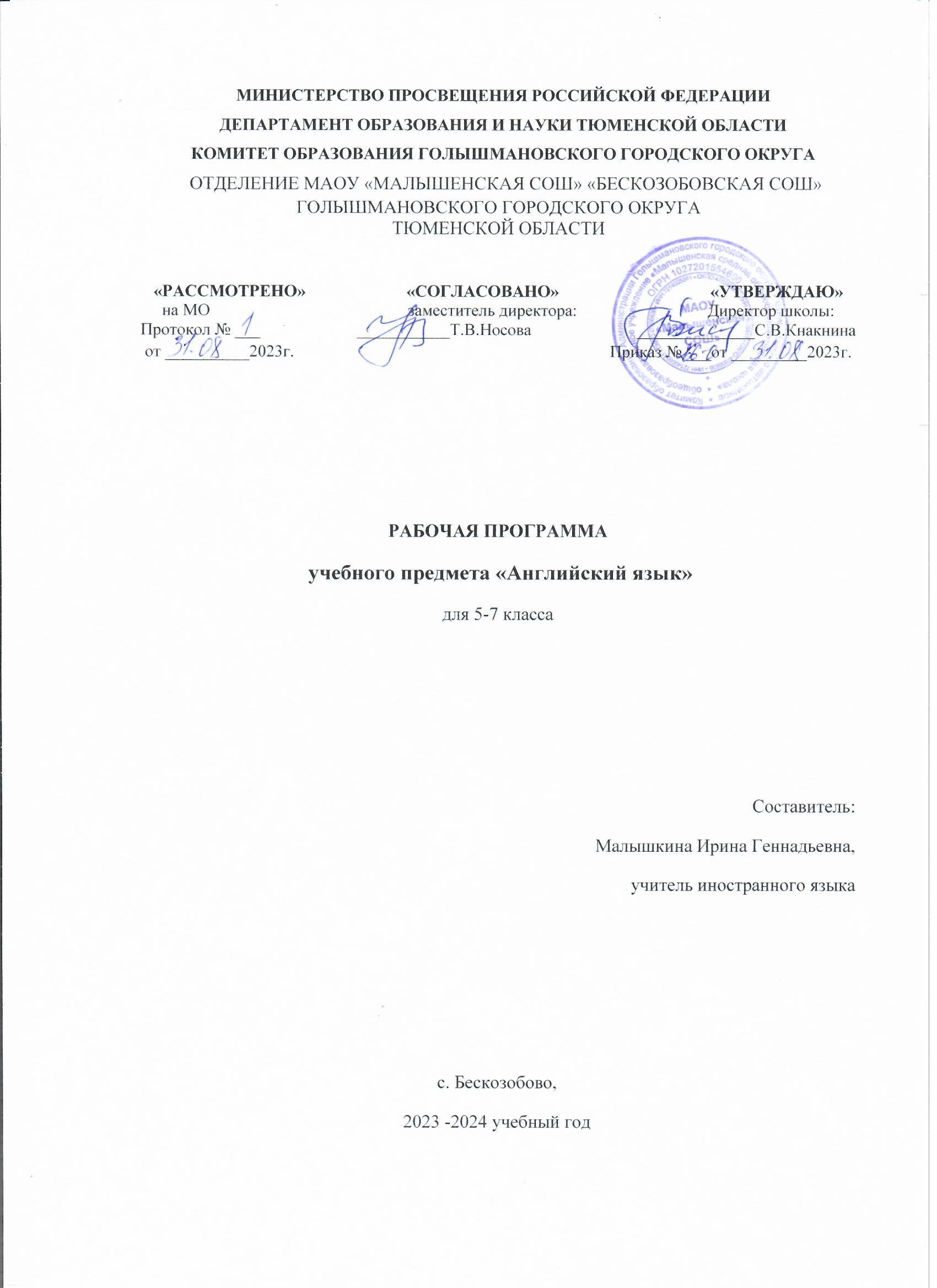 ПОЯСНИТЕЛЬНАЯ ЗАПИСКАПрограмма по иностранному (английскому) языку на уровне основного общего образования составлена на основе требований к результатам освоения основной образовательной программы, представленных в ФГОС ООО, а также на основе характеристики планируемых результатов духовно-нравственного развития, воспитания и социализации обучающихся, представленной в федеральной рабочей программе воспитания.Программа по иностранному (английскому) языку разработана с целью оказания методической помощи учителю в создании рабочей программы по учебному предмету, даёт представление о целях образования, развития и воспитания обучающихся на уровне основного общего образования средствами учебного предмета, определяет обязательную (инвариантную) часть содержания программы по иностранному (английскому) языку. Программа по иностранному (английскому) языку устанавливает распределение обязательного предметного содержания по годам обучения, последовательность их изучения с учётом особенностей структуры иностранного (английского) языка, межпредметных связей иностранного (английского) языка с содержанием учебных предметов, изучаемых на уровне основного общего образования, с учётом возрастных особенностей обучающихся. В программе по иностранному (английскому) языку для основного общего образования предусмотрено развитие речевых умений и языковых навыков, представленных в федеральной рабочей программе по иностранному (английскому) языку начального общего образования, что обеспечивает преемственность между уровнями общего образования.Изучение иностранного (английского) языка направлено на формирование коммуникативной культуры обучающихся, осознание роли иностранного языка как инструмента межличностного и межкультурного взаимодействия, способствует общему речевому развитию обучающихся, воспитанию гражданской идентичности, расширению кругозора, воспитанию чувств и эмоций. Построение программы по иностранному (английскому) языку имеет нелинейный характер и основано на концентрическом принципе. В каждом классе даются новые элементы содержания и определяются новые требования. В процессе обучения освоенные на определённом этапе грамматические формы и конструкции повторяются и закрепляются на новом лексическом материале и расширяющемся тематическом содержании речи.Возрастание значимости владения иностранными языками приводит к переосмыслению целей и содержания обучения иностранному (английскому) языку.Цели иноязычного образования формулируются на ценностном, когнитивном и прагматическом уровнях и воплощаются в личностных, метапредметных и предметных результатах обучения. Иностранные языки являются средством общения и самореализации и социальной адаптации, развития умений поиска, обработки и использования информации в познавательных целях, одним из средств воспитания гражданина, патриота, развития национального самосознания.Целью иноязычного образования является формирование коммуникативной компетенции обучающихся в единстве таких её составляющих, как:речевая компетенция – развитие коммуникативных умений в четырёх основных видах речевой деятельности (говорении, аудировании, чтении, письме);языковая компетенция – овладение новыми языковыми средствами (фонетическими, орфографическими, лексическими, грамматическими) в соответствии c отобранными темами общения; освоение знаний о языковых явлениях изучаемого языка, разных способах выражения мысли в родном и иностранном языках;социокультурная (межкультурная) компетенция – приобщение к культуре, традициям стран (страны) изучаемого языка в рамках тем и ситуаций общения, отвечающих опыту, интересам, психологическим особенностям обучающихся 5–7 классов на разных этапах формирование умения представлять свою страну, её культуру в условиях межкультурного общения;свою страну, её культуру в условиях межкультурного общения;компенсаторная компетенция – развитие умений выходить из положения в условиях дефицита языковых средств при получении и передаче информации.Наряду с иноязычной коммуникативной компетенцией средствами иностранного (английского) языка формируются компетенции: образовательная, ценностно-ориентационная, общекультурная, учебно-познавательная, информационная, социально-трудовая и компетенция личностного самосовершенствования.Основными подходами к обучению иностранному (английскому) языку признаются компетентностный, системно-деятельностный, межкультурный и коммуникативно-когнитивный, что предполагает возможность реализовать поставленные цели, добиться достижения планируемых результатов в рамках содержания, отобранного для основного общего образования, использования новых педагогических технологий (дифференциация, индивидуализация, проектная деятельность и другие) и использования современных средств обучения.‌Общее число часов, рекомендованных для изучения иностранного (английского) языка – 510 часов: в 5 классе – 102 час (3 часа в неделю), в 6 классе – 102 часа (3 часа в неделю), в 7 классе – 102 часа (3 часа в неделю)СОДЕРЖАНИЕ ОБУЧЕНИЯ5 КЛАССКоммуникативные уменияФормирование умения общаться в устной и письменной форме, используя рецептивные и продуктивные виды речевой деятельности в рамках тематического содержания речи.Моя семья. Мои друзья. Семейные праздники: день рождения, Новый год.Внешность и характер человека (литературного персонажа).Досуг и увлечения (хобби) современного подростка (чтение, кино, спорт).Здоровый образ жизни: режим труда и отдыха, здоровое питание.Покупки: одежда, обувь и продукты питания.Школа, школьная жизнь, школьная форма, изучаемые предметы. Переписка с иностранными сверстниками.Каникулы в различное время года. Виды отдыха.Природа: дикие и домашние животные. Погода.Родной город (село). Транспорт.Родная страна и страна (страны) изучаемого языка. Их географическое положение, столицы, достопримечательности, культурные особенности (национальные праздники, традиции, обычаи).Выдающиеся люди родной страны и страны (стран) изучаемого языка: писатели, поэты.ГоворениеРазвитие коммуникативных умений диалогической речи на базе умений, сформированных на уровне начального общего образования:диалог этикетного характера: начинать, поддерживать и заканчивать разговор (в том числе разговор по телефону), поздравлять с праздником и вежливо реагировать на поздравление, выражать благодарность, вежливо соглашаться на предложение и отказываться от предложения собеседника;диалог-побуждение к действию: обращаться с просьбой, вежливо соглашаться (не соглашаться) выполнить просьбу, приглашать собеседника к совместной деятельности, вежливо соглашаться (не соглашаться) на предложение собеседника;диалог-расспрос: сообщать фактическую информацию, отвечая на вопросы разных видов; запрашивать интересующую информацию.Вышеперечисленные умения диалогической речи развиваются в стандартных ситуациях неофициального общения с использованием речевых ситуаций, ключевых слов и (или) иллюстраций, фотографий с соблюдением норм речевого этикета, принятых в стране (странах) изучаемого языка.Объём диалога – до 5 реплик со стороны каждого собеседника.Развитие коммуникативных умений монологической речи на базе умений, сформированных на уровне начального общего образования:создание устных связных монологических высказываний с использованием основных коммуникативных типов речи:описание (предмета, внешности и одежды человека), в том числе характеристика (черты характера реального человека или литературного персонажа);повествование (сообщение);изложение (пересказ) основного содержания прочитанного текста;краткое изложение результатов выполненной проектной работы.Данные умения монологической речи развиваются в стандартных ситуациях неофициального общения с использованием ключевых слов, вопросов, плана и (или) иллюстраций, фотографий.Объём монологического высказывания – 5–6 фраз.АудированиеРазвитие коммуникативных умений аудирования на базе умений, сформированных на уровне начального общего образования:при непосредственном общении: понимание на слух речи учителя и одноклассников и вербальная (невербальная) реакция на услышанное;при опосредованном общении: дальнейшее развитие умений восприятия и понимания на слух несложных адаптированных аутентичных текстов, содержащих отдельные незнакомые слова, с разной глубиной проникновения в их содержание в зависимости от поставленной коммуникативной задачи: с пониманием основного содержания, с пониманием запрашиваемой информации с использованием и без использования иллюстраций.Аудирование с пониманием основного содержания текста предполагает умение определять основную тему и главные факты (события) в воспринимаемом на слух тексте, игнорировать незнакомые слова, несущественные для понимания основного содержания.Аудирование с пониманием запрашиваемой информации предполагает умение выделять запрашиваемую информацию, представленную в эксплицитной (явной) форме, в воспринимаемом на слух тексте.Тексты для аудирования: диалог (беседа), высказывания собеседников в ситуациях повседневного общения, рассказ, сообщение информационного характера.Время звучания текста (текстов) для аудирования – до 1 минуты.Смысловое чтениеРазвитие сформированных на уровне начального общего образования умений читать про себя и понимать учебные и несложные адаптированные аутентичные тексты разных жанров и стилей, содержащие отдельные незнакомые слова, с различной глубиной проникновения в их содержание в зависимости от поставленной коммуникативной задачи: с пониманием основного содержания, с пониманием запрашиваемой информации.Чтение с пониманием основного содержания текста предполагает умение определять основную тему и главные факты (события) в прочитанном тексте, игнорировать незнакомые слова, несущественные для понимания основного содержания.Чтение с пониманием запрашиваемой информации предполагает умение находить в прочитанном тексте и понимать запрашиваемую информацию, представленную в эксплицитной (явной) форме.Чтение несплошных текстов (таблиц) и понимание представленной в них информации.Тексты для чтения: беседа (диалог), рассказ, сказка, сообщение личного характера, отрывок из статьи научно-популярного характера, сообщение информационного характера, стихотворение; несплошной текст (таблица).Объём текста (текстов) для чтения – 180–200 слов.Письменная речьРазвитие умений письменной речи на базе умений, сформированных на уровне начального общего образования:списывание текста и выписывание из него слов, словосочетаний, предложений в соответствии с решаемой коммуникативной задачей;написание коротких поздравлений с праздниками (с Новым годом, Рождеством, днём рождения);заполнение анкет и формуляров: сообщение о себе основных сведений в соответствии с нормами, принятыми в стране (странах) изучаемого языка;написание электронного сообщения личного характера в соответствии с нормами неофициального общения, принятыми в стране (странах) изучаемого языка. Объём сообщения – до 60 слов.Языковые знания и уменияФонетическая сторона речиРазличение на слух, без ошибок, ведущих к сбою в коммуникации, произнесение слов с соблюдением правильного ударения и фраз с соблюдением их ритмико-интонационных особенностей, в том числе отсутствия фразового ударения на служебных словах, чтение новых слов согласно основным правилам чтения.Чтение вслух небольших адаптированных аутентичных текстов, построенных на изученном языковом материале, с соблюдением правил чтения и соответствующей интонации, демонстрирующее понимание текста.Тексты для чтения вслух: беседа (диалог), рассказ, отрывок из статьи научно-популярного характера, сообщение информационного характера.Объём текста для чтения вслух – до 90 слов.Графика, орфография и пунктуацияПравильное написание изученных слов.Правильное использование знаков препинания: точки, вопросительного и восклицательного знаков в конце предложения, запятой при перечислении и обращении, апострофа.Пунктуационно правильное, в соответствии с нормами речевого этикета, принятыми в стране (странах) изучаемого языка, оформление электронного сообщения личного характера.Лексическая сторона речиРаспознавание и употребление в устной и письменной речи лексических единиц (слов, словосочетаний, речевых клише), обслуживающих ситуации общения в рамках тематического содержания речи, с соблюдением существующей в английском языке нормы лексической сочетаемости.Объём изучаемой лексики: 625 лексических единиц для продуктивного использования (включая 500 лексических единиц, изученных в 2–4 классах) и 675 лексических единиц для рецептивного усвоения (включая 625 лексических единиц продуктивного минимума).Основные способы словообразования:аффиксация:образование имён существительных при помощи суффиксов -er/-or (teacher/visitor), -ist (scientist, tourist), -sion/-tion (discussion/invitation);образование имён прилагательных при помощи суффиксов -ful (wonderful), -ian/-an (Russian/American);образование наречий при помощи суффикса -ly (recently);образование имён прилагательных, имён существительных и наречий при помощи отрицательного префикса un (unhappy, unreality, unusually).Грамматическая сторона речиРаспознавание и употребление в устной и письменной речи изученных морфологических форм и синтаксических конструкций английского языка.Предложения с несколькими обстоятельствами, следующими в определённом порядке.Вопросительные предложения (альтернативный и разделительный вопросы в Present/Past/Future Simple Tense).Глаголы в видовременных формах действительного залога в изъявительном наклонении в Present Perfect Tense в повествовательных (утвердительных и отрицательных) и вопросительных предложениях.Имена существительные во множественном числе, в том числе имена существительные, имеющие форму только множественного числа.Имена существительные с причастиями настоящего и прошедшего времени.Наречия в положительной, сравнительной и превосходной степенях, образованные по правилу, и исключения.Социокультурные знания и уменияЗнание и использование социокультурных элементов речевого поведенческого этикета в стране (странах) изучаемого языка в рамках тематического содержания (в ситуациях общения, в том числе «В семье», «В школе», «На улице»).Знание и использование в устной и письменной речи наиболее употребительной тематической фоновой лексики в рамках отобранного тематического содержания (некоторые национальные праздники, традиции в проведении досуга и питании).Знание социокультурного портрета родной страны и страны (стран) изучаемого языка: знакомство с традициями проведения основных национальных праздников (Рождества, Нового года и других праздников), с особенностями образа жизни и культуры страны (стран) изучаемого языка (достопримечательностями, выдающимися людьми и другое), с доступными в языковом отношении образцами детской поэзии и прозы на английском языке.Формирование умений:писать свои имя и фамилию, а также имена и фамилии своих родственников и друзей на английском языке;правильно оформлять свой адрес на английском языке (в анкете, формуляре);кратко представлять Россию и страну (страны) изучаемого языка;кратко представлять некоторые культурные явления родной страны и страны (стран) изучаемого языка (основные национальные праздники, традиции в проведении досуга и питании).Компенсаторные уменияИспользование при чтении и аудировании языковой, в том числе контекстуальной, догадки.Использование при формулировании собственных высказываний, ключевых слов, плана.Игнорирование информации, не являющейся необходимой для понимания основного содержания, прочитанного (прослушанного) текста или для нахождения в тексте запрашиваемой информации.6 КЛАССКоммуникативные уменияФормирование умения общаться в устной и письменной форме, используя рецептивные и продуктивные виды речевой деятельности в рамках тематического содержания речи.Взаимоотношения в семье и с друзьями. Семейные праздники.Внешность и характер человека (литературного персонажа).Досуг и увлечения (хобби) современного подростка (чтение, кино, театр, спорт).Здоровый образ жизни: режим труда и отдыха, фитнес, сбалансированное питание.Покупки: одежда, обувь и продукты питания.Школа, школьная жизнь, школьная форма, изучаемые предметы, любимый предмет, правила поведения в школе. Переписка с иностранными сверстниками.Переписка с иностранными сверстниками.Каникулы в различное время года. Виды отдыха.Путешествия по России и иностранным странам.Природа: дикие и домашние животные. Климат, погода.Жизнь в городе и сельской местности. Описание родного города (села). Транспорт.Родная страна и страна (страны) изучаемого языка. Их географическое положение, столицы, население, официальные языки, достопримечательности, культурные особенности (национальные праздники, традиции, обычаи).Выдающиеся люди родной страны и страны (стран) изучаемого языка: писатели, поэты, учёные.ГоворениеРазвитие коммуникативных умений диалогической речи, а именно умений вести:диалог этикетного характера: начинать, поддерживать и заканчивать разговор, вежливо переспрашивать, поздравлять с праздником, выражать пожелания и вежливо реагировать на поздравление, выражать благодарность, вежливо соглашаться на предложение и отказываться от предложения собеседника;диалог-побуждение к действию: обращаться с просьбой, вежливо соглашаться (не соглашаться) выполнить просьбу, приглашать собеседника к совместной деятельности, вежливо соглашаться (не соглашаться) на предложение собеседника, объясняя причину своего решения;диалог-расспрос: сообщать фактическую информацию, отвечая на вопросы разных видов, выражать своё отношение к обсуждаемым фактам и событиям, запрашивать интересующую информацию, переходить с позиции спрашивающего на позицию отвечающего и наоборот.Вышеперечисленные умения диалогической речи развиваются в стандартных ситуациях неофициального общения в рамках тематического содержания речи с использованием речевых ситуаций, ключевых слов и (или) иллюстраций, фотографий с соблюдением норм речевого этикета, принятых в стране (странах) изучаемого языка.Объём диалога – до 5 реплик со стороны каждого собеседника. Развитие коммуникативных умений монологической речи:создание устных связных монологических высказываний с использованием основных коммуникативных типов речи:описание (предмета, внешности и одежды человека), в том числе характеристика (черты характера реального человека или литературного персонажа);повествование (сообщение);изложение (пересказ) основного содержания прочитанного текста;краткое изложение результатов выполненной проектной работы.Данные умения монологической речи развиваются в стандартных ситуациях неофициального общения в рамках тематического содержания речи с использованием ключевых слов, плана, вопросов, таблиц и (или) иллюстраций, фотографий.Объём монологического высказывания – 7–8 фраз.АудированиеПри непосредственном общении: понимание на слух речи учителя и одноклассников и вербальная (невербальная) реакция на услышанное.При опосредованном общении: дальнейшее развитие восприятия и понимания на слух несложных адаптированных аутентичных аудиотекстов, содержащих отдельные незнакомые слова, с разной глубиной проникновения в их содержание в зависимости от поставленной коммуникативной задачи: с пониманием основного содержания, с пониманием запрашиваемой информации.Аудирование с пониманием основного содержания текста предполагает умение определять основную тему и главные факты (события) в воспринимаемом на слух тексте; игнорировать незнакомые слова, несущественные для понимания основного содержания.Аудирование с пониманием запрашиваемой информации, предполагает умение выделять запрашиваемую информацию, представленную в эксплицитной (явной) форме, в воспринимаемом на слух тексте.Тексты для аудирования: высказывания собеседников в ситуациях повседневного общения, диалог (беседа), рассказ, сообщение информационного характера.Время звучания текста (текстов) для аудирования – до 1,5 минуты.Смысловое чтениеРазвитие умения читать про себя и понимать адаптированные аутентичные тексты разных жанров и стилей, содержащие отдельные незнакомые слова, с различной глубиной проникновения в их содержание в зависимости от поставленной коммуникативной задачи: с пониманием основного содержания, с пониманием запрашиваемой информации.Чтение с пониманием основного содержания текста предполагает умение определять тему (основную мысль), главные факты (события), прогнозировать содержание текста по заголовку (началу текста), игнорировать незнакомые слова, несущественные для понимания основного содержания, понимать интернациональные слова в контексте. Чтение с пониманием запрашиваемой информации предполагает умения находить в прочитанном тексте и понимать запрашиваемую информацию.Чтение несплошных текстов (таблиц) и понимание представленной в них информации.Тексты для чтения: беседа; отрывок из художественного произведения, в том числе рассказ, сказка, отрывок из статьи научно-популярного характера, сообщение информационного характера, сообщение личного характера, объявление, кулинарный рецепт, стихотворение, несплошной текст (таблица).Объём текста (текстов) для чтения – 250–300 слов.Письменная речьРазвитие умений письменной речи:списывание текста и выписывание из него слов, словосочетаний, предложений в соответствии с решаемой коммуникативной задачей;заполнение анкет и формуляров: сообщение о себе основных сведений в соответствии с нормами, принятыми в англоговорящих странах;написание электронного сообщения личного характера в соответствии с нормами неофициального общения, принятыми в стране (странах) изучаемого языка. Объём письма – до 70 слов;создание небольшого письменного высказывания с использованием образца, плана, иллюстраций. Объём письменного высказывания – до 70 слов.Языковые знания и уменияФонетическая сторона речиРазличение на слух, без фонематических ошибок, ведущих к сбою в коммуникации, произнесение слов с соблюдением правильного ударения и фраз с соблюдением их ритмико-интонационных особенностей, в том числе отсутствия фразового ударения на служебных словах, чтение новых слов согласно основным правилам чтения.Чтение вслух небольших адаптированных аутентичных текстов, построенных на изученном языковом материале, с соблюдением правил чтения и соответствующей интонации, демонстрирующее понимание текста.Тексты для чтения вслух: сообщение информационного характера, отрывок из статьи научно-популярного характера, рассказ, диалог (беседа).Объём текста для чтения вслух – до 95 слов.Графика, орфография и пунктуацияПравильное написание изученных слов.Правильное использование знаков препинания: точки, вопросительного и восклицательного знаков в конце предложения; запятой при перечислении и обращении; апострофа.Пунктуационно правильное, в соответствии с нормами речевого этикета, принятыми в стране (странах) изучаемого языка, оформление электронного сообщения личного характера.Лексическая сторона речиРаспознавание и употребление в устной и письменной речи лексических единиц (слов, словосочетаний, речевых клише), обслуживающих ситуации общения в рамках тематического содержания речи, с соблюдением существующей в английском языке нормы лексической сочетаемости.Распознавание и употребление в устной и письменной речи различных средств связи для обеспечения логичности и целостности высказывания.Объём: около 750 лексических единиц для продуктивного использования (включая 650 лексических единиц, изученных ранее) и около 800 лексических единиц для рецептивного усвоения (включая 750 лексических единиц продуктивного минимума).Основные способы словообразования:аффиксация:образование имён существительных при помощи суффикса -ing (reading);образование имён прилагательных при помощи суффиксов -al (typical), -ing (amazing), -less (useless), -ive (impressive).Синонимы. Антонимы. Интернациональные слова.Грамматическая сторона речиРаспознавание и употребление в устной и письменной речи изученных морфологических форм и синтаксических конструкций английского языка.Сложноподчинённые предложения с придаточными определительными с союзными словами who, which, that.Сложноподчинённые предложения с придаточными времени с союзами for, since.Предложения с конструкциями as … as, not so … as.Все типы вопросительных предложений (общий, специальный, альтернативный, разделительный вопросы) в Present/Past Continuous Tense.Глаголы в видо-временных формах действительного залога в изъявительном наклонении в Present/Past Continuous Tense.Модальные глаголы и их эквиваленты (can/be able to, must/have to, may, should, need).Слова, выражающие количество (little/a little, few/a few).Возвратные, неопределённые местоимения (some, any) и их производные (somebody, anybody; something, anything и другие) every и производные (everybody, everything и другие) в повествовательных (утвердительных и отрицательных) и вопросительных предложениях.Числительные для обозначения дат и больших чисел (100–1000).Социокультурные знания и уменияЗнание и использование отдельных социокультурных элементов речевого поведенческого этикета в стране (странах) изучаемого языка в рамках тематического содержания речи (в ситуациях общения, в том числе «Дома», «В магазине»).Знание и использование в устной и письменной речи наиболее употребительной тематической фоновой лексики в рамках тематического содержания (некоторые национальные праздники, традиции в питании и проведении досуга, этикетные особенности посещения гостей).Знание социокультурного портрета родной страны и страны (стран) изучаемого языка: знакомство с государственной символикой (флагом), некоторыми национальными символами, традициями проведения основных национальных праздников (Рождества, Нового года, Дня матери и других праздников), с особенностями образа жизни и культуры страны (стран) изучаемого языка (известными достопримечательностями, некоторыми выдающимися людьми), с доступными в языковом отношении образцами детской поэзии и прозы на английском языке.Развитие умений:писать свои имя и фамилию, а также имена и фамилии своих родственников и друзей на английском языке;правильно оформлять свой адрес на английском языке (в анкете, формуляре);кратко представлять Россию и страну (страны) изучаемого языка;кратко представлять некоторые культурные явления родной страны и страны (стран) изучаемого языка (основные национальные праздники, традиции в проведении досуга и питании), наиболее известные достопримечательности;кратко рассказывать о выдающихся людях родной страны и страны (стран) изучаемого языка (учёных, писателях, поэтах).Компенсаторные уменияИспользование при чтении и аудировании языковой догадки, в том числе контекстуальной.Использование при формулировании собственных высказываний, ключевых слов, плана.Игнорирование информации, не являющейся необходимой для понимания основного содержания прочитанного (прослушанного) текста или для нахождения в тексте запрашиваемой информации.Сравнение (в том числе установление основания для сравнения) объектов, явлений, процессов, их элементов и основных функций в рамках изученной тематики.7 КЛАССКоммуникативные уменияФормирование умения общаться в устной и письменной форме, используя рецептивные и продуктивные виды речевой деятельности в рамках тематического содержания речи.Взаимоотношения в семье и с друзьями. Семейные праздники. Обязанности по дому.Внешность и характер человека (литературного персонажа).Досуг и увлечения (хобби) современного подростка (чтение, кино, театр, музей, спорт, музыка).Здоровый образ жизни: режим труда и отдыха, фитнес, сбалансированное питание.Покупки: одежда, обувь и продукты питания.Школа, школьная жизнь, школьная форма, изучаемые предметы, любимый предмет, правила поведения в школе, посещение школьной библиотеки (ресурсного центра). Переписка с иностранными сверстниками.Каникулы в различное время года. Виды отдыха. Путешествия по России и иностранным странам.Природа: дикие и домашние животные. Климат, погода.Жизнь в городе и сельской местности. Описание родного города (села). Транспорт.Средства массовой информации (телевидение, журналы, Интернет).Родная страна и страна (страны) изучаемого языка. Их географическое положение, столицы, население, официальные языки, достопримечательности, культурные особенности (национальные праздники, традиции, обычаи).Выдающиеся люди родной страны и страны (стран) изучаемого языка: учёные, писатели, поэты, спортсмены.ГоворениеРазвитие коммуникативных умений диалогической речи, а именно умений вести: диалог этикетного характера, диалог-побуждение к действию, диалог-расспрос, комбинированный диалог, включающий различные виды диалогов:диалог этикетного характера: начинать, поддерживать и заканчивать разговор, вежливо переспрашивать, поздравлять с праздником, выражать пожелания и вежливо реагировать на поздравление, выражать благодарность, вежливо соглашаться на предложение и отказываться от предложения собеседника;диалог-побуждение к действию: обращаться с просьбой, вежливо соглашаться (не соглашаться) выполнить просьбу, приглашать собеседника к совместной деятельности, вежливо соглашаться (не соглашаться) на предложение собеседника, объясняя причину своего решения;диалог-расспрос: сообщать фактическую информацию, отвечая на вопросы разных видов; выражать своё отношение к обсуждаемым фактам и событиям, запрашивать интересующую информацию, переходить с позиции спрашивающего на позицию отвечающего и наоборот.Данные умения диалогической речи развиваются в стандартных ситуациях неофициального общения в рамках тематического содержания речи с использованием ключевых слов, речевых ситуаций и (или) иллюстраций, фотографий с соблюдением норм речевого этикета, принятых в стране (странах) изучаемого языка.Объём диалога – до 6 реплик со стороны каждого собеседника.Развитие коммуникативных умений монологической речи:создание устных связных монологических высказываний с использованием основных коммуникативных типов речи:описание (предмета, местности, внешности и одежды человека), в том числе характеристика (черты характера реального человека или литературного персонажа);повествование (сообщение);изложение (пересказ) основного содержания, прочитанного (прослушанного) текста;краткое изложение результатов выполненной проектной работы.Данные умения монологической речи развиваются в стандартных ситуациях неофициального общения в рамках тематического содержания речи с использованием ключевыхе слов, планов, вопросов и (или) иллюстраций, фотографий, таблиц.Объём монологического высказывания – 8–9 фраз.АудированиеПри непосредственном общении: понимание на слух речи учителя и одноклассников и вербальная (невербальная) реакция на услышанное.При опосредованном общении: дальнейшее развитие восприятия и понимания на слух несложных аутентичных текстов, содержащих отдельные незнакомые слова, с разной глубиной проникновения в их содержание в зависимости от поставленной коммуникативной задачи: с пониманием основного содержания, с пониманием запрашиваемой информации.Аудирование с пониманием основного содержания текста предполагает умение определять основную тему (идею) и главные факты (события) в воспринимаемом на слух тексте, игнорировать незнакомые слова, не существенные для понимания основного содержания.Аудирование с пониманием запрашиваемой информации предполагает умение выделять запрашиваемую информацию, представленную в эксплицитной (явной) форме, в воспринимаемом на слух тексте.Тексты для аудирования: диалог (беседа), высказывания собеседников в ситуациях повседневного общения, рассказ, сообщение информационного характера.Время звучания текста (текстов) для аудирования – до 1,5 минуты.Смысловое чтениеРазвитие умения читать про себя и понимать несложные аутентичные тексты разных жанров и стилей, содержащие отдельные незнакомые слова, с различной глубиной проникновения в их содержание в зависимости от поставленной коммуникативной задачи: с пониманием основного содержания, с пониманием нужной (запрашиваемой) информации, с полным пониманием содержания текста.Чтение с пониманием основного содержания текста предполагает умение определять тему (основную мысль), главные факты (события), прогнозировать содержание текста по заголовку (началу текста), последовательность главных фактов (событий), умение игнорировать незнакомые слова, несущественные для понимания основного содержания, понимать интернациональные слова.Чтение с пониманием нужной (запрашиваемой) информации предполагает умение находить в прочитанном тексте и понимать запрашиваемую информацию.Чтение с полным пониманием предполагает полное и точное понимание информации, представленной в тексте, в эксплицитной (явной) форме.Чтение несплошных текстов (таблиц, диаграмм) и понимание представленной в них информации.Тексты для чтения: интервью, диалог (беседа), отрывок из художественного произведения, в том числе рассказа, отрывок из статьи научно-популярного характера; сообщение информационного характера, объявление, кулинарный рецепт, сообщение личного характера, стихотворение, несплошной текст (таблица, диаграмма).Объём текста (текстов) для чтения – до 350 слов.Письменная речьРазвитие умений письменной речи:списывание текста и выписывание из него слов, словосочетаний, предложений в соответствии с решаемой коммуникативной задачей, составление плана прочитанного текста;заполнение анкет и формуляров: сообщение о себе основных сведений в соответствии с нормами, принятыми в стране (странах) изучаемого языка;написание электронного сообщения личного характера в соответствии с нормами неофициального общения, принятыми в стране (странах) изучаемого языка. Объём письма – до 90 слов;создание небольшого письменного высказывания с использованием образца, плана, таблицы. Объём письменного высказывания – до 90 слов.Языковые знания и уменияФонетическая сторона речиРазличение на слух, без фонематических ошибок, ведущих к сбою в коммуникации, произнесение слов с соблюдением правильного ударения и фраз с соблюдением их ритмико-интонационных особенностей, в том числе отсутствия фразового ударения на служебных словах, чтение новых слов согласно основным правилам чтения.Чтение вслух небольших аутентичных текстов, построенных на изученном языковом материале, с соблюдением правил чтения и соответствующей интонации, демонстрирующее понимание текста.Тексты для чтения вслух: диалог (беседа), рассказ, сообщение информационного характера, отрывок из статьи научно-популярного характера.Объём текста для чтения вслух – до 100 слов.Графика, орфография и пунктуацияПравильное написание изученных слов.Правильное использование знаков препинания: точки, вопросительного и восклицательного знаков в конце предложения, запятой при перечислении и обращении; апострофа.Пунктуационно правильное, в соответствии с нормами речевого этикета, принятыми в стране (странах) изучаемого языка, оформление электронного сообщения личного характера.Лексическая сторона речиРаспознавание и употребление в устной и письменной речи лексических единиц (слов, словосочетаний, речевых клише), обслуживающих ситуации общения в рамках тематического содержания речи, с соблюдением существующей в английском языке нормы лексической сочетаемости.Распознавание в устной речи и письменном тексте и употребление в устной и письменной речи различных средств связи для обеспечения логичности и целостности высказывания.Объём – 900 лексических единиц для продуктивного использования (включая 750 лексических единиц, изученных ранее) и 1000 лексических единиц для рецептивного усвоения (включая 900 лексических единиц продуктивного минимума).Основные способы словообразования:аффиксация:образование имён существительных при помощи префикса un (unreality) и при помощи суффиксов: -ment (development), -ness (darkness);образование имён прилагательных при помощи суффиксов -ly (friendly), -ous (famous), -y (busy);образование имён прилагательных и наречий при помощи префиксов in-/im- (informal, independently, impossible);словосложение:образование сложных прилагательных путём соединения основы прилагательного с основой существительного с добавлением суффикса -ed (blue-eyed).Многозначные лексические единицы. Синонимы. Антонимы. Интернациональные слова. Наиболее частотные фразовые глаголы.Грамматическая сторона речиРаспознавание и употребление в устной и письменной речи изученных морфологических форм и синтаксических конструкций английского языка.Предложения со сложным дополнением (Complex Object). Условные предложения реального (Conditional 0, Conditional I) характера.Предложения с конструкцией to be going to + инфинитив и формы Future Simple Tense и Present Continuous Tense для выражения будущего действия.Конструкция used to + инфинитив глагола.Глаголы в наиболее употребительных формах страдательного залога (Present/Past Simple Passive).Предлоги, употребляемые с глаголами в страдательном залоге.Модальный глагол might.Наречия, совпадающие по форме с прилагательными (fast, high; early).Местоимения other/another, both, all, one.Количественные числительные для обозначения больших чисел (до 1 000 000).Социокультурные знания и уменияЗнание и использование отдельных социокультурных элементов речевого поведенческого этикета в стране (странах) изучаемого языка в рамках тематического содержания (в ситуациях общения, в том числе «В городе», «Проведение досуга», «Во время путешествия»).Знание и использование в устной и письменной речи наиболее употребительной тематической фоновой лексики в рамках отобранного тематического содержания (основные национальные праздники, традиции в питании и проведении досуга, система образования).Социокультурный портрет родной страны и страны (стран) изучаемого языка: знакомство с традициями проведения основных национальных праздников (Рождества, Нового года, Дня матери и других праздников), с особенностями образа жизни и культуры страны (стран) изучаемого языка (известными достопримечательностями; некоторыми выдающимися людьми), с доступными в языковом отношении образцами поэзии и прозы для подростков на английском языке.Развитие умений:писать свои имя и фамилию, а также имена и фамилии своих родственников и друзей на английском языке;правильно оформлять свой адрес на английском языке (в анкете);правильно оформлять электронное сообщение личного характера в соответствии с нормами неофициального общения, принятыми в стране (странах) изучаемого языка;кратко представлять Россию и страну (страны) изучаемого языка;кратко представлять некоторые культурные явления родной страны и страны (стран) изучаемого языка (основные национальные праздники, традиции в проведении досуга и питании), наиболее известные достопримечательности;кратко рассказывать о выдающихся людях родной страны и страны (стран) изучаемого языка (учёных, писателях, поэтах, спортсменах).Компенсаторные уменияИспользование при чтении и аудировании языковой, в том числе контекстуальной, догадки, при непосредственном общении догадываться о значении незнакомых слов с помощью используемых собеседником жестов и мимики.Переспрашивать, просить повторить, уточняя значение незнакомых слов.Использование при формулировании собственных высказываний, ключевых слов, плана.Игнорирование информации, не являющейся необходимой для понимания основного содержания, прочитанного (прослушанного) текста или для нахождения в тексте запрашиваемой информации.Сравнение (в том числе установление основания для сравнения) объектов, явлений, процессов, их элементов и основных функций в рамках изученной тематики.ПЛАНИРУЕМЫЕ РЕЗУЛЬТАТЫ ОСВОЕНИЯ ПРОГРАММЫ ПО ИНОСТРАННОМУ (АНГЛИЙСКОМУ) ЯЗЫКУ НА УРОВНЕ ОСНОВНОГО ОБЩЕГО ОБРАЗОВАНИЯЛИЧНОСТНЫЕ РЕЗУЛЬТАТЫЛичностные результаты освоения программы основного общего образования достигаются в единстве учебной и воспитательной деятельности организации в соответствии с традиционными российскими социокультурными и духовно-нравственными ценностями, принятыми в обществе правилами и нормами поведения, и способствуют процессам самопознания, самовоспитания и саморазвития, формирования внутренней позиции личности.Личностные результаты освоения программы основного общего образования отражают готовность обучающихся руководствоваться системой позитивных ценностных ориентаций и расширение опыта деятельности на её основе и в процессе реализации основных направлений воспитательной деятельности, в том числе в части:1) гражданского воспитания:готовность к выполнению обязанностей гражданина и реализации его прав, уважение прав, свобод и законных интересов других людей;активное участие в жизни семьи, организации, местного сообщества, родного края, страны;неприятие любых форм экстремизма, дискриминации;понимание роли различных социальных институтов в жизни человека;представление об основных правах, свободах и обязанностях гражданина, социальных нормах и правилах межличностных отношений в поликультурном и многоконфессиональном обществе;представление о способах противодействия коррупции;готовность к разнообразной совместной деятельности, стремление к взаимопониманию и взаимопомощи, активное участие в самоуправлении в образовательной организации;готовность к участию в гуманитарной деятельности (волонтёрство, помощь людям, нуждающимся в ней).2) патриотического воспитания:осознание российской гражданской идентичности в поликультурном и многоконфессиональном обществе, проявление интереса к познанию родного языка, истории, культуры Российской Федерации, своего края, народов России;ценностное отношение к достижениям своей Родины – России, к науке, искусству, спорту, технологиям, боевым подвигам и трудовым достижениям народа;уважение к символам России, государственным праздникам, историческому и природному наследию и памятникам, традициям разных народов, проживающих в родной стране.3) духовно-нравственного воспитания:ориентация на моральные ценности и нормы в ситуациях нравственного выбора;готовность оценивать своё поведение и поступки, поведение и поступки других людей с позиции нравственных и правовых норм с учётом осознания последствий поступков;активное неприятие асоциальных поступков, свобода и ответственность личности в условиях индивидуального и общественного пространства.4) эстетического воспитания:восприимчивость к разным видам искусства, традициям и творчеству своего и других народов, понимание эмоционального воздействия искусства;осознание важности художественной культуры как средства коммуникации и самовыражения;понимание ценности отечественного и мирового искусства, роли этнических культурных традиций и народного творчества;стремление к самовыражению в разных видах искусства.5) физического воспитания, формирования культуры здоровья и эмоционального благополучия:осознание ценности жизни;ответственное отношение к своему здоровью и установка на здоровый образ жизни (здоровое питание, соблюдение гигиенических правил, сбалансированный режим занятий и отдыха, регулярная физическая активность);осознание последствий и неприятие вредных привычек (употребление алкоголя, наркотиков, курение) и иных форм вреда для физического и психического здоровья;соблюдение правил безопасности, в том числе навыков безопасного поведения в Интернет-среде;способность адаптироваться к стрессовым ситуациям и меняющимся социальным, информационным и природным условиям, в том числе осмысляя собственный опыт и выстраивая дальнейшие цели;умение принимать себя и других, не осуждая;умение осознавать эмоциональное состояние себя и других, умение управлять собственным эмоциональным состоянием;сформированность навыка рефлексии, признание своего права на ошибку и такого же права другого человека.6) трудового воспитания:установка на активное участие в решении практических задач (в рамках семьи, организации, населенного пункта, родного края) технологической и социальной направленности, способность инициировать, планировать и самостоятельно выполнять такого рода деятельность;интерес к практическому изучению профессий и труда различного рода, в том числе на основе применения изучаемого предметного знания;осознание важности обучения на протяжении всей жизни для успешной профессиональной деятельности и развитие необходимых умений для этого;готовность адаптироваться в профессиональной среде;уважение к труду и результатам трудовой деятельности;осознанный выбор и построение индивидуальной траектории образования и жизненных планов с учётом личных и общественных интересов, и потребностей.7) экологического воспитания:ориентация на применение знаний из социальных и естественных наук для решения задач в области окружающей среды, планирования поступков и оценки их возможных последствий для окружающей среды;повышение уровня экологической культуры, осознание глобального характера экологических проблем и путей их решения; активное неприятие действий, приносящих вред окружающей среде;осознание своей роли как гражданина и потребителя в условиях взаимосвязи природной, технологической и социальной сред;готовность к участию в практической деятельности экологической направленности.8) ценности научного познания:ориентация в деятельности на современную систему научных представлений об основных закономерностях развития человека, природы и общества, взаимосвязях человека с природной и социальной средой;овладение языковой и читательской культурой как средством познания мира;овладение основными навыками исследовательской деятельности, установка на осмысление опыта, наблюдений, поступков и стремление совершенствовать пути достижения индивидуального и коллективного благополучия.9) адаптации обучающегося к изменяющимся условиям социальной и природной среды:освоение обучающимися социального опыта, основных социальных ролей, соответствующих ведущей деятельности возраста, норм и правил общественного поведения, форм социальной жизни в группах и сообществах, включая семью, группы, сформированные по профессиональной деятельности, а также в рамках социального взаимодействия с людьми из другой культурной среды;способность обучающихся взаимодействовать в условиях неопределённости, открытость опыту и знаниям других;способность действовать в условиях неопределённости, повышать уровень своей компетентности через практическую деятельность, в том числе умение учиться у других людей, осознавать в совместной деятельности новые знания, навыки и компетенции из опыта других;навык выявления и связывания образов, способность формирования новых знаний, в том числе способность формулировать идеи, понятия, гипотезы об объектах и явлениях, в том числе ранее не известных, осознавать дефицит собственных знаний и компетентностей, планировать своё развитие;умение распознавать конкретные примеры понятия по характерным признакам, выполнять операции в соответствии с определением и простейшими свойствами понятия, конкретизировать понятие примерами, использовать понятие и его свойства при решении задач (далее – оперировать понятиями), а также оперировать терминами и представлениями в области концепции устойчивого развития;умение анализировать и выявлять взаимосвязи природы, общества и экономики;умение оценивать свои действия с учётом влияния на окружающую среду, достижений целей и преодоления вызовов, возможных глобальных последствий;способность обучающихся осознавать стрессовую ситуацию, оценивать происходящие изменения и их последствия;воспринимать стрессовую ситуацию как вызов, требующий контрмер, оценивать ситуацию стресса, корректировать принимаемые решения и действия;формулировать и оценивать риски и последствия, формировать опыт, находить позитивное в произошедшей ситуации;быть готовым действовать в отсутствие гарантий успеха.МЕТАПРЕДМЕТНЫЕ РЕЗУЛЬТАТЫВ результате изучения иностранного (английского) языка на уровне основного общего образования у обучающегося будут сформированы познавательные универсальные учебные действия, коммуникативные универсальные учебные действия, регулятивные универсальные учебные действия.Познавательные универсальные учебные действияБазовые логические действия:выявлять и характеризовать существенные признаки объектов (явлений);устанавливать существенный признак классификации, основания для обобщения и сравнения, критерии проводимого анализа;с учётом предложенной задачи выявлять закономерности и противоречия в рассматриваемых фактах, данных и наблюдениях;предлагать критерии для выявления закономерностей и противоречий;выявлять дефицит информации, данных, необходимых для решения поставленной задачи;выявлять причинно-следственные связи при изучении явлений и процессов;проводить выводы с использованием дедуктивных и индуктивных умозаключений, умозаключений по аналогии, формулировать гипотезы о взаимосвязях;самостоятельно выбирать способ решения учебной задачи (сравнивать несколько вариантов решения, выбирать наиболее подходящий с учётом самостоятельно выделенных критериев).Базовые исследовательские действия:использовать вопросы как исследовательский инструмент познания;формулировать вопросы, фиксирующие разрыв между реальным и желательным состоянием ситуации, объекта, самостоятельно устанавливать искомое и данное;формулировать гипотезу об истинности собственных суждений и суждений других, аргументировать свою позицию, мнение;проводить по самостоятельно составленному плану опыт, несложный эксперимент, небольшое исследование по установлению особенностей объекта изучения, причинно-следственных связей и зависимости объектов между собой;оценивать на применимость и достоверность информацию, полученную в ходе исследования (эксперимента);самостоятельно формулировать обобщения и выводы по результатам проведённого наблюдения, опыта, исследования, владеть инструментами оценки достоверности полученных выводов и обобщений;прогнозировать возможное дальнейшее развитие процессов, событий и их последствия в аналогичных или сходных ситуациях, выдвигать предположения об их развитии в новых условиях и контекстах.Работа с информацией:применять различные методы, инструменты и запросы при поиске и отборе информации или данных из источников с учётом предложенной учебной задачи и заданных критериев;выбирать, анализировать, систематизировать и интерпретировать информацию различных видов и форм представления;находить сходные аргументы (подтверждающие или опровергающие одну и ту же идею, версию) в различных информационных источниках;самостоятельно выбирать оптимальную форму представления информации и иллюстрировать решаемые задачи несложными схемами, диаграммами, иной графикой и их комбинациями;оценивать надёжность информации по критериям, предложенным педагогическим работником или сформулированным самостоятельно;эффективно запоминать и систематизировать информацию.Коммуникативные универсальные учебные действияОбщение:воспринимать и формулировать суждения, выражать эмоции в соответствии с целями и условиями общения;выражать себя (свою точку зрения) в устных и письменных текстах;распознавать невербальные средства общения, понимать значение социальных знаков, распознавать предпосылки конфликтных ситуаций и смягчать конфликты, вести переговоры;понимать намерения других, проявлять уважительное отношение к собеседнику и в корректной форме формулировать свои возражения;в ходе диалога и (или) дискуссии задавать вопросы по существу обсуждаемой темы и высказывать идеи, нацеленные на решение задачи и поддержание общения;сопоставлять свои суждения с суждениями других участников диалога, обнаруживать различие и сходство позиций;публично представлять результаты выполненного опыта (эксперимента, исследования, проекта);самостоятельно выбирать формат выступления с учётом задач презентации и особенностей аудитории и в соответствии с ним составлять устные и письменные тексты с использованием иллюстративных материалов.Регулятивные универсальные учебные действияСовместная деятельностьпонимать и использовать преимущества командной и индивидуальной работы при решении конкретной проблемы, обосновывать необходимость применения групповых форм взаимодействия при решении поставленной задачи;принимать цель совместной деятельности, коллективно строить действия по её достижению: распределять роли, договариваться, обсуждать процесс и результат совместной работы;обобщать мнения нескольких человек, проявлять готовность руководить, выполнять поручения, подчиняться;планировать организацию совместной работы, определять свою роль (с учётом предпочтений и возможностей всех участников взаимодействия), распределять задачи между членами команды, участвовать в групповых формах работы (обсуждения, обмен мнениями, мозговые штурмы и иные);выполнять свою часть работы, достигать качественного результата по своему направлению и координировать свои действия с другими членами команды;оценивать качество своего вклада в общий продукт по критериям, самостоятельно сформулированным участниками взаимодействия;сравнивать результаты с исходной задачей и вклад каждого члена команды в достижение результатов, разделять сферу ответственности и проявлять готовность к предоставлению отчёта перед группой.Самоорганизациявыявлять проблемы для решения в жизненных и учебных ситуациях;ориентироваться в различных подходах принятия решений (индивидуальное, принятие решения в группе, принятие решений группой);самостоятельно составлять алгоритм решения задачи (или его часть), выбирать способ решения учебной задачи с учётом имеющихся ресурсов и собственных возможностей, аргументировать предлагаемые варианты решений;составлять план действий (план реализации намеченного алгоритма решения), корректировать предложенный алгоритм с учётом получения новых знаний об изучаемом объекте;проводить выбор и брать ответственность за решение.Самоконтрольвладеть способами самоконтроля, самомотивации и рефлексии;давать оценку ситуации и предлагать план её изменения;учитывать контекст и предвидеть трудности, которые могут возникнуть при решении учебной задачи, адаптировать решение к меняющимся обстоятельствам;объяснять причины достижения (недостижения) результатов деятельности, давать оценку приобретённому опыту, находить позитивное в произошедшей ситуации;вносить коррективы в деятельность на основе новых обстоятельств, изменившихся ситуаций, установленных ошибок, возникших трудностей;оценивать соответствие результата цели и условиям.Эмоциональный интеллект различать, называть и управлять собственными эмоциями и эмоциями других;выявлять и анализировать причины эмоций;ставить себя на место другого человека, понимать мотивы и намерения другого;регулировать способ выражения эмоций.Принимать себя и другихосознанно относиться к другому человеку, его мнению; признавать своё право на ошибку и такое же право другого;принимать себя и других, не осуждая;открытость себе и другим;осознавать невозможность контролировать всё вокруг.ПРЕДМЕТНЫЕ РЕЗУЛЬТАТЫПредметные результаты освоения программы по иностранному (английскому) языку ориентированы на применение знаний, умений и навыков в учебных ситуациях и реальных жизненных условиях, должны отражать сформированность иноязычной коммуникативной компетенции на допороговом уровне в совокупности её составляющих – речевой, языковой, социокультурной, компенсаторной, метапредметной (учебно-познавательной).Предметные результаты освоения программы по иностранному (английскому) языку к концу обучения в 5 классе:1) владеть основными видами речевой деятельности:говорение: вести разные виды диалогов (диалог этикетного характера, диалог-побуждение к действию, диалог-расспрос) в рамках тематического содержания речи в стандартных ситуациях неофициального общения с вербальными и (или) зрительными опорами, с соблюдением норм речевого этикета, принятого в стране (странах) изучаемого языка (до 5 реплик со стороны каждого собеседника);создавать разные виды монологических высказываний (описание, в том числе характеристика, повествование (сообщение) с вербальными и (или) зрительными опорами в рамках тематического содержания речи (объём монологического высказывания – 5–6 фраз), излагать основное содержание прочитанного текста с вербальными и (или) зрительными опорами (объём – 5–6 фраз), кратко излагать результаты выполненной проектной работы (объём – до 6 фраз);аудирование: воспринимать на слух и понимать несложные адаптированные аутентичные тексты, содержащие отдельные незнакомые слова, со зрительными опорами или без опоры с разной глубиной проникновения в их содержание в зависимости от поставленной коммуникативной задачи: с пониманием основного содержания, с пониманием запрашиваемой информации (время звучания текста (текстов) для аудирования – до 1 минуты);смысловое чтение: читать про себя и понимать несложные адаптированные аутентичные тексты, содержащие отдельные незнакомые слова, с различной глубиной проникновения в их содержание в зависимости от поставленной коммуникативной задачи: с пониманием основного содержания, с пониманием запрашиваемой информации (объём текста (текстов) для чтения – 180–200 слов), читать про себя несплошные тексты (таблицы) и понимать представленную в них информацию;письменная речь: писать короткие поздравления с праздниками, заполнять анкеты и формуляры, сообщая о себе основные сведения, в соответствии с нормами, принятыми в стране (странах) изучаемого языка, писать электронное сообщение личного характера, соблюдая речевой этикет, принятый в стране (странах) изучаемого языка (объём сообщения – до 60 слов);2) владеть фонетическими навыками: различать на слух, без ошибок, ведущих к сбою коммуникации, произносить слова с правильным ударением и фразы с соблюдением их ритмико-интонационных особенностей, в том числе применять правила отсутствия фразового ударения на служебных словах, выразительно читать вслух небольшие адаптированные аутентичные тексты объёмом до 90 слов, построенные на изученном языковом материале, с соблюдением правил чтения и соответствующей интонацией, демонстрируя понимание содержания текста, читать новые слова согласно основным правилам чтения;владеть орфографическими навыками: правильно писать изученные слова;владеть пунктуационными навыками: использовать точку, вопросительный и восклицательный знаки в конце предложения, запятую при перечислении и обращении, апостроф, пунктуационно правильно оформлять электронное сообщение личного характера;3) распознавать в устной речи и письменном тексте 675 лексических единиц (слов, словосочетаний, речевых клише) и правильно употреблять в устной и письменной речи 625 лексических единиц (включая 500 лексических единиц, освоенных на уровне начального общего образования), обслуживающих ситуации общения в рамках отобранного тематического содержания, с соблюдением существующей нормы лексической сочетаемости;распознавать и употреблять в устной и письменной речи родственные слова, образованные с использованием аффиксации: имена существительные с суффиксами -er/-or, -ist, -sion/-tion, имена прилагательные с суффиксами -ful, -ian/-an, наречия с суффиксом -ly, имена прилагательные, имена существительные и наречия с отрицательным префиксом un-;распознавать и употреблять в устной и письменной речи изученные синонимы и интернациональные слова;4) понимать особенности структуры простых и сложных предложений английского языка, различных коммуникативных типов предложений английского языка;распознавать и употреблять в устной и письменной речи:предложения с несколькими обстоятельствами, следующими в определённом порядке;вопросительные предложения (альтернативный и разделительный вопросы в Present/Past/Future Simple Tense);глаголы в видо-временных формах действительного залога в изъявительном наклонении в Present Perfect Tense в повествовательных (утвердительных и отрицательных) и вопросительных предложениях;имена существительные во множественном числе, в том числе имена существительные, имеющие форму только множественного числа;имена существительные с причастиями настоящего и прошедшего времени;наречия в положительной, сравнительной и превосходной степенях, образованные по правилу, и исключения;5) владеть социокультурными знаниями и умениями:использовать отдельные социокультурные элементы речевого поведенческого этикета в стране (странах) изучаемого языка в рамках тематического содержания;понимать и использовать в устной и письменной речи наиболее употребительную лексику, обозначающую фоновую лексику страны (стран) изучаемого языка в рамках тематического содержания речи;правильно оформлять адрес, писать фамилии и имена (свои, родственников и друзей) на английском языке (в анкете, формуляре);обладать базовыми знаниями о социокультурном портрете родной страны и страны (стран) изучаемого языка;кратко представлять Россию и страны (стран) изучаемого языка;6) владеть компенсаторными умениями: использовать при чтении и аудировании языковую догадку, в том числе контекстуальную, игнорировать информацию, не являющуюся необходимой для понимания основного содержания, прочитанного (прослушанного) текста или для нахождения в тексте запрашиваемой информации;7) участвовать в несложных учебных проектах с использованием материалов на английском языке с применением ИКТ, соблюдая правила информационной безопасности при работе в сети Интернет;8) использовать иноязычные словари и справочники, в том числе информационно-справочные системы в электронной форме.Предметные результаты освоения программы по иностранному (английскому) языку к концу обучения в 6 классе:1) владеть основными видами речевой деятельности:говорение: вести разные виды диалогов (диалог этикетного характера, диалог-побуждение к действию, диалог-расспрос) в рамках отобранного тематического содержания речи в стандартных ситуациях неофициального общения с вербальными и (или) со зрительными опорами, с соблюдением норм речевого этикета, принятого в стране (странах) изучаемого языка (до 5 реплик со стороны каждого собеседника);создавать разные виды монологических высказываний (описание, в том числе характеристика, повествование (сообщение)) с вербальными и (или) зрительными опорами в рамках тематического содержания речи (объём монологического высказывания – 7–8 фраз), излагать основное содержание прочитанного текста с вербальными и (или) зрительными опорами (объём – 7–8 фраз); кратко излагать результаты выполненной проектной работы (объём – 7–8 фраз);аудирование: воспринимать на слух и понимать несложные адаптированные аутентичные тексты, содержащие отдельные незнакомые слова, со зрительными опорами или без опоры в зависимости от поставленной коммуникативной задачи: с пониманием основного содержания, с пониманием запрашиваемой информации (время звучания текста (текстов) для аудирования – до 1,5 минут);смысловое чтение: читать про себя и понимать несложные адаптированные аутентичные тексты, содержащие отдельные незнакомые слова, с различной глубиной проникновения в их содержание в зависимости от поставленной коммуникативной задачи: с пониманием основного содержания, с пониманием запрашиваемой информации (объём текста (текстов) для чтения – 250–300 слов), читать про себя несплошные тексты (таблицы) и понимать представленную в них информацию, определять тему текста по заголовку;письменная речь: заполнять анкеты и формуляры в соответствии с нормами речевого этикета, принятыми в стране (странах) изучаемого языка, с указанием личной информации, писать электронное сообщение личного характера, соблюдая речевой этикет, принятый в стране (странах) изучаемого языка (объём сообщения – до 70 слов), создавать небольшое письменное высказывание с использованием образца, плана, ключевых слов, картинок (объём высказывания – до 70 слов);2) владеть фонетическими навыками: различать на слух, без ошибок, ведущих к сбою коммуникации, произносить слова с правильным ударением и фразы с соблюдением их ритмико-интонационных особенностей, в том числе применять правила отсутствия фразового ударения на служебных словах, выразительно читать вслух небольшие адаптированные аутентичные тексты объёмом до 95 слов, построенные на изученном языковом материале, с соблюдением правил чтения и соответствующей интонацией, демонстрируя понимание содержания текста, читать новые слова согласно основным правилам чтения;владеть орфографическими навыками: правильно писать изученные слова;владеть пунктуационными навыками: использовать точку, вопросительный и восклицательный знаки в конце предложения, запятую при перечислении и обращении, апостроф, пунктуационно правильно оформлять электронное сообщение личного характера;3) распознавать в устной речи и письменном тексте 800 лексических единиц (слов, словосочетаний, речевых клише) и правильно употреблять в устной и письменной речи 750 лексических единиц (включая 650 лексических единиц, освоенных ранее), обслуживающих ситуации общения в рамках тематического содержания, с соблюдением существующей нормы лексической сочетаемости;распознавать и употреблять в устной и письменной речи родственные слова, образованные с использованием аффиксации: имена существительные с помощью суффикса -ing, имена прилагательные с помощью суффиксов -ing, -less, -ive, -al;распознавать и употреблять в устной и письменной речи изученные синонимы, антонимы и интернациональные слова;распознавать и употреблять в устной и письменной речи различные средства связи для обеспечения целостности высказывания;4) понимать особенности структуры простых и сложных предложений английского языка, различных коммуникативных типов предложений английского языка;распознавать и употреблять в устной и письменной речи:сложноподчинённые предложения с придаточными определительными с союзными словами who, which, that;сложноподчинённые предложения с придаточными времени с союзами for, since;предложения с конструкциями as … as, not so … as;глаголы в видовременных формах действительного залога в изъявительном наклонении в Present/Past Continuous Tense;все типы вопросительных предложений (общий, специальный, альтернативный, разделительный вопросы) в Present/ Past Continuous Tense;модальные глаголы и их эквиваленты (can/be able to, must/ have to, may, should, need);cлова, выражающие количество (little/a little, few/a few);возвратные, неопределённые местоимения some, any и их производные (somebody, anybody; something, anything, etc.), every и производные (everybody, everything и другие) в повествовательных (утвердительных и отрицательных) и вопросительных предложениях;числительные для обозначения дат и больших чисел (100–1000);5) владеть социокультурными знаниями и умениями:использовать отдельные социокультурные элементы речевого поведенческого этикета в стране (странах) изучаемого языка в рамках тематического содержания речи;понимать и использовать в устной и письменной речи наиболее употребительную лексику страны (стран) изучаемого языка в рамках тематического содержания речи;обладать базовыми знаниями о социокультурном портрете родной страны и страны (стран) изучаемого языка;кратко представлять Россию и страну (страны) изучаемого языка;6) владеть компенсаторными умениями: использовать при чтении и аудировании языковую догадку, в том числе контекстуальную, игнорировать информацию, не являющуюся необходимой для понимания основного содержания, прочитанного (прослушанного) текста или для нахождения в тексте запрашиваемой информации;7) участвовать в несложных учебных проектах с использованием материалов на английском языке с применением информационно-коммуникативных технологий, соблюдая правила информационной безопасности при работе в сети Интернет;8) использовать иноязычные словари и справочники, в том числе информационно-справочные системы в электронной форме;9) достигать взаимопонимания в процессе устного и письменного общения с носителями иностранного языка, с людьми другой культуры;10) сравнивать (в том числе устанавливать основания для сравнения) объекты, явления, процессы, их элементы и основные функции в рамках изученной тематики.Предметные результаты освоения программы по иностранному (английскому) языку к концу обучения в 7 классе:1) владеть основными видами речевой деятельности:говорение: вести разные виды диалогов (диалог этикетного характера, диалог-побуждение к действию, диалог-расспрос, комбинированный диалог, включающий различные виды диалогов) в рамках тематического содержания речи в стандартных ситуациях неофициального общения с вербальными и (или) зрительными опорами, с соблюдением норм речевого этикета, принятого в стране (странах) изучаемого языка (до 6 реплик со стороны каждого собеседника);создавать разные виды монологических высказываний (описание, в том числе характеристика, повествование (сообщение)) с вербальными и (или) зрительными опорами в рамках тематического содержания речи (объём монологического высказывания – 8–9 фраз), излагать основное содержание прочитанного (прослушанного) текста с вербальными и (или) зрительными опорами (объём – 8–9 фраз), кратко излагать результаты выполненной проектной работы (объём – 8–9 фраз);аудирование: воспринимать на слух и понимать несложные аутентичные тексты, содержащие отдельные незнакомые слова, в зависимости от поставленной коммуникативной задачи: с пониманием основного содержания, с пониманием запрашиваемой информации (время звучания текста (текстов) для аудирования – до 1,5 минут);смысловое чтение: читать про себя и понимать несложные аутентичные тексты, содержащие отдельные незнакомые слова, с различной глубиной проникновения в их содержание в зависимости от поставленной коммуникативной задачи: с пониманием основного содержания, с пониманием нужной (запрашиваемой) информации, с полным пониманием информации, представленной в тексте в эксплицитной (явной) форме (объём текста (текстов) для чтения – до 350 слов), читать про себя несплошные тексты (таблицы, диаграммы) и понимать представленную в них информацию, определять последовательность главных фактов (событий) в тексте;письменная речь: заполнять анкеты и формуляры с указанием личной информации; писать электронное сообщение личного характера, соблюдая речевой этикет, принятый в стране (странах) изучаемого языка (объём сообщения – до 90 слов), создавать небольшое письменное высказывание с использованием образца, плана, ключевых слов, таблицы (объём высказывания – до 90 слов);2) владеть фонетическими навыками: различать различать на слух, без ошибок, ведущих к сбою коммуникации, произносить слова с правильным ударением и фразы с соблюдением их ритмико-интонационных особенностей, в том числе применять правила отсутствия фразового ударения на служебных словах, выразительно читать вслух небольшие аутентичные тексты объёмом до 100 слов, построенные на изученном языковом материале, с соблюдением правил чтения и соответствующей интонацией, читать новые слова согласно основным правилам чтения;владеть орфографическими навыками: правильно писать изученные слова;владеть пунктуационными навыками: использовать точку, вопросительный и восклицательный знаки в конце предложения, запятую при перечислении и обращении, апостроф, пунктуационно правильно оформлять электронное сообщение личного характера;3) распознавать в устной речи и письменном тексте 1000 лексических единиц (слов, словосочетаний, речевых клише) и правильно употреблять в устной и письменной речи 900 лексических единиц, обслуживающих ситуации общения в рамках тематического содержания, с соблюдением существующей нормы лексической сочетаемости;распознавать и употреблять в устной и письменной речи родственные слова, образованные с использованием аффиксации: имена существительные с помощью суффиксов -ness, -ment, имена прилагательные с помощью суффиксов -ous, -ly, -y, имена прилагательные и наречия с помощью отрицательных префиксов in-/im-, сложные имена прилагательные путем соединения основы прилагательного с основой существительного с добавлением суффикса -ed (blue-eyed);распознавать и употреблять в устной и письменной речи изученные синонимы, антонимы, многозначные слова, интернациональные слова, наиболее частотные фразовые глаголы;распознавать и употреблять в устной и письменной речи различные средства связи в тексте для обеспечения логичности и целостности высказывания;4) понимать особенности структуры простых и сложных предложений и различных коммуникативных типов предложений английского языка;распознавать и употреблять в устной и письменной речи:предложения со сложным дополнением (Complex Object);условные предложения реального (Conditional 0, Conditional I) характера;предложения с конструкцией to be going to + инфинитив и формы Future Simple Tense и Present Continuous Tense для выражения будущего действия;конструкцию used to + инфинитив глагола;глаголы в наиболее употребительных формах страдательного залога (Present/Past Simple Passive);предлоги, употребляемые с глаголами в страдательном залоге;модальный глагол might;наречия, совпадающие по форме с прилагательными (fast, high; early);местоимения other/another, both, all, one;количественные числительные для обозначения больших чисел (до 1 000 000);5) владеть социокультурными знаниями и умениями:использовать отдельные социокультурные элементы речевого поведенческого этикета, принятые в стране (странах) изучаемого языка в рамках тематического содержания;понимать и использовать в устной и письменной речи наиболее употребительную тематическую фоновую лексику страны (стран) изучаемого языка в рамках тематического содержания речи;обладать базовыми знаниями о социокультурном портрете и культурном наследии родной страны и страны (стран) изучаемого языка;кратко представлять Россию и страну (страны) изучаемого языка;6) владеть компенсаторными умениями: использовать при чтении и аудировании языковую догадку, в том числе контекстуальную, при непосредственном общении – переспрашивать, просить повторить, уточняя значение незнакомых слов, игнорировать информацию, не являющуюся необходимой для понимания основного содержания, прочитанного (прослушанного) текста или для нахождения в тексте запрашиваемой информации;7) участвовать в несложных учебных проектах с использованием материалов на английском языке с применением информационно-коммуникативных технологий, соблюдая правила информационной безопасности при работе в сети Интернет;8) использовать иноязычные словари и справочники, в том числе информационно-справочные системы в электронной форме;9) достигать взаимопонимания в процессе устного и письменного общения с носителями иностранного языка, с людьми другой культуры;10) сравнивать (в том числе устанавливать основания для сравнения) объекты, явления, процессы, их элементы и основные функции в рамках изученной тематики.ТЕМАТИЧЕСКОЕ ПЛАНИРОВАНИЕКЛАССКЛАССКЛАССКЛАССКАЛЕНДАРНО-ТЕМАТИЧЕСКОЕ ПЛАНИРОВАНИЕ 5 КЛАССКАЛЕНДАРНО-ТЕМАТИЧЕСКОЕ ПЛАНИРОВАНИЕ 6 КЛАССКАЛЕНДАРНО-ТЕМАТИЧЕСКОЕ ПЛАНИРОВАНИЕ 7 КЛАСС№ п/пНаименование разделов и тем программыКоличество часовКоличество часовКоличество часовЭлектронные (цифровые) образовательные ресурсы№ п/пНаименование разделов и тем программыВсегоКонтрольные работыПрактические работыЭлектронные (цифровые) образовательные ресурсы1Моя семья. Мои друзья. Семейные праздники: день рождения, Новый год121Биоблиотека ЦОК https://m.edsoo.ru/2Внешность и характер человека (литературного персонажа)81Биоблиотека ЦОК https://m.edsoo.ru/3Досуг и увлечения (хобби) современного подростка (чтение, кино, спорт)60.5Биоблиотека ЦОК https://m.edsoo.ru/4Здоровый образ жизни: режим труда и отдыха, здоровое питание70.5Биоблиотека ЦОК https://m.edsoo.ru/5Покупки: одежда, обувь и продукты питания61Биоблиотека ЦОК https://m.edsoo.ru/6Школа, школьная жизнь, школьная форма, изучаемые предметы. Переписка с иностранными сверстниками91Биоблиотека ЦОК https://m.edsoo.ru/7Каникулы в различное время года. Виды отдыха91Биоблиотека ЦОК https://m.edsoo.ru/8Природа: дикие и домашние животные. Погода151Биоблиотека ЦОК https://m.edsoo.ru/9Родной город (село). Транспорт81Биоблиотека ЦОК https://m.edsoo.ru/10Родная страна и страна (страны) изучаемого языка. Их географическое положение, столицы,достопримечательности, культурные особенности (национальные праздники,традиции, обычаи)171Биоблиотека ЦОК https://m.edsoo.ru/11Выдающиеся люди родной страны и страны (стран) изучаемого языка: писатели,поэты51Биоблиотека ЦОК https://m.edsoo.ru/ОБЩЕЕ КОЛИЧЕСТВО ЧАСОВ ПО ПРОГРАММЕОБЩЕЕ КОЛИЧЕСТВО ЧАСОВ ПО ПРОГРАММЕ102100№ п/пНаименование разделов и тем программыКоличество часовКоличество часовКоличество часовЭлектронные (цифровые) образовательные ресурсы№ п/пНаименование разделов и тем программыВсегоКонтрольные работыПрактические работыЭлектронные (цифровые) образовательные ресурсы1Взаимоотношения в семье и с друзьями. Семейные праздники151Биоблиотека ЦОК https://m.edsoo.ru/2Внешность и характер человека (литературного персонажа)41Биоблиотека ЦОК https://m.edsoo.ru/3Досуг и увлечения (хобби) современного подростка (чтение, кино, театр, спорт)141Биоблиотека ЦОК https://m.edsoo.ru/4Здоровый образ жизни: режим труда и отдыха, фитнес, сбалансированное питание61Биоблиотека ЦОК https://m.edsoo.ru/5Покупки: одежда, обувь и продукты питания81Биоблиотека ЦОК https://m.edsoo.ru/6Школа, школьная жизнь, школьная форма, изучаемые предметы, любимый предмет, правила поведения в школе. Переписка синостранными сверстниками51Биоблиотека ЦОК https://m.edsoo.ru/7Каникулы в различное время года. Виды отдыха. Путешествия по России и иностранным странам71Биоблиотека ЦОК https://m.edsoo.ru/8Природа: дикие и домашние животные. Климат, погода40.5Биоблиотека ЦОК https://m.edsoo.ru/9Жизнь в городе и сельской местности. Описание родного города (села). Транспорт190.5Биоблиотека ЦОК https://m.edsoo.ru/10Родная страна и страна (страны) изучаемого языка. Их географическое положение, столицы, население, официальные языки,достопримечательности, культурныеособенности (национальные праздники, традиции, обычаи)151Биоблиотека ЦОК https://m.edsoo.ru/11Выдающиеся люди родной страны истраны (стран) изучаемого языка: писатели, поэты, учёные51Биоблиотека ЦОК https://m.edsoo.ru/ОБЩЕЕ КОЛИЧЕСТВО ЧАСОВ ПО ПРОГРАММЕОБЩЕЕ КОЛИЧЕСТВО ЧАСОВ ПО ПРОГРАММЕ102100№ п/пНаименование разделов и тем программыКоличество часовКоличество часовКоличество часовЭлектронные (цифровые) образовательные ресурсы№ п/пНаименование разделов и тем программыВсегоКонтрольные работыПрактические работыЭлектронные (цифровые) образовательные ресурсы1Взаимоотношения в семье и с друзьями. Семейные праздники. Обязанности по дому71Биоблиотека ЦОК https://m.edsoo.ru/2Внешность и характер человека (литературного персонажа)51Биоблиотека ЦОК https://m.edsoo.ru/3Досуг и увлечения (хобби) современного подростка (чтение, кино, театр, музей, спорт, музыка)161Биоблиотека ЦОК https://m.edsoo.ru/4Здоровый образ жизни: режим труда и отдыха, фитнес, сбалансированное питание71Биоблиотека ЦОК https://m.edsoo.ru/5Покупки: одежда, обувь и продукты питания71Биоблиотека ЦОК https://m.edsoo.ru/6Школа, школьная жизнь, школьная форма, изучаемые предметы, любимый предмет, правила поведения в школе, посещение школьной библиотеки (ресурсного центра).Переписка с иностранными сверстниками81Биоблиотека ЦОК https://m.edsoo.ru/7Каникулы в различное время года. Виды отдыха. Путешествия по России изарубежным странам101Биоблиотека ЦОК https://m.edsoo.ru/8Природа: дикие и домашние животные. Климат, погода80.5Биоблиотека ЦОК https://m.edsoo.ru/9Жизнь в городе и сельской местности. Описание родного города (села). Транспорт90.5Биоблиотека ЦОК https://m.edsoo.ru/10Средства массовой информации (телевидение, журналы, Интернет)81Биоблиотека ЦОК https://m.edsoo.ru/11Родная страна и страна (страны) изучаемого языка. Их географическое положение, столицы, население, официальные языки,достопримечательности, культурныеособенности (национальные праздники, традиции, обычаи)80.5Биоблиотека ЦОК https://m.edsoo.ru/12Выдающиеся люди родной страны истраны (стран) изучаемого языка: учёные, писатели, поэты, спортсмены90.5Биоблиотека ЦОК https://m.edsoo.ru/ОБЩЕЕ КОЛИЧЕСТВО ЧАСОВ ПО ПРОГРАММЕОБЩЕЕ КОЛИЧЕСТВО ЧАСОВ ПО ПРОГРАММЕ102100№ п/пНаименование разделов и тем программыКоличество часовКоличество часовКоличество часовЭлектронные (цифровые) образовательные ресурсы№ п/пНаименование разделов и тем программыВсегоКонтрольные работыПрактические работыЭлектронные (цифровые) образовательные ресурсы1Взаимоотношения в семье и с друзьями. Семейные праздники. Обязанности по дому91Биоблиотека ЦОК https://m.edsoo.ru/2Внешность и характер человека (литературного персонажа)91Биоблиотека ЦОК https://m.edsoo.ru/3Досуг и увлечения (хобби) современного подростка (чтение, кино, театр, музей, спорт, музыка)60.5Биоблиотека ЦОК https://m.edsoo.ru/4Здоровый образ жизни: режим труда и отдыха, фитнес, сбалансированное питание100.5Биоблиотека ЦОК https://m.edsoo.ru/5Покупки: одежда, обувь и продукты питания81Биоблиотека ЦОК https://m.edsoo.ru/6Школа, школьная жизнь, школьная форма, изучаемые предметы, любимый предмет, правила поведения в школе, посещение школьной библиотеки (ресурсного центра).Переписка с иностранными сверстниками101Биоблиотека ЦОК https://m.edsoo.ru/7Каникулы в различное время года. Виды отдыха. Путешествия по России изарубежным странам61Биоблиотека ЦОК https://m.edsoo.ru/8Природа: дикие и домашние животные. Климат, погода131Биоблиотека ЦОК https://m.edsoo.ru/9Жизнь в городе и сельской местности. Описание родного города (села). Транспорт61Биоблиотека ЦОК https://m.edsoo.ru/10Средства массовой информации (телевидение, журналы, Интернет)71Биоблиотека ЦОК https://m.edsoo.ru/11Родная страна и страна (страны) изучаемого языка. Их географическое положение, столицы, население, официальные языки,достопримечательности, культурные особенности (национальные праздники,традиции, обычаи)120.5Биоблиотека ЦОК https://m.edsoo.ru/12Выдающиеся люди родной страны и страны (стран) изучаемого языка: учёные, писатели, поэты, спортсмены60.5Биоблиотека ЦОК https://m.edsoo.ru/ОБЩЕЕ КОЛИЧЕСТВО ЧАСОВ ПО ПРОГРАММЕОБЩЕЕ КОЛИЧЕСТВО ЧАСОВ ПО ПРОГРАММЕ102100№ п/пДата (недели)Тема урокаКол-во часовВиды и формы контроляВиды деятельностиФункциональная грамотностьЦОРы11 неделяМоя семья (члены моей семьи)1Устный опрос; Письменный контроль; Контрольная работа;Зачет; Практическая работа;Тестирование; Диктант; Самооценка с использованием«Оценочного листа»Вести диалог этикетного характера;Знать буквы английского алфавита; Читать вслух небольшие адаптированные аутентичные тексты; Правильно писать новые слова;Применять правила чтения гласных в открытом и закрытом слогах;Пересказывать основное содержание текста с опорой на план, картинки;Читать новые словаНаходить и извлекать несколько единицинформации, расположенных в разных фрагментах текстаОпределять наличие/отсутствие информацииПониматьфактологическую информацию (сюжет, последовательность событий и т.п.)Определять место, где содержится искомая информация (фрагмент текста, гиперссылка, ссылка на сайт и т.д.)Биоблиотека ЦОК https://m.edsoo.ru/83514d30Биоблиотека ЦОК https://m.edsoo.ru/83515bccБиоблиотека ЦОК https://m.edsoo.ru/8351609a21 неделяМоя семья (представление1Устный опрос; Письменный контроль; Контрольная работа;Зачет; Практическая работа;Тестирование; Диктант; Самооценка с использованием«Оценочного листа»Вести диалог этикетного характера;Знать буквы английского алфавита; Читать вслух небольшие адаптированные аутентичные тексты; Правильно писать новые слова;Применять правила чтения гласных в открытом и закрытом слогах;Пересказывать основное содержание текста с опорой на план, картинки;Читать новые словаНаходить и извлекать несколько единицинформации, расположенных в разных фрагментах текстаОпределять наличие/отсутствие информацииПониматьфактологическую информацию (сюжет, последовательность событий и т.п.)Определять место, где содержится искомая информация (фрагмент текста, гиперссылка, ссылка на сайт и т.д.)Биоблиотека ЦОК https://m.edsoo.ru/83514d30Биоблиотека ЦОК https://m.edsoo.ru/83515bccБиоблиотека ЦОК https://m.edsoo.ru/8351609aчленов моей семьи)Устный опрос; Письменный контроль; Контрольная работа;Зачет; Практическая работа;Тестирование; Диктант; Самооценка с использованием«Оценочного листа»Вести диалог этикетного характера;Знать буквы английского алфавита; Читать вслух небольшие адаптированные аутентичные тексты; Правильно писать новые слова;Применять правила чтения гласных в открытом и закрытом слогах;Пересказывать основное содержание текста с опорой на план, картинки;Читать новые словаНаходить и извлекать несколько единицинформации, расположенных в разных фрагментах текстаОпределять наличие/отсутствие информацииПониматьфактологическую информацию (сюжет, последовательность событий и т.п.)Определять место, где содержится искомая информация (фрагмент текста, гиперссылка, ссылка на сайт и т.д.)Биоблиотека ЦОК https://m.edsoo.ru/83514d30Биоблиотека ЦОК https://m.edsoo.ru/83515bccБиоблиотека ЦОК https://m.edsoo.ru/8351609a31 неделяМоя семья (наши любимые1Устный опрос; Письменный контроль; Контрольная работа;Зачет; Практическая работа;Тестирование; Диктант; Самооценка с использованием«Оценочного листа»Вести диалог этикетного характера;Знать буквы английского алфавита; Читать вслух небольшие адаптированные аутентичные тексты; Правильно писать новые слова;Применять правила чтения гласных в открытом и закрытом слогах;Пересказывать основное содержание текста с опорой на план, картинки;Читать новые словаНаходить и извлекать несколько единицинформации, расположенных в разных фрагментах текстаОпределять наличие/отсутствие информацииПониматьфактологическую информацию (сюжет, последовательность событий и т.п.)Определять место, где содержится искомая информация (фрагмент текста, гиперссылка, ссылка на сайт и т.д.)Биоблиотека ЦОК https://m.edsoo.ru/83514d30Биоблиотека ЦОК https://m.edsoo.ru/83515bccБиоблиотека ЦОК https://m.edsoo.ru/8351609aзанятия)Устный опрос; Письменный контроль; Контрольная работа;Зачет; Практическая работа;Тестирование; Диктант; Самооценка с использованием«Оценочного листа»Вести диалог этикетного характера;Знать буквы английского алфавита; Читать вслух небольшие адаптированные аутентичные тексты; Правильно писать новые слова;Применять правила чтения гласных в открытом и закрытом слогах;Пересказывать основное содержание текста с опорой на план, картинки;Читать новые словаНаходить и извлекать несколько единицинформации, расположенных в разных фрагментах текстаОпределять наличие/отсутствие информацииПониматьфактологическую информацию (сюжет, последовательность событий и т.п.)Определять место, где содержится искомая информация (фрагмент текста, гиперссылка, ссылка на сайт и т.д.)Биоблиотека ЦОК https://m.edsoo.ru/83514d30Биоблиотека ЦОК https://m.edsoo.ru/83515bccБиоблиотека ЦОК https://m.edsoo.ru/8351609a42 неделяМоя семья (проводим время1Устный опрос; Письменный контроль; Контрольная работа;Зачет; Практическая работа;Тестирование; Диктант; Самооценка с использованием«Оценочного листа»Вести диалог этикетного характера;Знать буквы английского алфавита; Читать вслух небольшие адаптированные аутентичные тексты; Правильно писать новые слова;Применять правила чтения гласных в открытом и закрытом слогах;Пересказывать основное содержание текста с опорой на план, картинки;Читать новые словаНаходить и извлекать несколько единицинформации, расположенных в разных фрагментах текстаОпределять наличие/отсутствие информацииПониматьфактологическую информацию (сюжет, последовательность событий и т.п.)Определять место, где содержится искомая информация (фрагмент текста, гиперссылка, ссылка на сайт и т.д.)Биоблиотека ЦОК https://m.edsoo.ru/83514d30Биоблиотека ЦОК https://m.edsoo.ru/83515bccБиоблиотека ЦОК https://m.edsoo.ru/8351609aвместе)Устный опрос; Письменный контроль; Контрольная работа;Зачет; Практическая работа;Тестирование; Диктант; Самооценка с использованием«Оценочного листа»Вести диалог этикетного характера;Знать буквы английского алфавита; Читать вслух небольшие адаптированные аутентичные тексты; Правильно писать новые слова;Применять правила чтения гласных в открытом и закрытом слогах;Пересказывать основное содержание текста с опорой на план, картинки;Читать новые словаНаходить и извлекать несколько единицинформации, расположенных в разных фрагментах текстаОпределять наличие/отсутствие информацииПониматьфактологическую информацию (сюжет, последовательность событий и т.п.)Определять место, где содержится искомая информация (фрагмент текста, гиперссылка, ссылка на сайт и т.д.)Биоблиотека ЦОК https://m.edsoo.ru/83514d30Биоблиотека ЦОК https://m.edsoo.ru/83515bccБиоблиотека ЦОК https://m.edsoo.ru/8351609a52 неделяСемейные праздники и1Устный опрос; Письменный контроль; Контрольная работа;Зачет; Практическая работа;Тестирование; Диктант; Самооценка с использованием«Оценочного листа»Вести диалог этикетного характера;Знать буквы английского алфавита; Читать вслух небольшие адаптированные аутентичные тексты; Правильно писать новые слова;Применять правила чтения гласных в открытом и закрытом слогах;Пересказывать основное содержание текста с опорой на план, картинки;Читать новые словаНаходить и извлекать несколько единицинформации, расположенных в разных фрагментах текстаОпределять наличие/отсутствие информацииПониматьфактологическую информацию (сюжет, последовательность событий и т.п.)Определять место, где содержится искомая информация (фрагмент текста, гиперссылка, ссылка на сайт и т.д.)Биоблиотека ЦОК https://m.edsoo.ru/83514d30Биоблиотека ЦОК https://m.edsoo.ru/83515bccБиоблиотека ЦОК https://m.edsoo.ru/8351609aтрадиции (день рождения,Устный опрос; Письменный контроль; Контрольная работа;Зачет; Практическая работа;Тестирование; Диктант; Самооценка с использованием«Оценочного листа»Вести диалог этикетного характера;Знать буквы английского алфавита; Читать вслух небольшие адаптированные аутентичные тексты; Правильно писать новые слова;Применять правила чтения гласных в открытом и закрытом слогах;Пересказывать основное содержание текста с опорой на план, картинки;Читать новые словаНаходить и извлекать несколько единицинформации, расположенных в разных фрагментах текстаОпределять наличие/отсутствие информацииПониматьфактологическую информацию (сюжет, последовательность событий и т.п.)Определять место, где содержится искомая информация (фрагмент текста, гиперссылка, ссылка на сайт и т.д.)Биоблиотека ЦОК https://m.edsoo.ru/83514d30Биоблиотека ЦОК https://m.edsoo.ru/83515bccБиоблиотека ЦОК https://m.edsoo.ru/8351609aНовый Год)Устный опрос; Письменный контроль; Контрольная работа;Зачет; Практическая работа;Тестирование; Диктант; Самооценка с использованием«Оценочного листа»Вести диалог этикетного характера;Знать буквы английского алфавита; Читать вслух небольшие адаптированные аутентичные тексты; Правильно писать новые слова;Применять правила чтения гласных в открытом и закрытом слогах;Пересказывать основное содержание текста с опорой на план, картинки;Читать новые словаНаходить и извлекать несколько единицинформации, расположенных в разных фрагментах текстаОпределять наличие/отсутствие информацииПониматьфактологическую информацию (сюжет, последовательность событий и т.п.)Определять место, где содержится искомая информация (фрагмент текста, гиперссылка, ссылка на сайт и т.д.)Биоблиотека ЦОК https://m.edsoo.ru/83514d30Биоблиотека ЦОК https://m.edsoo.ru/83515bccБиоблиотека ЦОК https://m.edsoo.ru/8351609a62 неделяМоя семья (семейные праздники1Устный опрос; Письменный контроль; Контрольная работа;Зачет; Практическая работа;Тестирование; Диктант; Самооценка с использованием«Оценочного листа»Вести диалог этикетного характера;Знать буквы английского алфавита; Читать вслух небольшие адаптированные аутентичные тексты; Правильно писать новые слова;Применять правила чтения гласных в открытом и закрытом слогах;Пересказывать основное содержание текста с опорой на план, картинки;Читать новые словаНаходить и извлекать несколько единицинформации, расположенных в разных фрагментах текстаОпределять наличие/отсутствие информацииПониматьфактологическую информацию (сюжет, последовательность событий и т.п.)Определять место, где содержится искомая информация (фрагмент текста, гиперссылка, ссылка на сайт и т.д.)Биоблиотека ЦОК https://m.edsoo.ru/83514d30Биоблиотека ЦОК https://m.edsoo.ru/83515bccБиоблиотека ЦОК https://m.edsoo.ru/8351609aв разных странах)Устный опрос; Письменный контроль; Контрольная работа;Зачет; Практическая работа;Тестирование; Диктант; Самооценка с использованием«Оценочного листа»Вести диалог этикетного характера;Знать буквы английского алфавита; Читать вслух небольшие адаптированные аутентичные тексты; Правильно писать новые слова;Применять правила чтения гласных в открытом и закрытом слогах;Пересказывать основное содержание текста с опорой на план, картинки;Читать новые словаНаходить и извлекать несколько единицинформации, расположенных в разных фрагментах текстаОпределять наличие/отсутствие информацииПониматьфактологическую информацию (сюжет, последовательность событий и т.п.)Определять место, где содержится искомая информация (фрагмент текста, гиперссылка, ссылка на сайт и т.д.)Биоблиотека ЦОК https://m.edsoo.ru/83514d30Биоблиотека ЦОК https://m.edsoo.ru/83515bccБиоблиотека ЦОК https://m.edsoo.ru/8351609a73 неделяМоя семья. Мои друзья1Устный опрос; Письменный контроль; Контрольная работа;Зачет; Практическая работа;Тестирование; Диктант; Самооценка с использованием«Оценочного листа»Вести диалог этикетного характера;Знать буквы английского алфавита; Читать вслух небольшие адаптированные аутентичные тексты; Правильно писать новые слова;Применять правила чтения гласных в открытом и закрытом слогах;Пересказывать основное содержание текста с опорой на план, картинки;Читать новые словаНаходить и извлекать несколько единицинформации, расположенных в разных фрагментах текстаОпределять наличие/отсутствие информацииПониматьфактологическую информацию (сюжет, последовательность событий и т.п.)Определять место, где содержится искомая информация (фрагмент текста, гиперссылка, ссылка на сайт и т.д.)Биоблиотека ЦОК https://m.edsoo.ru/83514d30Биоблиотека ЦОК https://m.edsoo.ru/83515bccБиоблиотека ЦОК https://m.edsoo.ru/8351609a83 неделяМоя семья. Мои друзья (мои1Устный опрос; Письменный контроль; Контрольная работа;Зачет; Практическая работа;Тестирование; Диктант; Самооценка с использованием«Оценочного листа»Вести диалог этикетного характера;Знать буквы английского алфавита; Читать вслух небольшие адаптированные аутентичные тексты; Правильно писать новые слова;Применять правила чтения гласных в открытом и закрытом слогах;Пересказывать основное содержание текста с опорой на план, картинки;Читать новые словаНаходить и извлекать несколько единицинформации, расположенных в разных фрагментах текстаОпределять наличие/отсутствие информацииПониматьфактологическую информацию (сюжет, последовательность событий и т.п.)Определять место, где содержится искомая информация (фрагмент текста, гиперссылка, ссылка на сайт и т.д.)Биоблиотека ЦОК https://m.edsoo.ru/83514d30Биоблиотека ЦОК https://m.edsoo.ru/83515bccБиоблиотека ЦОК https://m.edsoo.ru/8351609aвещи, одежда)Устный опрос; Письменный контроль; Контрольная работа;Зачет; Практическая работа;Тестирование; Диктант; Самооценка с использованием«Оценочного листа»Вести диалог этикетного характера;Знать буквы английского алфавита; Читать вслух небольшие адаптированные аутентичные тексты; Правильно писать новые слова;Применять правила чтения гласных в открытом и закрытом слогах;Пересказывать основное содержание текста с опорой на план, картинки;Читать новые словаНаходить и извлекать несколько единицинформации, расположенных в разных фрагментах текстаОпределять наличие/отсутствие информацииПониматьфактологическую информацию (сюжет, последовательность событий и т.п.)Определять место, где содержится искомая информация (фрагмент текста, гиперссылка, ссылка на сайт и т.д.)Биоблиотека ЦОК https://m.edsoo.ru/83514d30Биоблиотека ЦОК https://m.edsoo.ru/83515bccБиоблиотека ЦОК https://m.edsoo.ru/8351609a93 неделяМои друзья (взаимоотношения с1Устный опрос; Письменный контроль; Контрольная работа;Зачет; Практическая работа;Тестирование; Диктант; Самооценка с использованием«Оценочного листа»Вести диалог этикетного характера;Знать буквы английского алфавита; Читать вслух небольшие адаптированные аутентичные тексты; Правильно писать новые слова;Применять правила чтения гласных в открытом и закрытом слогах;Пересказывать основное содержание текста с опорой на план, картинки;Читать новые словаНаходить и извлекать несколько единицинформации, расположенных в разных фрагментах текстаОпределять наличие/отсутствие информацииПониматьфактологическую информацию (сюжет, последовательность событий и т.п.)Определять место, где содержится искомая информация (фрагмент текста, гиперссылка, ссылка на сайт и т.д.)Биоблиотека ЦОК https://m.edsoo.ru/83514d30Биоблиотека ЦОК https://m.edsoo.ru/83515bccБиоблиотека ЦОК https://m.edsoo.ru/8351609aдрузьями)Устный опрос; Письменный контроль; Контрольная работа;Зачет; Практическая работа;Тестирование; Диктант; Самооценка с использованием«Оценочного листа»Вести диалог этикетного характера;Знать буквы английского алфавита; Читать вслух небольшие адаптированные аутентичные тексты; Правильно писать новые слова;Применять правила чтения гласных в открытом и закрытом слогах;Пересказывать основное содержание текста с опорой на план, картинки;Читать новые словаНаходить и извлекать несколько единицинформации, расположенных в разных фрагментах текстаОпределять наличие/отсутствие информацииПониматьфактологическую информацию (сюжет, последовательность событий и т.п.)Определять место, где содержится искомая информация (фрагмент текста, гиперссылка, ссылка на сайт и т.д.)Биоблиотека ЦОК https://m.edsoo.ru/83514d30Биоблиотека ЦОК https://m.edsoo.ru/83515bccБиоблиотека ЦОК https://m.edsoo.ru/8351609a104 неделяМои друзья (совместные1Устный опрос; Письменный контроль; Контрольная работа;Зачет; Практическая работа;Тестирование; Диктант; Самооценка с использованием«Оценочного листа»Вести диалог этикетного характера;Знать буквы английского алфавита; Читать вслух небольшие адаптированные аутентичные тексты; Правильно писать новые слова;Применять правила чтения гласных в открытом и закрытом слогах;Пересказывать основное содержание текста с опорой на план, картинки;Читать новые словаНаходить и извлекать несколько единицинформации, расположенных в разных фрагментах текстаОпределять наличие/отсутствие информацииПониматьфактологическую информацию (сюжет, последовательность событий и т.п.)Определять место, где содержится искомая информация (фрагмент текста, гиперссылка, ссылка на сайт и т.д.)Биоблиотека ЦОК https://m.edsoo.ru/83514d30Биоблиотека ЦОК https://m.edsoo.ru/83515bccБиоблиотека ЦОК https://m.edsoo.ru/8351609aзанятия)Устный опрос; Письменный контроль; Контрольная работа;Зачет; Практическая работа;Тестирование; Диктант; Самооценка с использованием«Оценочного листа»Вести диалог этикетного характера;Знать буквы английского алфавита; Читать вслух небольшие адаптированные аутентичные тексты; Правильно писать новые слова;Применять правила чтения гласных в открытом и закрытом слогах;Пересказывать основное содержание текста с опорой на план, картинки;Читать новые словаНаходить и извлекать несколько единицинформации, расположенных в разных фрагментах текстаОпределять наличие/отсутствие информацииПониматьфактологическую информацию (сюжет, последовательность событий и т.п.)Определять место, где содержится искомая информация (фрагмент текста, гиперссылка, ссылка на сайт и т.д.)Биоблиотека ЦОК https://m.edsoo.ru/83514d30Биоблиотека ЦОК https://m.edsoo.ru/83515bccБиоблиотека ЦОК https://m.edsoo.ru/8351609a114 неделяОбобщение по теме "Моя семья.1Устный опрос; Письменный контроль; Контрольная работа;Зачет; Практическая работа;Тестирование; Диктант; Самооценка с использованием«Оценочного листа»Вести диалог этикетного характера;Знать буквы английского алфавита; Читать вслух небольшие адаптированные аутентичные тексты; Правильно писать новые слова;Применять правила чтения гласных в открытом и закрытом слогах;Пересказывать основное содержание текста с опорой на план, картинки;Читать новые словаНаходить и извлекать несколько единицинформации, расположенных в разных фрагментах текстаОпределять наличие/отсутствие информацииПониматьфактологическую информацию (сюжет, последовательность событий и т.п.)Определять место, где содержится искомая информация (фрагмент текста, гиперссылка, ссылка на сайт и т.д.)Биоблиотека ЦОК https://m.edsoo.ru/83514d30Биоблиотека ЦОК https://m.edsoo.ru/83515bccБиоблиотека ЦОК https://m.edsoo.ru/8351609aМои друзья. СемейныеУстный опрос; Письменный контроль; Контрольная работа;Зачет; Практическая работа;Тестирование; Диктант; Самооценка с использованием«Оценочного листа»Вести диалог этикетного характера;Знать буквы английского алфавита; Читать вслух небольшие адаптированные аутентичные тексты; Правильно писать новые слова;Применять правила чтения гласных в открытом и закрытом слогах;Пересказывать основное содержание текста с опорой на план, картинки;Читать новые словаНаходить и извлекать несколько единицинформации, расположенных в разных фрагментах текстаОпределять наличие/отсутствие информацииПониматьфактологическую информацию (сюжет, последовательность событий и т.п.)Определять место, где содержится искомая информация (фрагмент текста, гиперссылка, ссылка на сайт и т.д.)Биоблиотека ЦОК https://m.edsoo.ru/83514d30Биоблиотека ЦОК https://m.edsoo.ru/83515bccБиоблиотека ЦОК https://m.edsoo.ru/8351609aпраздники: день рождения,Устный опрос; Письменный контроль; Контрольная работа;Зачет; Практическая работа;Тестирование; Диктант; Самооценка с использованием«Оценочного листа»Вести диалог этикетного характера;Знать буквы английского алфавита; Читать вслух небольшие адаптированные аутентичные тексты; Правильно писать новые слова;Применять правила чтения гласных в открытом и закрытом слогах;Пересказывать основное содержание текста с опорой на план, картинки;Читать новые словаНаходить и извлекать несколько единицинформации, расположенных в разных фрагментах текстаОпределять наличие/отсутствие информацииПониматьфактологическую информацию (сюжет, последовательность событий и т.п.)Определять место, где содержится искомая информация (фрагмент текста, гиперссылка, ссылка на сайт и т.д.)Биоблиотека ЦОК https://m.edsoo.ru/83514d30Биоблиотека ЦОК https://m.edsoo.ru/83515bccБиоблиотека ЦОК https://m.edsoo.ru/8351609aНовый год"Устный опрос; Письменный контроль; Контрольная работа;Зачет; Практическая работа;Тестирование; Диктант; Самооценка с использованием«Оценочного листа»Вести диалог этикетного характера;Знать буквы английского алфавита; Читать вслух небольшие адаптированные аутентичные тексты; Правильно писать новые слова;Применять правила чтения гласных в открытом и закрытом слогах;Пересказывать основное содержание текста с опорой на план, картинки;Читать новые словаНаходить и извлекать несколько единицинформации, расположенных в разных фрагментах текстаОпределять наличие/отсутствие информацииПониматьфактологическую информацию (сюжет, последовательность событий и т.п.)Определять место, где содержится искомая информация (фрагмент текста, гиперссылка, ссылка на сайт и т.д.)Биоблиотека ЦОК https://m.edsoo.ru/83514d30Биоблиотека ЦОК https://m.edsoo.ru/83515bccБиоблиотека ЦОК https://m.edsoo.ru/8351609a124 неделяКонтроль по теме "Моя семья.Мои друзья. Семейные праздники: день рождения, Новый год"1Находить и извлекать одну или несколько единиц информации, расположенных в одном фрагменте текстаБиоблиотека ЦОК https://m.edsoo.ru/835159e2135 неделяЧлены семьи: описаниевнешности1Устный опрос; Письменный контроль; Контрольная работа;Зачет; Практическая работа;Тестирование; Диктант; Самооценка с использованием«Оценочного листа»Правильно писать новые слова;Применять правила чтения гласных в открытом и закрытом слогах;Читать новые слова; Заполнять пропуски словами ипредложениями;Вести диалог-расспрос; Распознавать и употреблять краткие глагольные формы; Распознавать и образовывать слова с использованиемсуффиксации; Распознавать и употреблять (не)распространённые предложения; Правильно расставлять знаки препинания в конце предложения;Находить и извлекать несколько единиц информации, расположенных в разных фрагментах текстаОпределять наличие/отсутствие информацииПониматьфактологическую информацию (сюжет, последовательность событий и т.п.)Определять место, где содержится искомая информация (фрагмент текста, гиперссылка, ссылка на сайт и т.д.)Находить и извлекать одну или несколько единиц информации,Биоблиотека ЦОК https://m.edsoo.ru/8351609a145 неделяЧлены семьи: описаниехарактера1Устный опрос; Письменный контроль; Контрольная работа;Зачет; Практическая работа;Тестирование; Диктант; Самооценка с использованием«Оценочного листа»Правильно писать новые слова;Применять правила чтения гласных в открытом и закрытом слогах;Читать новые слова; Заполнять пропуски словами ипредложениями;Вести диалог-расспрос; Распознавать и употреблять краткие глагольные формы; Распознавать и образовывать слова с использованиемсуффиксации; Распознавать и употреблять (не)распространённые предложения; Правильно расставлять знаки препинания в конце предложения;Находить и извлекать несколько единиц информации, расположенных в разных фрагментах текстаОпределять наличие/отсутствие информацииПониматьфактологическую информацию (сюжет, последовательность событий и т.п.)Определять место, где содержится искомая информация (фрагмент текста, гиперссылка, ссылка на сайт и т.д.)Находить и извлекать одну или несколько единиц информации,Биоблиотека ЦОК https://m.edsoo.ru/8351609a155 неделяМои друзья: описаниевнешности1Устный опрос; Письменный контроль; Контрольная работа;Зачет; Практическая работа;Тестирование; Диктант; Самооценка с использованием«Оценочного листа»Правильно писать новые слова;Применять правила чтения гласных в открытом и закрытом слогах;Читать новые слова; Заполнять пропуски словами ипредложениями;Вести диалог-расспрос; Распознавать и употреблять краткие глагольные формы; Распознавать и образовывать слова с использованиемсуффиксации; Распознавать и употреблять (не)распространённые предложения; Правильно расставлять знаки препинания в конце предложения;Находить и извлекать несколько единиц информации, расположенных в разных фрагментах текстаОпределять наличие/отсутствие информацииПониматьфактологическую информацию (сюжет, последовательность событий и т.п.)Определять место, где содержится искомая информация (фрагмент текста, гиперссылка, ссылка на сайт и т.д.)Находить и извлекать одну или несколько единиц информации,Биоблиотека ЦОК https://m.edsoo.ru/8351609a166 неделяМои друзья: описание характера1Устный опрос; Письменный контроль; Контрольная работа;Зачет; Практическая работа;Тестирование; Диктант; Самооценка с использованием«Оценочного листа»Правильно писать новые слова;Применять правила чтения гласных в открытом и закрытом слогах;Читать новые слова; Заполнять пропуски словами ипредложениями;Вести диалог-расспрос; Распознавать и употреблять краткие глагольные формы; Распознавать и образовывать слова с использованиемсуффиксации; Распознавать и употреблять (не)распространённые предложения; Правильно расставлять знаки препинания в конце предложения;Находить и извлекать несколько единиц информации, расположенных в разных фрагментах текстаОпределять наличие/отсутствие информацииПониматьфактологическую информацию (сюжет, последовательность событий и т.п.)Определять место, где содержится искомая информация (фрагмент текста, гиперссылка, ссылка на сайт и т.д.)Находить и извлекать одну или несколько единиц информации,Биоблиотека ЦОК https://m.edsoo.ru/8351609a176 неделяМой любимый герой (описаниевнешности и характера)1Устный опрос; Письменный контроль; Контрольная работа;Зачет; Практическая работа;Тестирование; Диктант; Самооценка с использованием«Оценочного листа»Правильно писать новые слова;Применять правила чтения гласных в открытом и закрытом слогах;Читать новые слова; Заполнять пропуски словами ипредложениями;Вести диалог-расспрос; Распознавать и употреблять краткие глагольные формы; Распознавать и образовывать слова с использованиемсуффиксации; Распознавать и употреблять (не)распространённые предложения; Правильно расставлять знаки препинания в конце предложения;Находить и извлекать несколько единиц информации, расположенных в разных фрагментах текстаОпределять наличие/отсутствие информацииПониматьфактологическую информацию (сюжет, последовательность событий и т.п.)Определять место, где содержится искомая информация (фрагмент текста, гиперссылка, ссылка на сайт и т.д.)Находить и извлекать одну или несколько единиц информации,Биоблиотека ЦОК https://m.edsoo.ru/8351609a186 неделяМой любимый литературный персонаж (описание внешностии характера)1Устный опрос; Письменный контроль; Контрольная работа;Зачет; Практическая работа;Тестирование; Диктант; Самооценка с использованием«Оценочного листа»Правильно писать новые слова;Применять правила чтения гласных в открытом и закрытом слогах;Читать новые слова; Заполнять пропуски словами ипредложениями;Вести диалог-расспрос; Распознавать и употреблять краткие глагольные формы; Распознавать и образовывать слова с использованиемсуффиксации; Распознавать и употреблять (не)распространённые предложения; Правильно расставлять знаки препинания в конце предложения;Находить и извлекать несколько единиц информации, расположенных в разных фрагментах текстаОпределять наличие/отсутствие информацииПониматьфактологическую информацию (сюжет, последовательность событий и т.п.)Определять место, где содержится искомая информация (фрагмент текста, гиперссылка, ссылка на сайт и т.д.)Находить и извлекать одну или несколько единиц информации,Биоблиотека ЦОК https://m.edsoo.ru/8351609a197 неделяОбобщение по теме "Внешностьи характер человека (литературного персонажа)"1Устный опрос; Письменный контроль; Контрольная работа;Зачет; Практическая работа;Тестирование; Диктант; Самооценка с использованием«Оценочного листа»Правильно писать новые слова;Применять правила чтения гласных в открытом и закрытом слогах;Читать новые слова; Заполнять пропуски словами ипредложениями;Вести диалог-расспрос; Распознавать и употреблять краткие глагольные формы; Распознавать и образовывать слова с использованиемсуффиксации; Распознавать и употреблять (не)распространённые предложения; Правильно расставлять знаки препинания в конце предложения;Находить и извлекать несколько единиц информации, расположенных в разных фрагментах текстаОпределять наличие/отсутствие информацииПониматьфактологическую информацию (сюжет, последовательность событий и т.п.)Определять место, где содержится искомая информация (фрагмент текста, гиперссылка, ссылка на сайт и т.д.)Находить и извлекать одну или несколько единиц информации,Биоблиотека ЦОК https://m.edsoo.ru/8351609a207 неделяКонтроль по теме "Внешность и характер человека (литературного персонажа)"1Устный опрос; Письменный контроль; Контрольная работа;Зачет; Практическая работа;Тестирование; Диктант; Самооценка с использованием«Оценочного листа»Правильно писать новые слова;Применять правила чтения гласных в открытом и закрытом слогах;Читать новые слова; Заполнять пропуски словами ипредложениями;Вести диалог-расспрос; Распознавать и употреблять краткие глагольные формы; Распознавать и образовывать слова с использованиемсуффиксации; Распознавать и употреблять (не)распространённые предложения; Правильно расставлять знаки препинания в конце предложения;Находить и извлекать несколько единиц информации, расположенных в разных фрагментах текстаОпределять наличие/отсутствие информацииПониматьфактологическую информацию (сюжет, последовательность событий и т.п.)Определять место, где содержится искомая информация (фрагмент текста, гиперссылка, ссылка на сайт и т.д.)Находить и извлекать одну или несколько единиц информации,Биоблиотека ЦОК https://m.edsoo.ru/8351609aРаспознавать и употреблять альтернативный и разделительный вопросырасположенных в одном фрагменте текстаБиоблиотека ЦОК https://m.edsoo.ru/835159e2217 неделяДосуг и увлечения современныхподростков (любимые увлечения)1Устный опрос; Письменный контроль; Контрольная работа;Зачет; Практическая работа;Тестирование; Диктант; Самооценка с использованием«Оценочного листа»Распознавать и употреблять существительные в форме толькомножественного числа; Создавать устные монологические высказывания;Вести диалог-расспрос; Читать и понимать основное содержание текста;Кратко представлять культурные явления страны;Читать и понимать запрашиваемую информацию;Писать личное письмоНаходить и извлекать несколько единиц информации, расположенных в разных фрагментах текстаОпределять наличие/отсутствие информацииПониматьфактологическую информацию (сюжет, последовательность событий и т.п.)Определять место, где содержится искомая информация (фрагмент текста, гиперссылка, ссылка на сайт и т.д.)Находить и извлекать одну или несколько единиц информации, расположенных вБиоблиотека ЦОК https://m.edsoo.ru/83516dba228 неделяДосуг и увлечения современныхподростков (любимые занятия)1Устный опрос; Письменный контроль; Контрольная работа;Зачет; Практическая работа;Тестирование; Диктант; Самооценка с использованием«Оценочного листа»Распознавать и употреблять существительные в форме толькомножественного числа; Создавать устные монологические высказывания;Вести диалог-расспрос; Читать и понимать основное содержание текста;Кратко представлять культурные явления страны;Читать и понимать запрашиваемую информацию;Писать личное письмоНаходить и извлекать несколько единиц информации, расположенных в разных фрагментах текстаОпределять наличие/отсутствие информацииПониматьфактологическую информацию (сюжет, последовательность событий и т.п.)Определять место, где содержится искомая информация (фрагмент текста, гиперссылка, ссылка на сайт и т.д.)Находить и извлекать одну или несколько единиц информации, расположенных вБиоблиотека ЦОК https://m.edsoo.ru/83516dba238 неделяДосуг и увлечения современныхподростков (места для отдыха)1Устный опрос; Письменный контроль; Контрольная работа;Зачет; Практическая работа;Тестирование; Диктант; Самооценка с использованием«Оценочного листа»Распознавать и употреблять существительные в форме толькомножественного числа; Создавать устные монологические высказывания;Вести диалог-расспрос; Читать и понимать основное содержание текста;Кратко представлять культурные явления страны;Читать и понимать запрашиваемую информацию;Писать личное письмоНаходить и извлекать несколько единиц информации, расположенных в разных фрагментах текстаОпределять наличие/отсутствие информацииПониматьфактологическую информацию (сюжет, последовательность событий и т.п.)Определять место, где содержится искомая информация (фрагмент текста, гиперссылка, ссылка на сайт и т.д.)Находить и извлекать одну или несколько единиц информации, расположенных вБиоблиотека ЦОК https://m.edsoo.ru/83516dba248 неделяМое свободное время (театр)1Устный опрос; Письменный контроль; Контрольная работа;Зачет; Практическая работа;Тестирование; Диктант; Самооценка с использованием«Оценочного листа»Распознавать и употреблять существительные в форме толькомножественного числа; Создавать устные монологические высказывания;Вести диалог-расспрос; Читать и понимать основное содержание текста;Кратко представлять культурные явления страны;Читать и понимать запрашиваемую информацию;Писать личное письмоНаходить и извлекать несколько единиц информации, расположенных в разных фрагментах текстаОпределять наличие/отсутствие информацииПониматьфактологическую информацию (сюжет, последовательность событий и т.п.)Определять место, где содержится искомая информация (фрагмент текста, гиперссылка, ссылка на сайт и т.д.)Находить и извлекать одну или несколько единиц информации, расположенных вБиоблиотека ЦОК https://m.edsoo.ru/83516dba259 неделяМое свободное время (кино)1Устный опрос; Письменный контроль; Контрольная работа;Зачет; Практическая работа;Тестирование; Диктант; Самооценка с использованием«Оценочного листа»Распознавать и употреблять существительные в форме толькомножественного числа; Создавать устные монологические высказывания;Вести диалог-расспрос; Читать и понимать основное содержание текста;Кратко представлять культурные явления страны;Читать и понимать запрашиваемую информацию;Писать личное письмоНаходить и извлекать несколько единиц информации, расположенных в разных фрагментах текстаОпределять наличие/отсутствие информацииПониматьфактологическую информацию (сюжет, последовательность событий и т.п.)Определять место, где содержится искомая информация (фрагмент текста, гиперссылка, ссылка на сайт и т.д.)Находить и извлекать одну или несколько единиц информации, расположенных вБиоблиотека ЦОК https://m.edsoo.ru/83516dba269 неделяОбобщение по теме "Досуг и увлечения (хобби) современного подростка (чтение, кино, спорт)"1Устный опрос; Письменный контроль; Контрольная работа;Зачет; Практическая работа;Тестирование; Диктант; Самооценка с использованием«Оценочного листа»Распознавать и употреблять существительные в форме толькомножественного числа; Создавать устные монологические высказывания;Вести диалог-расспрос; Читать и понимать основное содержание текста;Кратко представлять культурные явления страны;Читать и понимать запрашиваемую информацию;Писать личное письмоНаходить и извлекать несколько единиц информации, расположенных в разных фрагментах текстаОпределять наличие/отсутствие информацииПониматьфактологическую информацию (сюжет, последовательность событий и т.п.)Определять место, где содержится искомая информация (фрагмент текста, гиперссылка, ссылка на сайт и т.д.)Находить и извлекать одну или несколько единиц информации, расположенных вБиоблиотека ЦОК https://m.edsoo.ru/83516dbaодном фрагменте текста279 неделяЗдоровый образ жизни(распорядок дня)1Устный опрос; Письменный контроль; Контрольная работа;Зачет; Практическая работа;Тестирование; Диктант; Самооценка с использованием«Оценочного листа»Вести диалог-расспрос; Распознавать и образовывать слова с использованиемсуффиксации; Распознавать и употреблятьпредложения с простым глагольным сказуемым; Создавать устные монологические высказывания;Читать вслух небольшие адаптированные аутентичные тексты; Пересказывать основное содержание текста с опорой на план, картинки;Распознавать и употреблять в речи различные типы предложений;Распознавать и употреблять предлоги местаНаходить и извлекать несколько единиц информации, расположенных в разных фрагментах текстаОпределять наличие/отсутствие информацииПониматьфактологическую информацию (сюжет, последовательность событий и т.п.)Определять место, где содержится искомая информация (фрагмент текста, гиперссылка, ссылка на сайт и т.д.)Находить и извлекать одну или несколько единиц информации, расположенных в одном фрагменте текстаБиоблиотека ЦОК https://m.edsoo.ru/83516dba2810неделяЗдоровый образ жизни (режимтруда и отдыха)1Устный опрос; Письменный контроль; Контрольная работа;Зачет; Практическая работа;Тестирование; Диктант; Самооценка с использованием«Оценочного листа»Вести диалог-расспрос; Распознавать и образовывать слова с использованиемсуффиксации; Распознавать и употреблятьпредложения с простым глагольным сказуемым; Создавать устные монологические высказывания;Читать вслух небольшие адаптированные аутентичные тексты; Пересказывать основное содержание текста с опорой на план, картинки;Распознавать и употреблять в речи различные типы предложений;Распознавать и употреблять предлоги местаНаходить и извлекать несколько единиц информации, расположенных в разных фрагментах текстаОпределять наличие/отсутствие информацииПониматьфактологическую информацию (сюжет, последовательность событий и т.п.)Определять место, где содержится искомая информация (фрагмент текста, гиперссылка, ссылка на сайт и т.д.)Находить и извлекать одну или несколько единиц информации, расположенных в одном фрагменте текстаБиоблиотека ЦОК https://m.edsoo.ru/83516dba2910неделяЗдоровый образ жизни (занятия спортом и активные видыотдыха)1Устный опрос; Письменный контроль; Контрольная работа;Зачет; Практическая работа;Тестирование; Диктант; Самооценка с использованием«Оценочного листа»Вести диалог-расспрос; Распознавать и образовывать слова с использованиемсуффиксации; Распознавать и употреблятьпредложения с простым глагольным сказуемым; Создавать устные монологические высказывания;Читать вслух небольшие адаптированные аутентичные тексты; Пересказывать основное содержание текста с опорой на план, картинки;Распознавать и употреблять в речи различные типы предложений;Распознавать и употреблять предлоги местаНаходить и извлекать несколько единиц информации, расположенных в разных фрагментах текстаОпределять наличие/отсутствие информацииПониматьфактологическую информацию (сюжет, последовательность событий и т.п.)Определять место, где содержится искомая информация (фрагмент текста, гиперссылка, ссылка на сайт и т.д.)Находить и извлекать одну или несколько единиц информации, расположенных в одном фрагменте текстаБиоблиотека ЦОК https://m.edsoo.ru/83516dba3010неделяЗдоровый образ жизни (проводим выходные с пользойдля здоровья)1Устный опрос; Письменный контроль; Контрольная работа;Зачет; Практическая работа;Тестирование; Диктант; Самооценка с использованием«Оценочного листа»Вести диалог-расспрос; Распознавать и образовывать слова с использованиемсуффиксации; Распознавать и употреблятьпредложения с простым глагольным сказуемым; Создавать устные монологические высказывания;Читать вслух небольшие адаптированные аутентичные тексты; Пересказывать основное содержание текста с опорой на план, картинки;Распознавать и употреблять в речи различные типы предложений;Распознавать и употреблять предлоги местаНаходить и извлекать несколько единиц информации, расположенных в разных фрагментах текстаОпределять наличие/отсутствие информацииПониматьфактологическую информацию (сюжет, последовательность событий и т.п.)Определять место, где содержится искомая информация (фрагмент текста, гиперссылка, ссылка на сайт и т.д.)Находить и извлекать одну или несколько единиц информации, расположенных в одном фрагменте текстаБиоблиотека ЦОК https://m.edsoo.ru/83516dba3111неделяЗдоровый образ жизни (здоровоепитание)1Устный опрос; Письменный контроль; Контрольная работа;Зачет; Практическая работа;Тестирование; Диктант; Самооценка с использованием«Оценочного листа»Вести диалог-расспрос; Распознавать и образовывать слова с использованиемсуффиксации; Распознавать и употреблятьпредложения с простым глагольным сказуемым; Создавать устные монологические высказывания;Читать вслух небольшие адаптированные аутентичные тексты; Пересказывать основное содержание текста с опорой на план, картинки;Распознавать и употреблять в речи различные типы предложений;Распознавать и употреблять предлоги местаНаходить и извлекать несколько единиц информации, расположенных в разных фрагментах текстаОпределять наличие/отсутствие информацииПониматьфактологическую информацию (сюжет, последовательность событий и т.п.)Определять место, где содержится искомая информация (фрагмент текста, гиперссылка, ссылка на сайт и т.д.)Находить и извлекать одну или несколько единиц информации, расположенных в одном фрагменте текстаБиоблиотека ЦОК https://m.edsoo.ru/83516dba3211неделяОбобщение по теме "Здоровыйобраз жизни: режим труда и отдыха, здоровое питание"1Устный опрос; Письменный контроль; Контрольная работа;Зачет; Практическая работа;Тестирование; Диктант; Самооценка с использованием«Оценочного листа»Вести диалог-расспрос; Распознавать и образовывать слова с использованиемсуффиксации; Распознавать и употреблятьпредложения с простым глагольным сказуемым; Создавать устные монологические высказывания;Читать вслух небольшие адаптированные аутентичные тексты; Пересказывать основное содержание текста с опорой на план, картинки;Распознавать и употреблять в речи различные типы предложений;Распознавать и употреблять предлоги местаНаходить и извлекать несколько единиц информации, расположенных в разных фрагментах текстаОпределять наличие/отсутствие информацииПониматьфактологическую информацию (сюжет, последовательность событий и т.п.)Определять место, где содержится искомая информация (фрагмент текста, гиперссылка, ссылка на сайт и т.д.)Находить и извлекать одну или несколько единиц информации, расположенных в одном фрагменте текстаБиоблиотека ЦОК https://m.edsoo.ru/83516dba3311неделяКонтроль по темам "Досуг и увлечения (хобби) современного подростка (чтение, кино, спорт)" и "Здоровый образ жизни:режим труда и отдыха, здоровое питание".1Устный опрос; Письменный контроль; Контрольная работа;Зачет; Практическая работа;Тестирование; Диктант; Самооценка с использованием«Оценочного листа»Вести диалог-расспрос; Распознавать и образовывать слова с использованиемсуффиксации; Распознавать и употреблятьпредложения с простым глагольным сказуемым; Создавать устные монологические высказывания;Читать вслух небольшие адаптированные аутентичные тексты; Пересказывать основное содержание текста с опорой на план, картинки;Распознавать и употреблять в речи различные типы предложений;Распознавать и употреблять предлоги местаНаходить и извлекать несколько единиц информации, расположенных в разных фрагментах текстаОпределять наличие/отсутствие информацииПониматьфактологическую информацию (сюжет, последовательность событий и т.п.)Определять место, где содержится искомая информация (фрагмент текста, гиперссылка, ссылка на сайт и т.д.)Находить и извлекать одну или несколько единиц информации, расположенных в одном фрагменте текстаБиоблиотека ЦОК https://m.edsoo.ru/83516dba3412неделяПокупки (одежда, обувь)1Устный опрос; Письменный контроль; Контрольная работа;Зачет; Практическая работа;Тестирование; Диктант; Самооценка с использованием«Оценочного листа»Вести диалог-расспрос; Распознавать и употреблять в речи различные типыпредложений; Создавать устные монологические высказывания;Пересказывать основное содержание текста с опорой на план, картинки;Читать вслух небольшие адаптированные аутентичные тексты;Читать и понимать запрашиваемую информацию;Читать и понимать основное содержание текста;Правильно писать новые слова;Находить и извлекать несколько единиц информации, расположенных в разных фрагментах текстаОпределять наличие/отсутствие информацииПониматьфактологическую информацию (сюжет, последовательность событий и т.п.)Определять место, где содержится искомая информация (фрагмент текста, гиперссылка, ссылка на сайт и т.д.)Находить и извлекать одну или несколько единиц информации, расположенных в одном фрагменте текстаБиоблиотека ЦОК https://m.edsoo.ru/83516dbaБиоблиотека ЦОК https://m.edsoo.ru/835197fe3512неделяПокупки (продукты питания)1Устный опрос; Письменный контроль; Контрольная работа;Зачет; Практическая работа;Тестирование; Диктант; Самооценка с использованием«Оценочного листа»Вести диалог-расспрос; Распознавать и употреблять в речи различные типыпредложений; Создавать устные монологические высказывания;Пересказывать основное содержание текста с опорой на план, картинки;Читать вслух небольшие адаптированные аутентичные тексты;Читать и понимать запрашиваемую информацию;Читать и понимать основное содержание текста;Правильно писать новые слова;Находить и извлекать несколько единиц информации, расположенных в разных фрагментах текстаОпределять наличие/отсутствие информацииПониматьфактологическую информацию (сюжет, последовательность событий и т.п.)Определять место, где содержится искомая информация (фрагмент текста, гиперссылка, ссылка на сайт и т.д.)Находить и извлекать одну или несколько единиц информации, расположенных в одном фрагменте текстаБиоблиотека ЦОК https://m.edsoo.ru/83516dbaБиоблиотека ЦОК https://m.edsoo.ru/835197fe3612неделяПокупки (сувениры)1Устный опрос; Письменный контроль; Контрольная работа;Зачет; Практическая работа;Тестирование; Диктант; Самооценка с использованием«Оценочного листа»Вести диалог-расспрос; Распознавать и употреблять в речи различные типыпредложений; Создавать устные монологические высказывания;Пересказывать основное содержание текста с опорой на план, картинки;Читать вслух небольшие адаптированные аутентичные тексты;Читать и понимать запрашиваемую информацию;Читать и понимать основное содержание текста;Правильно писать новые слова;Находить и извлекать несколько единиц информации, расположенных в разных фрагментах текстаОпределять наличие/отсутствие информацииПониматьфактологическую информацию (сюжет, последовательность событий и т.п.)Определять место, где содержится искомая информация (фрагмент текста, гиперссылка, ссылка на сайт и т.д.)Находить и извлекать одну или несколько единиц информации, расположенных в одном фрагменте текстаБиоблиотека ЦОК https://m.edsoo.ru/83516dbaБиоблиотека ЦОК https://m.edsoo.ru/835197fe3713неделяПокупки (мои любимыемагазины)1Устный опрос; Письменный контроль; Контрольная работа;Зачет; Практическая работа;Тестирование; Диктант; Самооценка с использованием«Оценочного листа»Вести диалог-расспрос; Распознавать и употреблять в речи различные типыпредложений; Создавать устные монологические высказывания;Пересказывать основное содержание текста с опорой на план, картинки;Читать вслух небольшие адаптированные аутентичные тексты;Читать и понимать запрашиваемую информацию;Читать и понимать основное содержание текста;Правильно писать новые слова;Находить и извлекать несколько единиц информации, расположенных в разных фрагментах текстаОпределять наличие/отсутствие информацииПониматьфактологическую информацию (сюжет, последовательность событий и т.п.)Определять место, где содержится искомая информация (фрагмент текста, гиперссылка, ссылка на сайт и т.д.)Находить и извлекать одну или несколько единиц информации, расположенных в одном фрагменте текстаБиоблиотека ЦОК https://m.edsoo.ru/83516dbaБиоблиотека ЦОК https://m.edsoo.ru/835197fe3813неделяОбобщение по теме "Покупки:одежда, обувь и продукты питания"1Устный опрос; Письменный контроль; Контрольная работа;Зачет; Практическая работа;Тестирование; Диктант; Самооценка с использованием«Оценочного листа»Вести диалог-расспрос; Распознавать и употреблять в речи различные типыпредложений; Создавать устные монологические высказывания;Пересказывать основное содержание текста с опорой на план, картинки;Читать вслух небольшие адаптированные аутентичные тексты;Читать и понимать запрашиваемую информацию;Читать и понимать основное содержание текста;Правильно писать новые слова;Находить и извлекать несколько единиц информации, расположенных в разных фрагментах текстаОпределять наличие/отсутствие информацииПониматьфактологическую информацию (сюжет, последовательность событий и т.п.)Определять место, где содержится искомая информация (фрагмент текста, гиперссылка, ссылка на сайт и т.д.)Находить и извлекать одну или несколько единиц информации, расположенных в одном фрагменте текстаБиоблиотека ЦОК https://m.edsoo.ru/83516dbaБиоблиотека ЦОК https://m.edsoo.ru/835197fe3913неделяКонтроль по теме "Покупки: одежда, обувь и продукты питания"1Устный опрос; Письменный контроль; Контрольная работа;Зачет; Практическая работа;Тестирование; Диктант; Самооценка с использованием«Оценочного листа»Вести диалог-расспрос; Распознавать и употреблять в речи различные типыпредложений; Создавать устные монологические высказывания;Пересказывать основное содержание текста с опорой на план, картинки;Читать вслух небольшие адаптированные аутентичные тексты;Читать и понимать запрашиваемую информацию;Читать и понимать основное содержание текста;Правильно писать новые слова;Находить и извлекать несколько единиц информации, расположенных в разных фрагментах текстаОпределять наличие/отсутствие информацииПониматьфактологическую информацию (сюжет, последовательность событий и т.п.)Определять место, где содержится искомая информация (фрагмент текста, гиперссылка, ссылка на сайт и т.д.)Находить и извлекать одну или несколько единиц информации, расположенных в одном фрагменте текстаБиоблиотека ЦОК https://m.edsoo.ru/83516dbaБиоблиотека ЦОК https://m.edsoo.ru/835197fe4014неделяШкола, школьная жизнь(школьные предметы)1Устный опрос; Письменный контроль;Вести диалог этикетного характера;Находить и извлекать несколько единиц информации,расположенных вБиоблиотека ЦОК https://m.edsoo.ru/835197fe4114неделяШкола, школьная жизнь (мойлюбимый предмет)1Устный опрос; Письменный контроль;Вести диалог этикетного характера;Находить и извлекать несколько единиц информации,расположенных вБиоблиотека ЦОК https://m.edsoo.ru/835197fe4214неделяШкола, школьная жизнь(расписание уроков)1Контрольная работа;Зачет; Практическая работа;Тестирование; Диктант; Самооценка с использованием«Оценочного листа»Читать вслух и понимать на слух учебные тексты; Распознавать и употреблять артикли; Вести диалог-побуждение к действию; Различать на слух и без ошибок произносить слова;Распознавать и употреблять в речи предложения с начальным It;Читать и понимать запрашиваемую информацию;Читать новые слова; Создавать устные монологические высказывания; Правильно писать изученные слова; Распознавать и употреблятьпредложения с There + to be;Писать личное письморазных фрагментах текстаОпределять наличие/отсутствие информацииПониматьфактологическую информацию (сюжет, последовательность событий и т.п.)Определять место, где содержится искомая информация (фрагмент текста, гиперссылка, ссылка на сайт и т.д.)Находить и извлекать одну или несколько единиц информации, расположенных в одном фрагменте текстаБиоблиотека ЦОК https://m.edsoo.ru/8351a780Биоблиотека ЦОК https://m.edsoo.ru/8351a7804315неделяШкола, школьная жизнь(общение с одноклассниками)1Контрольная работа;Зачет; Практическая работа;Тестирование; Диктант; Самооценка с использованием«Оценочного листа»Читать вслух и понимать на слух учебные тексты; Распознавать и употреблять артикли; Вести диалог-побуждение к действию; Различать на слух и без ошибок произносить слова;Распознавать и употреблять в речи предложения с начальным It;Читать и понимать запрашиваемую информацию;Читать новые слова; Создавать устные монологические высказывания; Правильно писать изученные слова; Распознавать и употреблятьпредложения с There + to be;Писать личное письморазных фрагментах текстаОпределять наличие/отсутствие информацииПониматьфактологическую информацию (сюжет, последовательность событий и т.п.)Определять место, где содержится искомая информация (фрагмент текста, гиперссылка, ссылка на сайт и т.д.)Находить и извлекать одну или несколько единиц информации, расположенных в одном фрагменте текстаБиоблиотека ЦОК https://m.edsoo.ru/8351a780Биоблиотека ЦОК https://m.edsoo.ru/8351a7804415неделяШкола, школьная жизнь(занятия после уроков)1Контрольная работа;Зачет; Практическая работа;Тестирование; Диктант; Самооценка с использованием«Оценочного листа»Читать вслух и понимать на слух учебные тексты; Распознавать и употреблять артикли; Вести диалог-побуждение к действию; Различать на слух и без ошибок произносить слова;Распознавать и употреблять в речи предложения с начальным It;Читать и понимать запрашиваемую информацию;Читать новые слова; Создавать устные монологические высказывания; Правильно писать изученные слова; Распознавать и употреблятьпредложения с There + to be;Писать личное письморазных фрагментах текстаОпределять наличие/отсутствие информацииПониматьфактологическую информацию (сюжет, последовательность событий и т.п.)Определять место, где содержится искомая информация (фрагмент текста, гиперссылка, ссылка на сайт и т.д.)Находить и извлекать одну или несколько единиц информации, расположенных в одном фрагменте текстаБиоблиотека ЦОК https://m.edsoo.ru/8351a780Биоблиотека ЦОК https://m.edsoo.ru/8351a7804515неделяШкола, школьная жизнь (образование в стране/странахизучаемого языка)1Контрольная работа;Зачет; Практическая работа;Тестирование; Диктант; Самооценка с использованием«Оценочного листа»Читать вслух и понимать на слух учебные тексты; Распознавать и употреблять артикли; Вести диалог-побуждение к действию; Различать на слух и без ошибок произносить слова;Распознавать и употреблять в речи предложения с начальным It;Читать и понимать запрашиваемую информацию;Читать новые слова; Создавать устные монологические высказывания; Правильно писать изученные слова; Распознавать и употреблятьпредложения с There + to be;Писать личное письморазных фрагментах текстаОпределять наличие/отсутствие информацииПониматьфактологическую информацию (сюжет, последовательность событий и т.п.)Определять место, где содержится искомая информация (фрагмент текста, гиперссылка, ссылка на сайт и т.д.)Находить и извлекать одну или несколько единиц информации, расположенных в одном фрагменте текстаБиоблиотека ЦОК https://m.edsoo.ru/8351a780Биоблиотека ЦОК https://m.edsoo.ru/8351a7804616неделяПереписка с зарубежными сверстниками (пишемэлектронное письмо другу)1Контрольная работа;Зачет; Практическая работа;Тестирование; Диктант; Самооценка с использованием«Оценочного листа»Читать вслух и понимать на слух учебные тексты; Распознавать и употреблять артикли; Вести диалог-побуждение к действию; Различать на слух и без ошибок произносить слова;Распознавать и употреблять в речи предложения с начальным It;Читать и понимать запрашиваемую информацию;Читать новые слова; Создавать устные монологические высказывания; Правильно писать изученные слова; Распознавать и употреблятьпредложения с There + to be;Писать личное письморазных фрагментах текстаОпределять наличие/отсутствие информацииПониматьфактологическую информацию (сюжет, последовательность событий и т.п.)Определять место, где содержится искомая информация (фрагмент текста, гиперссылка, ссылка на сайт и т.д.)Находить и извлекать одну или несколько единиц информации, расположенных в одном фрагменте текстаБиоблиотека ЦОК https://m.edsoo.ru/8351a780Биоблиотека ЦОК https://m.edsoo.ru/8351a7804716неделяОбобщение по теме "Школа, школьная жизнь, школьная форма, изучаемые предметы.Переписка с иностранными сверстниками"1Контрольная работа;Зачет; Практическая работа;Тестирование; Диктант; Самооценка с использованием«Оценочного листа»Читать вслух и понимать на слух учебные тексты; Распознавать и употреблять артикли; Вести диалог-побуждение к действию; Различать на слух и без ошибок произносить слова;Распознавать и употреблять в речи предложения с начальным It;Читать и понимать запрашиваемую информацию;Читать новые слова; Создавать устные монологические высказывания; Правильно писать изученные слова; Распознавать и употреблятьпредложения с There + to be;Писать личное письморазных фрагментах текстаОпределять наличие/отсутствие информацииПониматьфактологическую информацию (сюжет, последовательность событий и т.п.)Определять место, где содержится искомая информация (фрагмент текста, гиперссылка, ссылка на сайт и т.д.)Находить и извлекать одну или несколько единиц информации, расположенных в одном фрагменте текстаБиоблиотека ЦОК https://m.edsoo.ru/8351a780Биоблиотека ЦОК https://m.edsoo.ru/8351a7804816неделяКонтроль по теме "Школа, школьная жизнь, школьная форма, изучаемые предметы. Переписка с иностранными сверстниками"1Контрольная работа;Зачет; Практическая работа;Тестирование; Диктант; Самооценка с использованием«Оценочного листа»Читать вслух и понимать на слух учебные тексты; Распознавать и употреблять артикли; Вести диалог-побуждение к действию; Различать на слух и без ошибок произносить слова;Распознавать и употреблять в речи предложения с начальным It;Читать и понимать запрашиваемую информацию;Читать новые слова; Создавать устные монологические высказывания; Правильно писать изученные слова; Распознавать и употреблятьпредложения с There + to be;Писать личное письморазных фрагментах текстаОпределять наличие/отсутствие информацииПониматьфактологическую информацию (сюжет, последовательность событий и т.п.)Определять место, где содержится искомая информация (фрагмент текста, гиперссылка, ссылка на сайт и т.д.)Находить и извлекать одну или несколько единиц информации, расположенных в одном фрагменте текстаБиоблиотека ЦОК https://m.edsoo.ru/8351a780Биоблиотека ЦОК https://m.edsoo.ru/8351a7804917неделяКаникулы (виды путешествий)1Устный опрос; Письменный контроль; Контрольная работа;Зачет;Создавать устные монологические высказывания; Правильно писать изученные слова;Находить и извлекать несколько единиц информации, расположенных в разных фрагментах текстаНаходить и извлекать несколько единиц информации, расположенных в разных фрагментах текстаБиоблиотека ЦОК https://m.edsoo.ru/8351a7805017неделяКаникулы (путешествуем вразное время года)1Устный опрос; Письменный контроль; Контрольная работа;Зачет;Создавать устные монологические высказывания; Правильно писать изученные слова;Находить и извлекать несколько единиц информации, расположенных в разных фрагментах текстаНаходить и извлекать несколько единиц информации, расположенных в разных фрагментах текстаБиоблиотека ЦОК https://m.edsoo.ru/8351a7805117неделяКаникулы (путешествуем с моейсемьей и друзьями)1Устный опрос; Письменный контроль; Контрольная работа;Зачет;Создавать устные монологические высказывания; Правильно писать изученные слова;Находить и извлекать несколько единиц информации, расположенных в разных фрагментах текстаНаходить и извлекать несколько единиц информации, расположенных в разных фрагментах текстаБиоблиотека ЦОК https://m.edsoo.ru/8351a7805218неделяКаникулы (активные видыотдыха)1Практическая работа;Тестирование; Диктант; Самооценка с использованием«Оценочного листа»Распознавать и употреблять Present Simple Tense;Читать и понимать запрашиваемую информацию;Читать новые слова; Писать личное письмо; Вести диалог этикетного характера;Читать вслух и понимать на слух учебные тексты;Определять наличие/отсутствие информацииПониматьфактологическую информацию (сюжет, последовательность событий и т.п.)Определять место, где содержится искомая информация (фрагмент текста, гиперссылка, ссылка на сайт и т.д.)Находить и извлекать одну или несколько единиц информации, расположенных в одном фрагменте текстаБиоблиотека ЦОК https://m.edsoo.ru/8351a7805318неделяКаникулы (детский лагерь)1Практическая работа;Тестирование; Диктант; Самооценка с использованием«Оценочного листа»Распознавать и употреблять Present Simple Tense;Читать и понимать запрашиваемую информацию;Читать новые слова; Писать личное письмо; Вести диалог этикетного характера;Читать вслух и понимать на слух учебные тексты;Определять наличие/отсутствие информацииПониматьфактологическую информацию (сюжет, последовательность событий и т.п.)Определять место, где содержится искомая информация (фрагмент текста, гиперссылка, ссылка на сайт и т.д.)Находить и извлекать одну или несколько единиц информации, расположенных в одном фрагменте текстаБиоблиотека ЦОК https://m.edsoo.ru/8351a7805418неделяВиды отдыха (активности)1Практическая работа;Тестирование; Диктант; Самооценка с использованием«Оценочного листа»Распознавать и употреблять Present Simple Tense;Читать и понимать запрашиваемую информацию;Читать новые слова; Писать личное письмо; Вести диалог этикетного характера;Читать вслух и понимать на слух учебные тексты;Определять наличие/отсутствие информацииПониматьфактологическую информацию (сюжет, последовательность событий и т.п.)Определять место, где содержится искомая информация (фрагмент текста, гиперссылка, ссылка на сайт и т.д.)Находить и извлекать одну или несколько единиц информации, расположенных в одном фрагменте текстаБиоблиотека ЦОК https://m.edsoo.ru/8351a7805519неделяВиды отдыха (поход)1Практическая работа;Тестирование; Диктант; Самооценка с использованием«Оценочного листа»Распознавать и употреблять Present Simple Tense;Читать и понимать запрашиваемую информацию;Читать новые слова; Писать личное письмо; Вести диалог этикетного характера;Читать вслух и понимать на слух учебные тексты;Определять наличие/отсутствие информацииПониматьфактологическую информацию (сюжет, последовательность событий и т.п.)Определять место, где содержится искомая информация (фрагмент текста, гиперссылка, ссылка на сайт и т.д.)Находить и извлекать одну или несколько единиц информации, расположенных в одном фрагменте текстаБиоблиотека ЦОК https://m.edsoo.ru/8351a7805619неделяОбобщение по теме "Каникулыв различное время года. Виды отдыха"1Практическая работа;Тестирование; Диктант; Самооценка с использованием«Оценочного листа»Распознавать и употреблять Present Simple Tense;Читать и понимать запрашиваемую информацию;Читать новые слова; Писать личное письмо; Вести диалог этикетного характера;Читать вслух и понимать на слух учебные тексты;Определять наличие/отсутствие информацииПониматьфактологическую информацию (сюжет, последовательность событий и т.п.)Определять место, где содержится искомая информация (фрагмент текста, гиперссылка, ссылка на сайт и т.д.)Находить и извлекать одну или несколько единиц информации, расположенных в одном фрагменте текстаБиоблиотека ЦОК https://m.edsoo.ru/8351a7805719неделяКонтроль по теме "Каникулы в различное время года. Виды отдыха"1Практическая работа;Тестирование; Диктант; Самооценка с использованием«Оценочного листа»Распознавать и употреблять Present Simple Tense;Читать и понимать запрашиваемую информацию;Читать новые слова; Писать личное письмо; Вести диалог этикетного характера;Читать вслух и понимать на слух учебные тексты;Определять наличие/отсутствие информацииПониматьфактологическую информацию (сюжет, последовательность событий и т.п.)Определять место, где содержится искомая информация (фрагмент текста, гиперссылка, ссылка на сайт и т.д.)Находить и извлекать одну или несколько единиц информации, расположенных в одном фрагменте текстаБиоблиотека ЦОК https://m.edsoo.ru/8351a7805820неделяПрирода (дикие животные)1Устный опрос; Письменный контроль; Контрольная работа;Зачет; Практическая работа;Тестирование;Распознавать и употреблять наречия и прилагательные во всех степенях сравнения; Вести диалог-расспрос; Распознавать и образовывать слова с использованиемсуффиксации;Находить и извлекать несколько единиц информации, расположенных в разных фрагментах текстаОпределять наличие/отсутствие информацииБиоблиотека ЦОК https://m.edsoo.ru/8351b78e https://m.edsoo.ru/8351d818 https://m.edsoo.ru/8351c2b05920неделяПрирода (домашние животные)1Устный опрос; Письменный контроль; Контрольная работа;Зачет; Практическая работа;Тестирование;Распознавать и употреблять наречия и прилагательные во всех степенях сравнения; Вести диалог-расспрос; Распознавать и образовывать слова с использованиемсуффиксации;Находить и извлекать несколько единиц информации, расположенных в разных фрагментах текстаОпределять наличие/отсутствие информацииБиоблиотека ЦОК https://m.edsoo.ru/8351b78e https://m.edsoo.ru/8351d818 https://m.edsoo.ru/8351c2b06020неделяПрирода (описание дикихживотных)1Устный опрос; Письменный контроль; Контрольная работа;Зачет; Практическая работа;Тестирование;Распознавать и употреблять наречия и прилагательные во всех степенях сравнения; Вести диалог-расспрос; Распознавать и образовывать слова с использованиемсуффиксации;Находить и извлекать несколько единиц информации, расположенных в разных фрагментах текстаОпределять наличие/отсутствие информацииБиоблиотека ЦОК https://m.edsoo.ru/8351b78e https://m.edsoo.ru/8351d818 https://m.edsoo.ru/8351c2b06121неделяПрирода (животные в зоопарке)1Устный опрос; Письменный контроль; Контрольная работа;Зачет; Практическая работа;Тестирование;Распознавать и употреблять наречия и прилагательные во всех степенях сравнения; Вести диалог-расспрос; Распознавать и образовывать слова с использованиемсуффиксации;Находить и извлекать несколько единиц информации, расположенных в разных фрагментах текстаОпределять наличие/отсутствие информацииБиоблиотека ЦОК https://m.edsoo.ru/8351b78e https://m.edsoo.ru/8351d818 https://m.edsoo.ru/8351c2b06221неделяПрирода (описание домашнихживотных)1Устный опрос; Письменный контроль; Контрольная работа;Зачет; Практическая работа;Тестирование;Распознавать и употреблять наречия и прилагательные во всех степенях сравнения; Вести диалог-расспрос; Распознавать и образовывать слова с использованиемсуффиксации;Находить и извлекать несколько единиц информации, расположенных в разных фрагментах текстаОпределять наличие/отсутствие информацииБиоблиотека ЦОК https://m.edsoo.ru/8351b78e https://m.edsoo.ru/8351d818 https://m.edsoo.ru/8351c2b06321неделяПрирода (животные России)1Диктант; Самооценка с использованием«Оценочного листа»Читать и понимать запрашиваемую информацию;Читать новые слова; Создавать устные монологические высказывания; Правильно писать изученные слова;Пониматьфактологическую информацию (сюжет, последовательность событий и т.п.)Определять место, где содержится искомая информация (фрагмент текста, гиперссылка, ссылка на сайт и т.д.)Находить и извлекать одну или несколько единиц информации, расположенных в одном фрагменте текстаБиоблиотека ЦОК https://m.edsoo.ru/8351fa14 https://m.edsoo.ru/8351fb7c https://m.edsoo.ru/8351fcb2 https://m.edsoo.ru/8351feec https://m.edsoo.ru/8352000e6422неделяПрирода (животныестраны/ изучаемого языка)1Диктант; Самооценка с использованием«Оценочного листа»Читать и понимать запрашиваемую информацию;Читать новые слова; Создавать устные монологические высказывания; Правильно писать изученные слова;Пониматьфактологическую информацию (сюжет, последовательность событий и т.п.)Определять место, где содержится искомая информация (фрагмент текста, гиперссылка, ссылка на сайт и т.д.)Находить и извлекать одну или несколько единиц информации, расположенных в одном фрагменте текстаБиоблиотека ЦОК https://m.edsoo.ru/8351fa14 https://m.edsoo.ru/8351fb7c https://m.edsoo.ru/8351fcb2 https://m.edsoo.ru/8351feec https://m.edsoo.ru/8352000e6522неделяПрирода (насекомые)1Диктант; Самооценка с использованием«Оценочного листа»Читать и понимать запрашиваемую информацию;Читать новые слова; Создавать устные монологические высказывания; Правильно писать изученные слова;Пониматьфактологическую информацию (сюжет, последовательность событий и т.п.)Определять место, где содержится искомая информация (фрагмент текста, гиперссылка, ссылка на сайт и т.д.)Находить и извлекать одну или несколько единиц информации, расположенных в одном фрагменте текстаБиоблиотека ЦОК https://m.edsoo.ru/8351fa14 https://m.edsoo.ru/8351fb7c https://m.edsoo.ru/8351fcb2 https://m.edsoo.ru/8351feec https://m.edsoo.ru/8352000e6622неделяПогода (говорим о погоде)1Диктант; Самооценка с использованием«Оценочного листа»Читать и понимать запрашиваемую информацию;Читать новые слова; Создавать устные монологические высказывания; Правильно писать изученные слова;Пониматьфактологическую информацию (сюжет, последовательность событий и т.п.)Определять место, где содержится искомая информация (фрагмент текста, гиперссылка, ссылка на сайт и т.д.)Находить и извлекать одну или несколько единиц информации, расположенных в одном фрагменте текстаБиоблиотека ЦОК https://m.edsoo.ru/8351fa14 https://m.edsoo.ru/8351fb7c https://m.edsoo.ru/8351fcb2 https://m.edsoo.ru/8351feec https://m.edsoo.ru/8352000e6723неделяПогода в разные времена года,1Диктант; Самооценка с использованием«Оценочного листа»Читать и понимать запрашиваемую информацию;Читать новые слова; Создавать устные монологические высказывания; Правильно писать изученные слова;Пониматьфактологическую информацию (сюжет, последовательность событий и т.п.)Определять место, где содержится искомая информация (фрагмент текста, гиперссылка, ссылка на сайт и т.д.)Находить и извлекать одну или несколько единиц информации, расположенных в одном фрагменте текстаБиоблиотека ЦОК https://m.edsoo.ru/8351fa14 https://m.edsoo.ru/8351fb7c https://m.edsoo.ru/8351fcb2 https://m.edsoo.ru/8351feec https://m.edsoo.ru/8352000e6823неделяПогода (моё любимое времягода)1Диктант; Самооценка с использованием«Оценочного листа»Читать и понимать запрашиваемую информацию;Читать новые слова; Создавать устные монологические высказывания; Правильно писать изученные слова;Пониматьфактологическую информацию (сюжет, последовательность событий и т.п.)Определять место, где содержится искомая информация (фрагмент текста, гиперссылка, ссылка на сайт и т.д.)Находить и извлекать одну или несколько единиц информации, расположенных в одном фрагменте текстаБиоблиотека ЦОК https://m.edsoo.ru/8351fa14 https://m.edsoo.ru/8351fb7c https://m.edsoo.ru/8351fcb2 https://m.edsoo.ru/8351feec https://m.edsoo.ru/8352000e6923неделяПогода (различные явления)1Диктант; Самооценка с использованием«Оценочного листа»Читать и понимать запрашиваемую информацию;Читать новые слова; Создавать устные монологические высказывания; Правильно писать изученные слова;Пониматьфактологическую информацию (сюжет, последовательность событий и т.п.)Определять место, где содержится искомая информация (фрагмент текста, гиперссылка, ссылка на сайт и т.д.)Находить и извлекать одну или несколько единиц информации, расположенных в одном фрагменте текстаБиоблиотека ЦОК https://m.edsoo.ru/8351fa14 https://m.edsoo.ru/8351fb7c https://m.edsoo.ru/8351fcb2 https://m.edsoo.ru/8351feec https://m.edsoo.ru/8352000e7024неделяОдеваемся по погоде1Диктант; Самооценка с использованием«Оценочного листа»Читать и понимать запрашиваемую информацию;Читать новые слова; Создавать устные монологические высказывания; Правильно писать изученные слова;Пониматьфактологическую информацию (сюжет, последовательность событий и т.п.)Определять место, где содержится искомая информация (фрагмент текста, гиперссылка, ссылка на сайт и т.д.)Находить и извлекать одну или несколько единиц информации, расположенных в одном фрагменте текстаБиоблиотека ЦОК https://m.edsoo.ru/8351fa14 https://m.edsoo.ru/8351fb7c https://m.edsoo.ru/8351fcb2 https://m.edsoo.ru/8351feec https://m.edsoo.ru/8352000e7124неделяОбобщение по теме "Природа: дикие и домашние животные.Погода"1Диктант; Самооценка с использованием«Оценочного листа»Читать и понимать запрашиваемую информацию;Читать новые слова; Создавать устные монологические высказывания; Правильно писать изученные слова;Пониматьфактологическую информацию (сюжет, последовательность событий и т.п.)Определять место, где содержится искомая информация (фрагмент текста, гиперссылка, ссылка на сайт и т.д.)Находить и извлекать одну или несколько единиц информации, расположенных в одном фрагменте текстаБиоблиотека ЦОК https://m.edsoo.ru/8351fa14 https://m.edsoo.ru/8351fb7c https://m.edsoo.ru/8351fcb2 https://m.edsoo.ru/8351feec https://m.edsoo.ru/8352000e7224неделяКонтроль по теме "Природа: дикие и домашние животные.Погода"1Диктант; Самооценка с использованием«Оценочного листа»Читать и понимать запрашиваемую информацию;Читать новые слова; Создавать устные монологические высказывания; Правильно писать изученные слова;Пониматьфактологическую информацию (сюжет, последовательность событий и т.п.)Определять место, где содержится искомая информация (фрагмент текста, гиперссылка, ссылка на сайт и т.д.)Находить и извлекать одну или несколько единиц информации, расположенных в одном фрагменте текстаБиоблиотека ЦОК https://m.edsoo.ru/8351fa14 https://m.edsoo.ru/8351fb7c https://m.edsoo.ru/8351fcb2 https://m.edsoo.ru/8351feec https://m.edsoo.ru/8352000e7325неделяРодной город (село) (жизнь вгороде и деревне)1Устный опрос; Письменный контроль; Контрольная работа;Зачет; Практическая работа;Тестирование; Диктант; Самооценка с использованиемРаспознавать и употреблять Present\Past\Future Simple Tense; Распознавать и употреблятьпредложения с There + to be;Находить и извлекать несколько единиц информации, расположенных в разных фрагментах текстаОпределять наличие/отсутствие информации7425неделяРодной город (село) (типыдомов)1Устный опрос; Письменный контроль; Контрольная работа;Зачет; Практическая работа;Тестирование; Диктант; Самооценка с использованиемРаспознавать и употреблять Present\Past\Future Simple Tense; Распознавать и употреблятьпредложения с There + to be;Находить и извлекать несколько единиц информации, расположенных в разных фрагментах текстаОпределять наличие/отсутствие информации7525неделяРодной город (село) (в квартире,в доме)1Устный опрос; Письменный контроль; Контрольная работа;Зачет; Практическая работа;Тестирование; Диктант; Самооценка с использованиемРаспознавать и употреблять Present\Past\Future Simple Tense; Распознавать и употреблятьпредложения с There + to be;Находить и извлекать несколько единиц информации, расположенных в разных фрагментах текстаОпределять наличие/отсутствие информации7626неделяРодной город (село) (описаниеквартиры, дома)1Устный опрос; Письменный контроль; Контрольная работа;Зачет; Практическая работа;Тестирование; Диктант; Самооценка с использованиемРаспознавать и употреблять Present\Past\Future Simple Tense; Распознавать и употреблятьпредложения с There + to be;Находить и извлекать несколько единиц информации, расположенных в разных фрагментах текстаОпределять наличие/отсутствие информации7726неделяРодной город (село) (как пройтик моему дому)1Устный опрос; Письменный контроль; Контрольная работа;Зачет; Практическая работа;Тестирование; Диктант; Самооценка с использованиемРаспознавать и употреблять Present\Past\Future Simple Tense; Распознавать и употреблятьпредложения с There + to be;Находить и извлекать несколько единиц информации, расположенных в разных фрагментах текстаОпределять наличие/отсутствие информации7826неделяВиды транспорта1Устный опрос; Письменный контроль; Контрольная работа;Зачет; Практическая работа;Тестирование; Диктант; Самооценка с использованиемРаспознавать и употреблять Present\Past\Future Simple Tense; Распознавать и употреблятьпредложения с There + to be;Находить и извлекать несколько единиц информации, расположенных в разных фрагментах текстаОпределять наличие/отсутствие информации7927неделяОбобщение по теме "Роднойгород (село). Транспорт"1«Оценочного листа»Правильно писать изученные слова;Читать вслух небольшие адаптированные аутентичные тексты;Читать и понимать запрашиваемую информацию;Читать и понимать основное содержание текста;Пониматьфактологическую информацию (сюжет, последовательность событий и т.п.)Определять место, где содержится искомая информация (фрагмент текста, гиперссылка, ссылка на сайт и т.д.)Биоблиотека ЦОК https://m.edsoo.ru/8351b78e https://m.edsoo.ru/8351d818 https://m.edsoo.ru/8351c2b08027неделяКонтроль по теме "Родной город (село). Транспорт"1«Оценочного листа»Правильно писать изученные слова;Читать вслух небольшие адаптированные аутентичные тексты;Читать и понимать запрашиваемую информацию;Читать и понимать основное содержание текста;Пониматьфактологическую информацию (сюжет, последовательность событий и т.п.)Определять место, где содержится искомая информация (фрагмент текста, гиперссылка, ссылка на сайт и т.д.)Биоблиотека ЦОК https://m.edsoo.ru/8351b78e https://m.edsoo.ru/8351d818 https://m.edsoo.ru/8351c2b08127неделяРодная страна (географическоеположение)1Устный опрос; Письменный контроль; Контрольная работа;Зачет; Практическая работа;Тестирование; Диктант; Самооценка с использованием«Оценочного листа»Кратко представлять культурные явления страны;Распознавать и употреблять причастия настоящего ипрошедшего времени;Читать вслух небольшие адаптированные аутентичные тексты;Читать и понимать запрашиваемую информацию;Находить и извлекать несколько единиц информации, расположенных в разных фрагментах текстаОпределять наличие/отсутствие информацииПониматьфактологическую информацию (сюжет,8228неделяРодная страна (культура итрадиции)1Устный опрос; Письменный контроль; Контрольная работа;Зачет; Практическая работа;Тестирование; Диктант; Самооценка с использованием«Оценочного листа»Кратко представлять культурные явления страны;Распознавать и употреблять причастия настоящего ипрошедшего времени;Читать вслух небольшие адаптированные аутентичные тексты;Читать и понимать запрашиваемую информацию;Находить и извлекать несколько единиц информации, расположенных в разных фрагментах текстаОпределять наличие/отсутствие информацииПониматьфактологическую информацию (сюжет,8328неделяРодная страна (национальныеобычаи)1Устный опрос; Письменный контроль; Контрольная работа;Зачет; Практическая работа;Тестирование; Диктант; Самооценка с использованием«Оценочного листа»Кратко представлять культурные явления страны;Распознавать и употреблять причастия настоящего ипрошедшего времени;Читать вслух небольшие адаптированные аутентичные тексты;Читать и понимать запрашиваемую информацию;Находить и извлекать несколько единиц информации, расположенных в разных фрагментах текстаОпределять наличие/отсутствие информацииПониматьфактологическую информацию (сюжет,8428неделяРодная страна (праздники)1Устный опрос; Письменный контроль; Контрольная работа;Зачет; Практическая работа;Тестирование; Диктант; Самооценка с использованием«Оценочного листа»Кратко представлять культурные явления страны;Распознавать и употреблять причастия настоящего ипрошедшего времени;Читать вслух небольшие адаптированные аутентичные тексты;Читать и понимать запрашиваемую информацию;Находить и извлекать несколько единиц информации, расположенных в разных фрагментах текстаОпределять наличие/отсутствие информацииПониматьфактологическую информацию (сюжет,8529неделяРодная страна(достопримечательности)1Устный опрос; Письменный контроль; Контрольная работа;Зачет; Практическая работа;Тестирование; Диктант; Самооценка с использованием«Оценочного листа»Кратко представлять культурные явления страны;Распознавать и употреблять причастия настоящего ипрошедшего времени;Читать вслух небольшие адаптированные аутентичные тексты;Читать и понимать запрашиваемую информацию;Находить и извлекать несколько единиц информации, расположенных в разных фрагментах текстаОпределять наличие/отсутствие информацииПониматьфактологическую информацию (сюжет,8629неделяРодная страна (народноетворчество)1Устный опрос; Письменный контроль; Контрольная работа;Зачет; Практическая работа;Тестирование; Диктант; Самооценка с использованием«Оценочного листа»Кратко представлять культурные явления страны;Распознавать и употреблять причастия настоящего ипрошедшего времени;Читать вслух небольшие адаптированные аутентичные тексты;Читать и понимать запрашиваемую информацию;Находить и извлекать несколько единиц информации, расположенных в разных фрагментах текстаОпределять наличие/отсутствие информацииПониматьфактологическую информацию (сюжет,8729неделяСтрана/ страны изучаемогоязыка (географическое положение, столицы)1Устный опрос; Письменный контроль; Контрольная работа;Зачет; Практическая работа;Тестирование; Диктант; Самооценка с использованием«Оценочного листа»Кратко представлять культурные явления страны;Распознавать и употреблять причастия настоящего ипрошедшего времени;Читать вслух небольшие адаптированные аутентичные тексты;Читать и понимать запрашиваемую информацию;Находить и извлекать несколько единиц информации, расположенных в разных фрагментах текстаОпределять наличие/отсутствие информацииПониматьфактологическую информацию (сюжет,8830неделяСтрана/страны изучаемогоязыка (достопримечательности Великобритании)1Читать и понимать основное содержание текста;Распознавать и употреблятьпредложения с There + to be;Вести диалог-расспрос; Создавать устные монологические высказывания; Правильно писать изученные словапоследовательность событий и т.п.)Определять место, где содержится искомая информация (фрагмент текста, гиперссылка, ссылка на сайт и т.д.)Находить и извлекать одну или несколько единиц информации, расположенных в одном фрагменте текстаБиоблиотека ЦОК https://m.edsoo.ru/8352089c https://m.edsoo.ru/8351745e8930неделяДостопримечательности странизучаемого языка1Читать и понимать основное содержание текста;Распознавать и употреблятьпредложения с There + to be;Вести диалог-расспрос; Создавать устные монологические высказывания; Правильно писать изученные словапоследовательность событий и т.п.)Определять место, где содержится искомая информация (фрагмент текста, гиперссылка, ссылка на сайт и т.д.)Находить и извлекать одну или несколько единиц информации, расположенных в одном фрагменте текстаБиоблиотека ЦОК https://m.edsoo.ru/8352089c https://m.edsoo.ru/8351745e9030неделяСтрана/страны изучаемого языка (национальныепраздники)1Читать и понимать основное содержание текста;Распознавать и употреблятьпредложения с There + to be;Вести диалог-расспрос; Создавать устные монологические высказывания; Правильно писать изученные словапоследовательность событий и т.п.)Определять место, где содержится искомая информация (фрагмент текста, гиперссылка, ссылка на сайт и т.д.)Находить и извлекать одну или несколько единиц информации, расположенных в одном фрагменте текстаБиоблиотека ЦОК https://m.edsoo.ru/8352089c https://m.edsoo.ru/8351745e9131неделяСтрана/страны изучаемогоязыка (национальные особенности)1Читать и понимать основное содержание текста;Распознавать и употреблятьпредложения с There + to be;Вести диалог-расспрос; Создавать устные монологические высказывания; Правильно писать изученные словапоследовательность событий и т.п.)Определять место, где содержится искомая информация (фрагмент текста, гиперссылка, ссылка на сайт и т.д.)Находить и извлекать одну или несколько единиц информации, расположенных в одном фрагменте текстаБиоблиотека ЦОК https://m.edsoo.ru/8352089c https://m.edsoo.ru/8351745e9231неделяСтрана/страны изучаемогоязыка (национальные обычаи)1Читать и понимать основное содержание текста;Распознавать и употреблятьпредложения с There + to be;Вести диалог-расспрос; Создавать устные монологические высказывания; Правильно писать изученные словапоследовательность событий и т.п.)Определять место, где содержится искомая информация (фрагмент текста, гиперссылка, ссылка на сайт и т.д.)Находить и извлекать одну или несколько единиц информации, расположенных в одном фрагменте текстаБиоблиотека ЦОК https://m.edsoo.ru/8352089c https://m.edsoo.ru/8351745e9331неделяСтрана/ страны изучаемогоязыка (традиции)1Читать и понимать основное содержание текста;Распознавать и употреблятьпредложения с There + to be;Вести диалог-расспрос; Создавать устные монологические высказывания; Правильно писать изученные словапоследовательность событий и т.п.)Определять место, где содержится искомая информация (фрагмент текста, гиперссылка, ссылка на сайт и т.д.)Находить и извлекать одну или несколько единиц информации, расположенных в одном фрагменте текстаБиоблиотека ЦОК https://m.edsoo.ru/8352089c https://m.edsoo.ru/8351745e9432неделяСтрана/ страны изучаемогоязыка (сувениры)1Читать и понимать основное содержание текста;Распознавать и употреблятьпредложения с There + to be;Вести диалог-расспрос; Создавать устные монологические высказывания; Правильно писать изученные словапоследовательность событий и т.п.)Определять место, где содержится искомая информация (фрагмент текста, гиперссылка, ссылка на сайт и т.д.)Находить и извлекать одну или несколько единиц информации, расположенных в одном фрагменте текстаБиоблиотека ЦОК https://m.edsoo.ru/8352089c https://m.edsoo.ru/8351745e9532неделяСтрана/ страны изучаемогоязыка (типичные здания и строения)1Читать и понимать основное содержание текста;Распознавать и употреблятьпредложения с There + to be;Вести диалог-расспрос; Создавать устные монологические высказывания; Правильно писать изученные словапоследовательность событий и т.п.)Определять место, где содержится искомая информация (фрагмент текста, гиперссылка, ссылка на сайт и т.д.)Находить и извлекать одну или несколько единиц информации, расположенных в одном фрагменте текстаБиоблиотека ЦОК https://m.edsoo.ru/8352089c https://m.edsoo.ru/8351745e9632неделяОбобщение по теме "Родная страна и страна (страны) изучаемого языка1Читать и понимать основное содержание текста;Распознавать и употреблятьпредложения с There + to be;Вести диалог-расспрос; Создавать устные монологические высказывания; Правильно писать изученные словапоследовательность событий и т.п.)Определять место, где содержится искомая информация (фрагмент текста, гиперссылка, ссылка на сайт и т.д.)Находить и извлекать одну или несколько единиц информации, расположенных в одном фрагменте текстаБиоблиотека ЦОК https://m.edsoo.ru/8352089c https://m.edsoo.ru/8351745e9733неделяКонтроль по теме "Родная страна и страна (страны) изучаемого языка. Ихгеографическое положение, столицы,1Читать и понимать основное содержание текста;Распознавать и употреблятьпредложения с There + to be;Вести диалог-расспрос; Создавать устные монологические высказывания; Правильно писать изученные словапоследовательность событий и т.п.)Определять место, где содержится искомая информация (фрагмент текста, гиперссылка, ссылка на сайт и т.д.)Находить и извлекать одну или несколько единиц информации, расположенных в одном фрагменте текстаБиоблиотека ЦОК https://m.edsoo.ru/8352089c https://m.edsoo.ru/8351745e9833неделяВыдающиеся люди родной страны и страны/стран изучаемого языка: страницыистории1Устный опрос; Письменный контроль; Контрольная работа;Зачет; Практическая работа;Тестирование; Диктант; Самооценка с использованием«Оценочного листа»Вести диалог этикетного характера;Вести диалог-расспрос; Создавать устные монологические высказывания; Правильно писать изученные слова; Кратко представлять культурные явления страны;Читать вслух небольшие адаптированные аутентичные тексты;Читать и понимать запрашиваемую информацию;Читать и понимать основное содержание текстаНаходить и извлекать несколько единиц информации, расположенных в разных фрагментах текстаОпределять наличие/отсутствие информацииПониматьфактологическую информацию (сюжет, последовательность событий и т.п.)Определять место, где содержится искомая информация (фрагмент текста, гиперссылка, ссылка на сайт и т.д.) Находить и извлекать одну или несколькоединиц информации, расположенных в одном фрагменте текстаБиоблиотека ЦОК https://m.edsoo.ru/8352089c https://m.edsoo.ru/8351745e9933неделяВыдающиеся поэты, писателиродной страны и страны/ стран изучаемого языка1Устный опрос; Письменный контроль; Контрольная работа;Зачет; Практическая работа;Тестирование; Диктант; Самооценка с использованием«Оценочного листа»Вести диалог этикетного характера;Вести диалог-расспрос; Создавать устные монологические высказывания; Правильно писать изученные слова; Кратко представлять культурные явления страны;Читать вслух небольшие адаптированные аутентичные тексты;Читать и понимать запрашиваемую информацию;Читать и понимать основное содержание текстаНаходить и извлекать несколько единиц информации, расположенных в разных фрагментах текстаОпределять наличие/отсутствие информацииПониматьфактологическую информацию (сюжет, последовательность событий и т.п.)Определять место, где содержится искомая информация (фрагмент текста, гиперссылка, ссылка на сайт и т.д.) Находить и извлекать одну или несколькоединиц информации, расположенных в одном фрагменте текстаБиоблиотека ЦОК https://m.edsoo.ru/8352089c https://m.edsoo.ru/8351745e10034неделяЛюбимые книги и литературные персонажи родной страны истраны/ стран изучаемого языка1Устный опрос; Письменный контроль; Контрольная работа;Зачет; Практическая работа;Тестирование; Диктант; Самооценка с использованием«Оценочного листа»Вести диалог этикетного характера;Вести диалог-расспрос; Создавать устные монологические высказывания; Правильно писать изученные слова; Кратко представлять культурные явления страны;Читать вслух небольшие адаптированные аутентичные тексты;Читать и понимать запрашиваемую информацию;Читать и понимать основное содержание текстаНаходить и извлекать несколько единиц информации, расположенных в разных фрагментах текстаОпределять наличие/отсутствие информацииПониматьфактологическую информацию (сюжет, последовательность событий и т.п.)Определять место, где содержится искомая информация (фрагмент текста, гиперссылка, ссылка на сайт и т.д.) Находить и извлекать одну или несколькоединиц информации, расположенных в одном фрагменте текстаБиоблиотека ЦОК https://m.edsoo.ru/8352089c https://m.edsoo.ru/8351745e10134неделяОбобщение по теме"Выдающиеся люди родной страны и страны (стран) изучаемого языка: писатели,поэты"1Устный опрос; Письменный контроль; Контрольная работа;Зачет; Практическая работа;Тестирование; Диктант; Самооценка с использованием«Оценочного листа»Вести диалог этикетного характера;Вести диалог-расспрос; Создавать устные монологические высказывания; Правильно писать изученные слова; Кратко представлять культурные явления страны;Читать вслух небольшие адаптированные аутентичные тексты;Читать и понимать запрашиваемую информацию;Читать и понимать основное содержание текстаНаходить и извлекать несколько единиц информации, расположенных в разных фрагментах текстаОпределять наличие/отсутствие информацииПониматьфактологическую информацию (сюжет, последовательность событий и т.п.)Определять место, где содержится искомая информация (фрагмент текста, гиперссылка, ссылка на сайт и т.д.) Находить и извлекать одну или несколькоединиц информации, расположенных в одном фрагменте текстаБиоблиотека ЦОК https://m.edsoo.ru/8352089c https://m.edsoo.ru/8351745e10234неделяКонтроль по теме "Выдающиеся люди родной страны и страны (стран) изучаемого языка: писатели, поэты"1Устный опрос; Письменный контроль; Контрольная работа;Зачет; Практическая работа;Тестирование; Диктант; Самооценка с использованием«Оценочного листа»Вести диалог этикетного характера;Вести диалог-расспрос; Создавать устные монологические высказывания; Правильно писать изученные слова; Кратко представлять культурные явления страны;Читать вслух небольшие адаптированные аутентичные тексты;Читать и понимать запрашиваемую информацию;Читать и понимать основное содержание текстаНаходить и извлекать несколько единиц информации, расположенных в разных фрагментах текстаОпределять наличие/отсутствие информацииПониматьфактологическую информацию (сюжет, последовательность событий и т.п.)Определять место, где содержится искомая информация (фрагмент текста, гиперссылка, ссылка на сайт и т.д.) Находить и извлекать одну или несколькоединиц информации, расположенных в одном фрагменте текстаБиоблиотека ЦОК https://m.edsoo.ru/8352089c https://m.edsoo.ru/8351745e№ п/пДата (недели)Тема урокаКол- вочасовВиды и формы контроляВиды деятельностиФункциональная грамотностьЦОР1 неделяВзаимоотношения в семье и с1Устный опрос; Письменный контроль; Контрольная работа;Зачет; Практическая работа;Тестирование; Диктант; Самооценка с использованием«Оценочного листа»Вести диалог-расспрос; Создать монологическое высказывание о себе; Понимать аудирование по заданным вопросам;Читать и понимать основное содержание текста;Написаниепоздравительной открытки;Применять правила чтения гласных в открытом и закрытом слогах;Находить и извлекать несколько единиц информации, расположенных в разных фрагментах текстаОпределять наличие/отсутствие информацииПониматьфактологическую информацию (сюжет, последовательность событий и т.п.)Определять место, где содержится искомая информация (фрагмент текста, гиперссылка, ссылка на сайт и т.д.)Биоблиотека ЦОК https://m.edsoo.ru/83521d78 https://m.edsoo.ru/83521ea4Биоблиотека ЦОК https://m.edsoo.ru/8352220aдрузьями. СемейныеУстный опрос; Письменный контроль; Контрольная работа;Зачет; Практическая работа;Тестирование; Диктант; Самооценка с использованием«Оценочного листа»Вести диалог-расспрос; Создать монологическое высказывание о себе; Понимать аудирование по заданным вопросам;Читать и понимать основное содержание текста;Написаниепоздравительной открытки;Применять правила чтения гласных в открытом и закрытом слогах;Находить и извлекать несколько единиц информации, расположенных в разных фрагментах текстаОпределять наличие/отсутствие информацииПониматьфактологическую информацию (сюжет, последовательность событий и т.п.)Определять место, где содержится искомая информация (фрагмент текста, гиперссылка, ссылка на сайт и т.д.)Биоблиотека ЦОК https://m.edsoo.ru/83521d78 https://m.edsoo.ru/83521ea4Биоблиотека ЦОК https://m.edsoo.ru/8352220a1праздники. СемейныеУстный опрос; Письменный контроль; Контрольная работа;Зачет; Практическая работа;Тестирование; Диктант; Самооценка с использованием«Оценочного листа»Вести диалог-расспрос; Создать монологическое высказывание о себе; Понимать аудирование по заданным вопросам;Читать и понимать основное содержание текста;Написаниепоздравительной открытки;Применять правила чтения гласных в открытом и закрытом слогах;Находить и извлекать несколько единиц информации, расположенных в разных фрагментах текстаОпределять наличие/отсутствие информацииПониматьфактологическую информацию (сюжет, последовательность событий и т.п.)Определять место, где содержится искомая информация (фрагмент текста, гиперссылка, ссылка на сайт и т.д.)Биоблиотека ЦОК https://m.edsoo.ru/83521d78 https://m.edsoo.ru/83521ea4Биоблиотека ЦОК https://m.edsoo.ru/8352220aпраздники. 1 сентября в моейУстный опрос; Письменный контроль; Контрольная работа;Зачет; Практическая работа;Тестирование; Диктант; Самооценка с использованием«Оценочного листа»Вести диалог-расспрос; Создать монологическое высказывание о себе; Понимать аудирование по заданным вопросам;Читать и понимать основное содержание текста;Написаниепоздравительной открытки;Применять правила чтения гласных в открытом и закрытом слогах;Находить и извлекать несколько единиц информации, расположенных в разных фрагментах текстаОпределять наличие/отсутствие информацииПониматьфактологическую информацию (сюжет, последовательность событий и т.п.)Определять место, где содержится искомая информация (фрагмент текста, гиперссылка, ссылка на сайт и т.д.)Биоблиотека ЦОК https://m.edsoo.ru/83521d78 https://m.edsoo.ru/83521ea4Биоблиотека ЦОК https://m.edsoo.ru/8352220aсемьеУстный опрос; Письменный контроль; Контрольная работа;Зачет; Практическая работа;Тестирование; Диктант; Самооценка с использованием«Оценочного листа»Вести диалог-расспрос; Создать монологическое высказывание о себе; Понимать аудирование по заданным вопросам;Читать и понимать основное содержание текста;Написаниепоздравительной открытки;Применять правила чтения гласных в открытом и закрытом слогах;Находить и извлекать несколько единиц информации, расположенных в разных фрагментах текстаОпределять наличие/отсутствие информацииПониматьфактологическую информацию (сюжет, последовательность событий и т.п.)Определять место, где содержится искомая информация (фрагмент текста, гиперссылка, ссылка на сайт и т.д.)Биоблиотека ЦОК https://m.edsoo.ru/83521d78 https://m.edsoo.ru/83521ea4Биоблиотека ЦОК https://m.edsoo.ru/8352220a1 неделяВзаимоотношения в семье1Устный опрос; Письменный контроль; Контрольная работа;Зачет; Практическая работа;Тестирование; Диктант; Самооценка с использованием«Оценочного листа»Вести диалог-расспрос; Создать монологическое высказывание о себе; Понимать аудирование по заданным вопросам;Читать и понимать основное содержание текста;Написаниепоздравительной открытки;Применять правила чтения гласных в открытом и закрытом слогах;Находить и извлекать несколько единиц информации, расположенных в разных фрагментах текстаОпределять наличие/отсутствие информацииПониматьфактологическую информацию (сюжет, последовательность событий и т.п.)Определять место, где содержится искомая информация (фрагмент текста, гиперссылка, ссылка на сайт и т.д.)Биоблиотека ЦОК https://m.edsoo.ru/83521d78 https://m.edsoo.ru/83521ea4Биоблиотека ЦОК https://m.edsoo.ru/8352220a2и с друзьями. Моя семья.Устный опрос; Письменный контроль; Контрольная работа;Зачет; Практическая работа;Тестирование; Диктант; Самооценка с использованием«Оценочного листа»Вести диалог-расспрос; Создать монологическое высказывание о себе; Понимать аудирование по заданным вопросам;Читать и понимать основное содержание текста;Написаниепоздравительной открытки;Применять правила чтения гласных в открытом и закрытом слогах;Находить и извлекать несколько единиц информации, расположенных в разных фрагментах текстаОпределять наличие/отсутствие информацииПониматьфактологическую информацию (сюжет, последовательность событий и т.п.)Определять место, где содержится искомая информация (фрагмент текста, гиперссылка, ссылка на сайт и т.д.)Биоблиотека ЦОК https://m.edsoo.ru/83521d78 https://m.edsoo.ru/83521ea4Биоблиотека ЦОК https://m.edsoo.ru/8352220aВзаимоотношения в семьеУстный опрос; Письменный контроль; Контрольная работа;Зачет; Практическая работа;Тестирование; Диктант; Самооценка с использованием«Оценочного листа»Вести диалог-расспрос; Создать монологическое высказывание о себе; Понимать аудирование по заданным вопросам;Читать и понимать основное содержание текста;Написаниепоздравительной открытки;Применять правила чтения гласных в открытом и закрытом слогах;Находить и извлекать несколько единиц информации, расположенных в разных фрагментах текстаОпределять наличие/отсутствие информацииПониматьфактологическую информацию (сюжет, последовательность событий и т.п.)Определять место, где содержится искомая информация (фрагмент текста, гиперссылка, ссылка на сайт и т.д.)Биоблиотека ЦОК https://m.edsoo.ru/83521d78 https://m.edsoo.ru/83521ea4Биоблиотека ЦОК https://m.edsoo.ru/8352220a1 неделяВзаимоотношения в семье и1Устный опрос; Письменный контроль; Контрольная работа;Зачет; Практическая работа;Тестирование; Диктант; Самооценка с использованием«Оценочного листа»Вести диалог-расспрос; Создать монологическое высказывание о себе; Понимать аудирование по заданным вопросам;Читать и понимать основное содержание текста;Написаниепоздравительной открытки;Применять правила чтения гласных в открытом и закрытом слогах;Находить и извлекать несколько единиц информации, расположенных в разных фрагментах текстаОпределять наличие/отсутствие информацииПониматьфактологическую информацию (сюжет, последовательность событий и т.п.)Определять место, где содержится искомая информация (фрагмент текста, гиперссылка, ссылка на сайт и т.д.)Биоблиотека ЦОК https://m.edsoo.ru/83521d78 https://m.edsoo.ru/83521ea4Биоблиотека ЦОК https://m.edsoo.ru/8352220a3с друзьями. Обязанности поУстный опрос; Письменный контроль; Контрольная работа;Зачет; Практическая работа;Тестирование; Диктант; Самооценка с использованием«Оценочного листа»Вести диалог-расспрос; Создать монологическое высказывание о себе; Понимать аудирование по заданным вопросам;Читать и понимать основное содержание текста;Написаниепоздравительной открытки;Применять правила чтения гласных в открытом и закрытом слогах;Находить и извлекать несколько единиц информации, расположенных в разных фрагментах текстаОпределять наличие/отсутствие информацииПониматьфактологическую информацию (сюжет, последовательность событий и т.п.)Определять место, где содержится искомая информация (фрагмент текста, гиперссылка, ссылка на сайт и т.д.)Биоблиотека ЦОК https://m.edsoo.ru/83521d78 https://m.edsoo.ru/83521ea4Биоблиотека ЦОК https://m.edsoo.ru/8352220aдомуУстный опрос; Письменный контроль; Контрольная работа;Зачет; Практическая работа;Тестирование; Диктант; Самооценка с использованием«Оценочного листа»Вести диалог-расспрос; Создать монологическое высказывание о себе; Понимать аудирование по заданным вопросам;Читать и понимать основное содержание текста;Написаниепоздравительной открытки;Применять правила чтения гласных в открытом и закрытом слогах;Находить и извлекать несколько единиц информации, расположенных в разных фрагментах текстаОпределять наличие/отсутствие информацииПониматьфактологическую информацию (сюжет, последовательность событий и т.п.)Определять место, где содержится искомая информация (фрагмент текста, гиперссылка, ссылка на сайт и т.д.)Биоблиотека ЦОК https://m.edsoo.ru/83521d78 https://m.edsoo.ru/83521ea4Биоблиотека ЦОК https://m.edsoo.ru/8352220a2 неделяВзаимоотношения в семье1Устный опрос; Письменный контроль; Контрольная работа;Зачет; Практическая работа;Тестирование; Диктант; Самооценка с использованием«Оценочного листа»Вести диалог-расспрос; Создать монологическое высказывание о себе; Понимать аудирование по заданным вопросам;Читать и понимать основное содержание текста;Написаниепоздравительной открытки;Применять правила чтения гласных в открытом и закрытом слогах;Находить и извлекать несколько единиц информации, расположенных в разных фрагментах текстаОпределять наличие/отсутствие информацииПониматьфактологическую информацию (сюжет, последовательность событий и т.п.)Определять место, где содержится искомая информация (фрагмент текста, гиперссылка, ссылка на сайт и т.д.)Биоблиотека ЦОК https://m.edsoo.ru/83521d78 https://m.edsoo.ru/83521ea4Биоблиотека ЦОК https://m.edsoo.ru/8352220a4и	с	друзьями.	ПравилаУстный опрос; Письменный контроль; Контрольная работа;Зачет; Практическая работа;Тестирование; Диктант; Самооценка с использованием«Оценочного листа»Вести диалог-расспрос; Создать монологическое высказывание о себе; Понимать аудирование по заданным вопросам;Читать и понимать основное содержание текста;Написаниепоздравительной открытки;Применять правила чтения гласных в открытом и закрытом слогах;Находить и извлекать несколько единиц информации, расположенных в разных фрагментах текстаОпределять наличие/отсутствие информацииПониматьфактологическую информацию (сюжет, последовательность событий и т.п.)Определять место, где содержится искомая информация (фрагмент текста, гиперссылка, ссылка на сайт и т.д.)Биоблиотека ЦОК https://m.edsoo.ru/83521d78 https://m.edsoo.ru/83521ea4Биоблиотека ЦОК https://m.edsoo.ru/8352220aповедения домаУстный опрос; Письменный контроль; Контрольная работа;Зачет; Практическая работа;Тестирование; Диктант; Самооценка с использованием«Оценочного листа»Вести диалог-расспрос; Создать монологическое высказывание о себе; Понимать аудирование по заданным вопросам;Читать и понимать основное содержание текста;Написаниепоздравительной открытки;Применять правила чтения гласных в открытом и закрытом слогах;Находить и извлекать несколько единиц информации, расположенных в разных фрагментах текстаОпределять наличие/отсутствие информацииПониматьфактологическую информацию (сюжет, последовательность событий и т.п.)Определять место, где содержится искомая информация (фрагмент текста, гиперссылка, ссылка на сайт и т.д.)Биоблиотека ЦОК https://m.edsoo.ru/83521d78 https://m.edsoo.ru/83521ea4Биоблиотека ЦОК https://m.edsoo.ru/8352220a2 неделяВзаимоотношения в семье и1Устный опрос; Письменный контроль; Контрольная работа;Зачет; Практическая работа;Тестирование; Диктант; Самооценка с использованием«Оценочного листа»Вести диалог-расспрос; Создать монологическое высказывание о себе; Понимать аудирование по заданным вопросам;Читать и понимать основное содержание текста;Написаниепоздравительной открытки;Применять правила чтения гласных в открытом и закрытом слогах;Находить и извлекать несколько единиц информации, расположенных в разных фрагментах текстаОпределять наличие/отсутствие информацииПониматьфактологическую информацию (сюжет, последовательность событий и т.п.)Определять место, где содержится искомая информация (фрагмент текста, гиперссылка, ссылка на сайт и т.д.)Биоблиотека ЦОК https://m.edsoo.ru/83521d78 https://m.edsoo.ru/83521ea4Биоблиотека ЦОК https://m.edsoo.ru/8352220a5с друзьями. Семейныепраздники. День рожденияУстный опрос; Письменный контроль; Контрольная работа;Зачет; Практическая работа;Тестирование; Диктант; Самооценка с использованием«Оценочного листа»Вести диалог-расспрос; Создать монологическое высказывание о себе; Понимать аудирование по заданным вопросам;Читать и понимать основное содержание текста;Написаниепоздравительной открытки;Применять правила чтения гласных в открытом и закрытом слогах;Находить и извлекать несколько единиц информации, расположенных в разных фрагментах текстаОпределять наличие/отсутствие информацииПониматьфактологическую информацию (сюжет, последовательность событий и т.п.)Определять место, где содержится искомая информация (фрагмент текста, гиперссылка, ссылка на сайт и т.д.)Биоблиотека ЦОК https://m.edsoo.ru/83521d78 https://m.edsoo.ru/83521ea4Биоблиотека ЦОК https://m.edsoo.ru/8352220aлучшего друга/подругиУстный опрос; Письменный контроль; Контрольная работа;Зачет; Практическая работа;Тестирование; Диктант; Самооценка с использованием«Оценочного листа»Вести диалог-расспрос; Создать монологическое высказывание о себе; Понимать аудирование по заданным вопросам;Читать и понимать основное содержание текста;Написаниепоздравительной открытки;Применять правила чтения гласных в открытом и закрытом слогах;Находить и извлекать несколько единиц информации, расположенных в разных фрагментах текстаОпределять наличие/отсутствие информацииПониматьфактологическую информацию (сюжет, последовательность событий и т.п.)Определять место, где содержится искомая информация (фрагмент текста, гиперссылка, ссылка на сайт и т.д.)Биоблиотека ЦОК https://m.edsoo.ru/83521d78 https://m.edsoo.ru/83521ea4Биоблиотека ЦОК https://m.edsoo.ru/8352220a62 неделяВзаимоотношения в семье и1Устный опрос; Письменный контроль; Контрольная работа;Зачет; Практическая работа;Тестирование; Диктант; Самооценка с использованием«Оценочного листа»Вести диалог-расспрос; Создать монологическое высказывание о себе; Понимать аудирование по заданным вопросам;Читать и понимать основное содержание текста;Написаниепоздравительной открытки;Применять правила чтения гласных в открытом и закрытом слогах;Находить и извлекать несколько единиц информации, расположенных в разных фрагментах текстаОпределять наличие/отсутствие информацииПониматьфактологическую информацию (сюжет, последовательность событий и т.п.)Определять место, где содержится искомая информация (фрагмент текста, гиперссылка, ссылка на сайт и т.д.)Биоблиотека ЦОК https://m.edsoo.ru/83521d78 https://m.edsoo.ru/83521ea4Биоблиотека ЦОК https://m.edsoo.ru/8352220a6с друзьями. СемейныеУстный опрос; Письменный контроль; Контрольная работа;Зачет; Практическая работа;Тестирование; Диктант; Самооценка с использованием«Оценочного листа»Вести диалог-расспрос; Создать монологическое высказывание о себе; Понимать аудирование по заданным вопросам;Читать и понимать основное содержание текста;Написаниепоздравительной открытки;Применять правила чтения гласных в открытом и закрытом слогах;Находить и извлекать несколько единиц информации, расположенных в разных фрагментах текстаОпределять наличие/отсутствие информацииПониматьфактологическую информацию (сюжет, последовательность событий и т.п.)Определять место, где содержится искомая информация (фрагмент текста, гиперссылка, ссылка на сайт и т.д.)Биоблиотека ЦОК https://m.edsoo.ru/83521d78 https://m.edsoo.ru/83521ea4Биоблиотека ЦОК https://m.edsoo.ru/8352220aпраздники. ПраздничныйобедНаходить и извлекать одну или несколько единиц информации, расположенных в одном фрагменте текстаБиоблиотека ЦОК https://m.edsoo.ru/8352414a73 неделяВзаимоотношения в семье ис друзьями. Семейные праздники. Новый год1Находить и извлекать одну или несколько единиц информации, расположенных в одном фрагменте текстаБиоблиотека ЦОК https://m.edsoo.ru/8352414a83 неделяВзаимоотношения в семье и с друзьями.1Находить и извлекать одну или несколько единиц информации, расположенных в одном фрагменте текстаБиоблиотека ЦОК https://m.edsoo.ru/8352414a93 неделяВзаимоотношения в семье и с друзьями.1Находить и извлекать одну или несколько единиц информации, расположенных в одном фрагменте текстаБиоблиотека ЦОК https://m.edsoo.ru/8352414a104 неделяВзаимоотношения в семье и с друзьями. Обобщение и контроль1Находить и извлекать одну или несколько единиц информации, расположенных в одном фрагменте текстаБиоблиотека ЦОК https://m.edsoo.ru/8352414a114 неделяВнешность и характерчеловека. Внешность членов моей семьи1Находить и извлекать одну или несколько единиц информации, расположенных в одном фрагменте текстаБиоблиотека ЦОК https://m.edsoo.ru/8352414a124 неделяВнешность и характер человека. Моя семья. 1Находить и извлекать одну или несколько единиц информации, расположенных в одном фрагменте текстаБиоблиотека ЦОК https://m.edsoo.ru/8352414a135 неделяВнешность и характер человека. Мой друг/подруга:1Находить и извлекать одну или несколько единиц информации, расположенных в одном фрагменте текстаБиоблиотека ЦОК https://m.edsoo.ru/8352414a145 неделя. Мой любимыйактер/актриса1Находить и извлекать одну или несколько единиц информации, расположенных в одном фрагменте текстаБиоблиотека ЦОК https://m.edsoo.ru/8352414a166 неделяВнешность и характер человека. Переписка сзарубежными сверстниками1176 неделяВнешность и характерчеловека. Обобщение и контроль1186 неделяДосуг и увлечения/хобби современного подростка (чтение, кино, театр, спорт).Мои любимые книги/журналы1Устный опрос; Письменный контроль; Контрольная работа;Зачет; Практическая работа;Тестирование; Диктант; Самооценка с использованием«Оценочного листа»Создавать устные монологические высказывания;Вести диалог-расспрос; Понимать основное содержание услышанного; Пересказывать основное содержание текста с опорой на план, картинки; Писать личное письмо; Применять правила чтения согласных;Распознавать и употреблять предлоги места;Применять в речи новы слова;Находить и извлекать несколько единиц информации, расположенных в разных фрагментах текстаОпределять наличие/отсутствие информацииПониматьфактологическую информацию (сюжет, последовательность событий и т.п.)Определять место, где содержится искомая информация (фрагмент текста, гиперссылка, ссылка на сайт и т.д.),Биоблиотека ЦОК https://m.edsoo.ru/835288da197 неделяДосуг и увлечения/хобби современного подростка (чтение, кино, театр, спорт).Посещение театра1Устный опрос; Письменный контроль; Контрольная работа;Зачет; Практическая работа;Тестирование; Диктант; Самооценка с использованием«Оценочного листа»Создавать устные монологические высказывания;Вести диалог-расспрос; Понимать основное содержание услышанного; Пересказывать основное содержание текста с опорой на план, картинки; Писать личное письмо; Применять правила чтения согласных;Распознавать и употреблять предлоги места;Применять в речи новы слова;Находить и извлекать несколько единиц информации, расположенных в разных фрагментах текстаОпределять наличие/отсутствие информацииПониматьфактологическую информацию (сюжет, последовательность событий и т.п.)Определять место, где содержится искомая информация (фрагмент текста, гиперссылка, ссылка на сайт и т.д.),Биоблиотека ЦОК https://m.edsoo.ru/835288da207 неделяДосуг и увлечения/хобби современного подростка (чтение, кино, театр, спорт).1Устный опрос; Письменный контроль; Контрольная работа;Зачет; Практическая работа;Тестирование; Диктант; Самооценка с использованием«Оценочного листа»Создавать устные монологические высказывания;Вести диалог-расспрос; Понимать основное содержание услышанного; Пересказывать основное содержание текста с опорой на план, картинки; Писать личное письмо; Применять правила чтения согласных;Распознавать и употреблять предлоги места;Применять в речи новы слова;Находить и извлекать несколько единиц информации, расположенных в разных фрагментах текстаОпределять наличие/отсутствие информацииПониматьфактологическую информацию (сюжет, последовательность событий и т.п.)Определять место, где содержится искомая информация (фрагмент текста, гиперссылка, ссылка на сайт и т.д.),Биоблиотека ЦОК https://m.edsoo.ru/835288da217 неделяДосуг и увлечения/хобби современного подростка (чтение, кино, театр, спорт).Хобби моих друзей1Устный опрос; Письменный контроль; Контрольная работа;Зачет; Практическая работа;Тестирование; Диктант; Самооценка с использованием«Оценочного листа»Создавать устные монологические высказывания;Вести диалог-расспрос; Понимать основное содержание услышанного; Пересказывать основное содержание текста с опорой на план, картинки; Писать личное письмо; Применять правила чтения согласных;Распознавать и употреблять предлоги места;Применять в речи новы слова;Находить и извлекать несколько единиц информации, расположенных в разных фрагментах текстаОпределять наличие/отсутствие информацииПониматьфактологическую информацию (сюжет, последовательность событий и т.п.)Определять место, где содержится искомая информация (фрагмент текста, гиперссылка, ссылка на сайт и т.д.),Биоблиотека ЦОК https://m.edsoo.ru/835288da228 неделяДосуг и увлечения/хобби современного подростка 1Устный опрос; Письменный контроль; Контрольная работа;Зачет; Практическая работа;Тестирование; Диктант; Самооценка с использованием«Оценочного листа»Создавать устные монологические высказывания;Вести диалог-расспрос; Понимать основное содержание услышанного; Пересказывать основное содержание текста с опорой на план, картинки; Писать личное письмо; Применять правила чтения согласных;Распознавать и употреблять предлоги места;Применять в речи новы слова;Находить и извлекать несколько единиц информации, расположенных в разных фрагментах текстаОпределять наличие/отсутствие информацииПониматьфактологическую информацию (сюжет, последовательность событий и т.п.)Определять место, где содержится искомая информация (фрагмент текста, гиперссылка, ссылка на сайт и т.д.),Биоблиотека ЦОК https://m.edsoo.ru/835288da238 неделяДосуг и увлечения/хобби современного подростка1Устный опрос; Письменный контроль; Контрольная работа;Зачет; Практическая работа;Тестирование; Диктант; Самооценка с использованием«Оценочного листа»Создавать устные монологические высказывания;Вести диалог-расспрос; Понимать основное содержание услышанного; Пересказывать основное содержание текста с опорой на план, картинки; Писать личное письмо; Применять правила чтения согласных;Распознавать и употреблять предлоги места;Применять в речи новы слова;Находить и извлекать несколько единиц информации, расположенных в разных фрагментах текстаОпределять наличие/отсутствие информацииПониматьфактологическую информацию (сюжет, последовательность событий и т.п.)Определять место, где содержится искомая информация (фрагмент текста, гиперссылка, ссылка на сайт и т.д.),Биоблиотека ЦОК https://m.edsoo.ru/835288da248 неделяДосуг и увлечения/хобби современного подростка (чтение, кино, театр, спорт).Как выбирать хобби1259 неделяДосуг и увлечения/хобби современного подростка (чтение, кино, театр, спорт). О каких профессиях мечтаютподростки?1269 неделяДосуг и увлечения/хобби современного подростка (чтение, кино, театр, спорт). Интернет как источникинформации1279 неделяДосуг и увлечения/хобби современного подростка (чтение, кино, театр, спорт).Обобщение и контроль12810неделяЗдоровый образ жизни: режим труда и отдыха, фитнес, сбалансированное питание.Мой распорядок дня1Устный опрос; Письменный контроль; Контрольная работа;Зачет;Вести диалог-расспрос; Создавать устное монологическое высказывание о своем рационе питания;Находить запрашиваемую информацию из Находить и извлекать несколько единиц информации, расположенных в разных фрагментах текстаБиоблиотека ЦОК https://m.edsoo.ru/835288da2910неделяЗдоровый образ жизни: режим труда и отдыха,фитнес, сбалансированное1Устный опрос; Письменный контроль; Контрольная работа;Зачет;Вести диалог-расспрос; Создавать устное монологическое высказывание о своем рационе питания;Находить запрашиваемую информацию из Находить и извлекать несколько единиц информации, расположенных в разных фрагментах текстаБиоблиотека ЦОК https://m.edsoo.ru/835288daпитание. Активный образжизниПрактическая работа;Тестирование; Диктант; Самооценка с использованием«Оценочного листа»Читать и понимать основное содержание текста;Писать меню;Применять правила чтения гласных в открытом и закрытом слогах;Применять в речи новые слова;Употреблять в речи повелительное наклонение и модальный глагол«мочь»;Расширять знания о стране изучаемого языкаОпределять наличие/отсутствие информацииПониматьфактологическую информацию (сюжет, последовательность событий и т.п.)Определять место, где содержится искомая информация (фрагмент текста, гиперссылка, ссылка на сайт и т.д.)Находить и извлекать одну или несколько единиц информации, расположенных в одном фрагменте текстаБиоблиотека ЦОК https://m.edsoo.ru/8352af04 https://m.edsoo.ru/8352ad42 https://m.edsoo.ru/8352ab80 https://m.edsoo.ru/8352a9d2 https://m.edsoo.ru/8352a8243010неделяЗдоровый образ жизни: режим труда и отдыха, фитнес, 1Практическая работа;Тестирование; Диктант; Самооценка с использованием«Оценочного листа»Читать и понимать основное содержание текста;Писать меню;Применять правила чтения гласных в открытом и закрытом слогах;Применять в речи новые слова;Употреблять в речи повелительное наклонение и модальный глагол«мочь»;Расширять знания о стране изучаемого языкаОпределять наличие/отсутствие информацииПониматьфактологическую информацию (сюжет, последовательность событий и т.п.)Определять место, где содержится искомая информация (фрагмент текста, гиперссылка, ссылка на сайт и т.д.)Находить и извлекать одну или несколько единиц информации, расположенных в одном фрагменте текстаБиоблиотека ЦОК https://m.edsoo.ru/8352af04 https://m.edsoo.ru/8352ad42 https://m.edsoo.ru/8352ab80 https://m.edsoo.ru/8352a9d2 https://m.edsoo.ru/8352a8243111неделяЗдоровый образ жизни: режим труда и отдыха, фитнес, сбалансированноепитание. Полезная еда1Практическая работа;Тестирование; Диктант; Самооценка с использованием«Оценочного листа»Читать и понимать основное содержание текста;Писать меню;Применять правила чтения гласных в открытом и закрытом слогах;Применять в речи новые слова;Употреблять в речи повелительное наклонение и модальный глагол«мочь»;Расширять знания о стране изучаемого языкаОпределять наличие/отсутствие информацииПониматьфактологическую информацию (сюжет, последовательность событий и т.п.)Определять место, где содержится искомая информация (фрагмент текста, гиперссылка, ссылка на сайт и т.д.)Находить и извлекать одну или несколько единиц информации, расположенных в одном фрагменте текстаБиоблиотека ЦОК https://m.edsoo.ru/8352af04 https://m.edsoo.ru/8352ad42 https://m.edsoo.ru/8352ab80 https://m.edsoo.ru/8352a9d2 https://m.edsoo.ru/8352a8243211неделяЗдоровый образ жизни: режим труда и отдыха, фитнес, сбалансированное питание.1Практическая работа;Тестирование; Диктант; Самооценка с использованием«Оценочного листа»Читать и понимать основное содержание текста;Писать меню;Применять правила чтения гласных в открытом и закрытом слогах;Применять в речи новые слова;Употреблять в речи повелительное наклонение и модальный глагол«мочь»;Расширять знания о стране изучаемого языкаОпределять наличие/отсутствие информацииПониматьфактологическую информацию (сюжет, последовательность событий и т.п.)Определять место, где содержится искомая информация (фрагмент текста, гиперссылка, ссылка на сайт и т.д.)Находить и извлекать одну или несколько единиц информации, расположенных в одном фрагменте текстаБиоблиотека ЦОК https://m.edsoo.ru/8352af04 https://m.edsoo.ru/8352ad42 https://m.edsoo.ru/8352ab80 https://m.edsoo.ru/8352a9d2 https://m.edsoo.ru/8352a8243311неделяЗдоровый образ жизни: режим труда и отдыха, фитнес, сбалансированное питание.Режим питания и здоровая еда1Практическая работа;Тестирование; Диктант; Самооценка с использованием«Оценочного листа»Читать и понимать основное содержание текста;Писать меню;Применять правила чтения гласных в открытом и закрытом слогах;Применять в речи новые слова;Употреблять в речи повелительное наклонение и модальный глагол«мочь»;Расширять знания о стране изучаемого языкаОпределять наличие/отсутствие информацииПониматьфактологическую информацию (сюжет, последовательность событий и т.п.)Определять место, где содержится искомая информация (фрагмент текста, гиперссылка, ссылка на сайт и т.д.)Находить и извлекать одну или несколько единиц информации, расположенных в одном фрагменте текстаБиоблиотека ЦОК https://m.edsoo.ru/8352af04 https://m.edsoo.ru/8352ad42 https://m.edsoo.ru/8352ab80 https://m.edsoo.ru/8352a9d2 https://m.edsoo.ru/8352a8243412неделяЗдоровый образ жизни: режим труда и отдыха, фитнес, 1Практическая работа;Тестирование; Диктант; Самооценка с использованием«Оценочного листа»Читать и понимать основное содержание текста;Писать меню;Применять правила чтения гласных в открытом и закрытом слогах;Применять в речи новые слова;Употреблять в речи повелительное наклонение и модальный глагол«мочь»;Расширять знания о стране изучаемого языкаОпределять наличие/отсутствие информацииПониматьфактологическую информацию (сюжет, последовательность событий и т.п.)Определять место, где содержится искомая информация (фрагмент текста, гиперссылка, ссылка на сайт и т.д.)Находить и извлекать одну или несколько единиц информации, расположенных в одном фрагменте текстаБиоблиотека ЦОК https://m.edsoo.ru/8352af04 https://m.edsoo.ru/8352ad42 https://m.edsoo.ru/8352ab80 https://m.edsoo.ru/8352a9d2 https://m.edsoo.ru/8352a8243512неделяЗдоровый образ жизни: режим труда и отдыха, фитнес, 1Практическая работа;Тестирование; Диктант; Самооценка с использованием«Оценочного листа»Читать и понимать основное содержание текста;Писать меню;Применять правила чтения гласных в открытом и закрытом слогах;Применять в речи новые слова;Употреблять в речи повелительное наклонение и модальный глагол«мочь»;Расширять знания о стране изучаемого языкаОпределять наличие/отсутствие информацииПониматьфактологическую информацию (сюжет, последовательность событий и т.п.)Определять место, где содержится искомая информация (фрагмент текста, гиперссылка, ссылка на сайт и т.д.)Находить и извлекать одну или несколько единиц информации, расположенных в одном фрагменте текстаБиоблиотека ЦОК https://m.edsoo.ru/8352af04 https://m.edsoo.ru/8352ad42 https://m.edsoo.ru/8352ab80 https://m.edsoo.ru/8352a9d2 https://m.edsoo.ru/8352a8243612неделяЗдоровый образ жизни: режим труда  1Практическая работа;Тестирование; Диктант; Самооценка с использованием«Оценочного листа»Читать и понимать основное содержание текста;Писать меню;Применять правила чтения гласных в открытом и закрытом слогах;Применять в речи новые слова;Употреблять в речи повелительное наклонение и модальный глагол«мочь»;Расширять знания о стране изучаемого языкаОпределять наличие/отсутствие информацииПониматьфактологическую информацию (сюжет, последовательность событий и т.п.)Определять место, где содержится искомая информация (фрагмент текста, гиперссылка, ссылка на сайт и т.д.)Находить и извлекать одну или несколько единиц информации, расположенных в одном фрагменте текстаБиоблиотека ЦОК https://m.edsoo.ru/8352af04 https://m.edsoo.ru/8352ad42 https://m.edsoo.ru/8352ab80 https://m.edsoo.ru/8352a9d2 https://m.edsoo.ru/8352a824фитнес, сбалансированноепитание.3713неделяЗдоровый образ жизни: режим труда и отдыха, фитнес, 13813неделяПокупки: одежда, обувь и продукты питания.Магазины1Устный опрос; Письменный контроль; Контрольная работа;Зачет; Практическая работа;Тестирование; Диктант; Самооценка с использованием«Оценочного листа»Вести диалог-расспрос; Создать монологическое высказывание;Понимать основное содержание услышанного; Читать вслух небольшие адаптированные аутентичные тексты; Написать статью в газету; Применять правила чтения звонких и глухих парных согласных;Применять в речи новые слова;Употреблять в речи Present Simple Tense;Расширять знания о стране изучаемого языкаНаходить и извлекать несколько единиц информации, расположенных в разных фрагментах текстаОпределять наличие/отсутствие информацииПониматьфактологическую информацию (сюжет, последовательность событий и т.п.)Определять место, где содержится искомая информация (фрагмент текста, гиперссылка, ссылка на сайт и т.д.)Биоблиотека ЦОК https://m.edsoo.ru/8352af04 https://m.edsoo.ru/8352ad42 https://m.edsoo.ru/8352ab80 https://m.edsoo.ru/8352a9d2 https://m.edsoo.ru/8352a8243913неделяПокупки: одежда, обувь и продукты питания. Продукты питания и продуктовыемагазины1Устный опрос; Письменный контроль; Контрольная работа;Зачет; Практическая работа;Тестирование; Диктант; Самооценка с использованием«Оценочного листа»Вести диалог-расспрос; Создать монологическое высказывание;Понимать основное содержание услышанного; Читать вслух небольшие адаптированные аутентичные тексты; Написать статью в газету; Применять правила чтения звонких и глухих парных согласных;Применять в речи новые слова;Употреблять в речи Present Simple Tense;Расширять знания о стране изучаемого языкаНаходить и извлекать несколько единиц информации, расположенных в разных фрагментах текстаОпределять наличие/отсутствие информацииПониматьфактологическую информацию (сюжет, последовательность событий и т.п.)Определять место, где содержится искомая информация (фрагмент текста, гиперссылка, ссылка на сайт и т.д.)Биоблиотека ЦОК https://m.edsoo.ru/8352af04 https://m.edsoo.ru/8352ad42 https://m.edsoo.ru/8352ab80 https://m.edsoo.ru/8352a9d2 https://m.edsoo.ru/8352a8244014неделяПокупки: одежда, обувь и продукты питания. Одеждадля детей и взрослых1Устный опрос; Письменный контроль; Контрольная работа;Зачет; Практическая работа;Тестирование; Диктант; Самооценка с использованием«Оценочного листа»Вести диалог-расспрос; Создать монологическое высказывание;Понимать основное содержание услышанного; Читать вслух небольшие адаптированные аутентичные тексты; Написать статью в газету; Применять правила чтения звонких и глухих парных согласных;Применять в речи новые слова;Употреблять в речи Present Simple Tense;Расширять знания о стране изучаемого языкаНаходить и извлекать несколько единиц информации, расположенных в разных фрагментах текстаОпределять наличие/отсутствие информацииПониматьфактологическую информацию (сюжет, последовательность событий и т.п.)Определять место, где содержится искомая информация (фрагмент текста, гиперссылка, ссылка на сайт и т.д.)Биоблиотека ЦОК https://m.edsoo.ru/8352af04 https://m.edsoo.ru/8352ad42 https://m.edsoo.ru/8352ab80 https://m.edsoo.ru/8352a9d2 https://m.edsoo.ru/8352a8244114неделяПокупки: одежда, обувь и продукты питания. Одеждадля детей и взрослых1Устный опрос; Письменный контроль; Контрольная работа;Зачет; Практическая работа;Тестирование; Диктант; Самооценка с использованием«Оценочного листа»Вести диалог-расспрос; Создать монологическое высказывание;Понимать основное содержание услышанного; Читать вслух небольшие адаптированные аутентичные тексты; Написать статью в газету; Применять правила чтения звонких и глухих парных согласных;Применять в речи новые слова;Употреблять в речи Present Simple Tense;Расширять знания о стране изучаемого языкаНаходить и извлекать несколько единиц информации, расположенных в разных фрагментах текстаОпределять наличие/отсутствие информацииПониматьфактологическую информацию (сюжет, последовательность событий и т.п.)Определять место, где содержится искомая информация (фрагмент текста, гиперссылка, ссылка на сайт и т.д.)Биоблиотека ЦОК https://m.edsoo.ru/8352af04 https://m.edsoo.ru/8352ad42 https://m.edsoo.ru/8352ab80 https://m.edsoo.ru/8352a9d2 https://m.edsoo.ru/8352a8244214неделяПокупки: одежда, обувь и продукты питания. 1Устный опрос; Письменный контроль; Контрольная работа;Зачет; Практическая работа;Тестирование; Диктант; Самооценка с использованием«Оценочного листа»Вести диалог-расспрос; Создать монологическое высказывание;Понимать основное содержание услышанного; Читать вслух небольшие адаптированные аутентичные тексты; Написать статью в газету; Применять правила чтения звонких и глухих парных согласных;Применять в речи новые слова;Употреблять в речи Present Simple Tense;Расширять знания о стране изучаемого языкаНаходить и извлекать несколько единиц информации, расположенных в разных фрагментах текстаОпределять наличие/отсутствие информацииПониматьфактологическую информацию (сюжет, последовательность событий и т.п.)Определять место, где содержится искомая информация (фрагмент текста, гиперссылка, ссылка на сайт и т.д.)Биоблиотека ЦОК https://m.edsoo.ru/8352af04 https://m.edsoo.ru/8352ad42 https://m.edsoo.ru/8352ab80 https://m.edsoo.ru/8352a9d2 https://m.edsoo.ru/8352a8244315неделяПокупки:одежда, обувь и продукты питания. Обувь для школы, отдыха и спорта1Устный опрос; Письменный контроль; Контрольная работа;Зачет; Практическая работа;Тестирование; Диктант; Самооценка с использованием«Оценочного листа»Вести диалог-расспрос; Создать монологическое высказывание;Понимать основное содержание услышанного; Читать вслух небольшие адаптированные аутентичные тексты; Написать статью в газету; Применять правила чтения звонких и глухих парных согласных;Применять в речи новые слова;Употреблять в речи Present Simple Tense;Расширять знания о стране изучаемого языкаНаходить и извлекать несколько единиц информации, расположенных в разных фрагментах текстаОпределять наличие/отсутствие информацииПониматьфактологическую информацию (сюжет, последовательность событий и т.п.)Определять место, где содержится искомая информация (фрагмент текста, гиперссылка, ссылка на сайт и т.д.)Биоблиотека ЦОК https://m.edsoo.ru/8352af04 https://m.edsoo.ru/8352ad42 https://m.edsoo.ru/8352ab80 https://m.edsoo.ru/8352a9d2 https://m.edsoo.ru/8352a8244415неделяПокупки: одежда, обувь и продукты питания.Обобщение.1Находить и извлекать одну или несколько единиц информации, расположенных в одном фрагменте текста4515неделяПокупки. Обобщение и контроль1Находить и извлекать одну или несколько единиц информации, расположенных в одном фрагменте текста4616неделяШкола. Взаимоотношения с друзьями. Межличностные отношения с друзьями и вшколе1Устный опрос; Письменный контроль; Контрольная работа;Зачет; Практическая работа;Тестирование; Диктант; Самооценка с использованием«Оценочного листа»Вести диалог-расспрос; Создавать устные монологические высказывания о своих школьных буднях;Понимать основное содержание услышанного; Пересказывать основное содержание текста с опорой на план, картинки; Читать и понимать запрашиваемуюинформацию; Написать статью;;Находить и извлекать несколько единиц информации, расположенных в разных фрагментах текстаПониматьфактологическую информацию (сюжет, последовательность событий и т.п.)Находить и извлекать одну или единиц информации, расположенных в одном фрагменте текста несколькоБиоблиотека ЦОК https://m.edsoo.ru/8352af04 https://m.edsoo.ru/8352ad42 https://m.edsoo.ru/8352ab80 https://m.edsoo.ru/8352a9d2 https://m.edsoo.ru/8352a8244716неделяШкола, школьная жизнь, школьная форма, изучаемые предметы,любимый предмет, правила поведения в школе.1Устный опрос; Письменный контроль; Контрольная работа;Зачет; Практическая работа;Тестирование; Диктант; Самооценка с использованием«Оценочного листа»Вести диалог-расспрос; Создавать устные монологические высказывания о своих школьных буднях;Понимать основное содержание услышанного; Пересказывать основное содержание текста с опорой на план, картинки; Читать и понимать запрашиваемуюинформацию; Написать статью;;Находить и извлекать несколько единиц информации, расположенных в разных фрагментах текстаПониматьфактологическую информацию (сюжет, последовательность событий и т.п.)Находить и извлекать одну или единиц информации, расположенных в одном фрагменте текста несколькоБиоблиотека ЦОК https://m.edsoo.ru/8352af04 https://m.edsoo.ru/8352ad42 https://m.edsoo.ru/8352ab80 https://m.edsoo.ru/8352a9d2 https://m.edsoo.ru/8352a8244816неделяШкола, школьная жизнь, школьная форма, изучаемые предметы,любимый предмет,.1Устный опрос; Письменный контроль; Контрольная работа;Зачет; Практическая работа;Тестирование; Диктант; Самооценка с использованием«Оценочного листа»Вести диалог-расспрос; Создавать устные монологические высказывания о своих школьных буднях;Понимать основное содержание услышанного; Пересказывать основное содержание текста с опорой на план, картинки; Читать и понимать запрашиваемуюинформацию; Написать статью;;Находить и извлекать несколько единиц информации, расположенных в разных фрагментах текстаПониматьфактологическую информацию (сюжет, последовательность событий и т.п.)Находить и извлекать одну или единиц информации, расположенных в одном фрагменте текста несколькоБиоблиотека ЦОК https://m.edsoo.ru/8352af04 https://m.edsoo.ru/8352ad42 https://m.edsoo.ru/8352ab80 https://m.edsoo.ru/8352a9d2 https://m.edsoo.ru/8352a8244917неделяШкола, школьная жизнь, школьная форма, изучаемые предметы,любимый предмет, правила1Устный опрос; Письменный контроль; Контрольная работа;Зачет; Практическая работа;Тестирование; Диктант; Самооценка с использованием«Оценочного листа»Вести диалог-расспрос; Создавать устные монологические высказывания о своих школьных буднях;Понимать основное содержание услышанного; Пересказывать основное содержание текста с опорой на план, картинки; Читать и понимать запрашиваемуюинформацию; Написать статью;;Находить и извлекать несколько единиц информации, расположенных в разных фрагментах текстаПониматьфактологическую информацию (сюжет, последовательность событий и т.п.)Находить и извлекать одну или единиц информации, расположенных в одном фрагменте текста несколькоБиоблиотека ЦОК https://m.edsoo.ru/8352af04 https://m.edsoo.ru/8352ad42 https://m.edsoo.ru/8352ab80 https://m.edsoo.ru/8352a9d2 https://m.edsoo.ru/8352a824Биоблиотека ЦОК https://m.edsoo.ru/8352af04 https://m.edsoo.ru/8352ad42 https://m.edsoo.ru/8352ab80 https://m.edsoo.ru/8352a9d2 https://m.edsoo.ru/8352a8245017неделяШкола, школьная жизнь, школьная форма, изучаемые предметы,любимый предмет, правила поведения в школе.1Биоблиотека ЦОК https://m.edsoo.ru/8352af04 https://m.edsoo.ru/8352ad42 https://m.edsoo.ru/8352ab80 https://m.edsoo.ru/8352a9d2 https://m.edsoo.ru/8352a8245117неделяШкола, школьная жизнь, школьная форма, изучаемые предметы,любимый предмет, правила поведения в школе.1Биоблиотека ЦОК https://m.edsoo.ru/8352af04 https://m.edsoo.ru/8352ad42 https://m.edsoo.ru/8352ab80 https://m.edsoo.ru/8352a9d2 https://m.edsoo.ru/8352a8245218неделяШкола, школьная жизнь, школьная форма, изучаемые предметы, любимый предмет, правила поведения в школе.Мои одноклассники1Биоблиотека ЦОК https://m.edsoo.ru/8352af04 https://m.edsoo.ru/8352ad42 https://m.edsoo.ru/8352ab80 https://m.edsoo.ru/8352a9d2 https://m.edsoo.ru/8352a8245318неделяШкола, школьная жизнь, школьная форма, изучаемые предметы,любимый предмет, правила поведения в школе.1Биоблиотека ЦОК https://m.edsoo.ru/8352af04 https://m.edsoo.ru/8352ad42 https://m.edsoo.ru/8352ab80 https://m.edsoo.ru/8352a9d2 https://m.edsoo.ru/8352a824Биоблиотека ЦОК https://m.edsoo.ru/8352af04 https://m.edsoo.ru/8352ad42 https://m.edsoo.ru/8352ab80 https://m.edsoo.ru/8352a9d2 https://m.edsoo.ru/8352a8245418неделяШкола, школьная жизнь, школьная форма, изучаемые предметы,любимый предмет, правила поведения в школе.1Биоблиотека ЦОК https://m.edsoo.ru/8352af04 https://m.edsoo.ru/8352ad42 https://m.edsoo.ru/8352ab80 https://m.edsoo.ru/8352a9d2 https://m.edsoo.ru/8352a8245519неделяШкола, школьная жизнь, школьная форма, изучаемые предметы,любимый предмет, правила поведения в школе.1Биоблиотека ЦОК https://m.edsoo.ru/8352af04 https://m.edsoo.ru/8352ad42 https://m.edsoo.ru/8352ab80 https://m.edsoo.ru/8352a9d2 https://m.edsoo.ru/8352a8245619неделяКаникулы в различное время года. Зимние каникулы1Устный опрос; Письменный контроль; Контрольная работа;Зачет; Практическая работа;Тестирование; Диктант; Самооценка с использованием«Оценочного листа»Вести диалог-расспрос; Создавать устные монологические высказывания;Находить запрашиваемую информацию из услышанного;Написание электронное письмо;Находить и извлекать несколько единиц информации, расположенных в разных фрагментах текстаОпределять наличие/отсутствие информацииПониматьфактологическую информацию (сюжет,5719неделяКаникулы в различное время года. Виды отдыха.1Устный опрос; Письменный контроль; Контрольная работа;Зачет; Практическая работа;Тестирование; Диктант; Самооценка с использованием«Оценочного листа»Вести диалог-расспрос; Создавать устные монологические высказывания;Находить запрашиваемую информацию из услышанного;Написание электронное письмо;Находить и извлекать несколько единиц информации, расположенных в разных фрагментах текстаОпределять наличие/отсутствие информацииПониматьфактологическую информацию (сюжет,5820неделяКаникулы в различное время года. Досуг и увлечения/хобби современного подростка.Зимние виды спорта1Устный опрос; Письменный контроль; Контрольная работа;Зачет; Практическая работа;Тестирование; Диктант; Самооценка с использованием«Оценочного листа»Вести диалог-расспрос; Создавать устные монологические высказывания;Находить запрашиваемую информацию из услышанного;Написание электронное письмо;Находить и извлекать несколько единиц информации, расположенных в разных фрагментах текстаОпределять наличие/отсутствие информацииПониматьфактологическую информацию (сюжет,5920неделяКаникулы в различное время года. Путешествия по России и зарубежным странам.Путешествия. Приключения1Устный опрос; Письменный контроль; Контрольная работа;Зачет; Практическая работа;Тестирование; Диктант; Самооценка с использованием«Оценочного листа»Вести диалог-расспрос; Создавать устные монологические высказывания;Находить запрашиваемую информацию из услышанного;Написание электронное письмо;Находить и извлекать несколько единиц информации, расположенных в разных фрагментах текстаОпределять наличие/отсутствие информацииПониматьфактологическую информацию (сюжет,6020неделяКаникулы в различное время года. Путешествия. Походы1Применять правила чтения гласных в открытом и закрытом слогах;Применять в речи новые слова;Распознавать и употреблять Present Simple и Present Continuous Tenses;Расширять знания о стране изучаемого языкапоследовательность событий и т.п.)Определять место, где содержится искомая информация (фрагмент текста, гиперссылка, ссылка на сайт и т.д.)Находить и извлекать одну или несколько единиц информации, расположенных в одном фрагменте текстаБиоблиотека ЦОК https://m.edsoo.ru/8352af04 https://m.edsoo.ru/8352ad42 https://m.edsoo.ru/8352ab80 https://m.edsoo.ru/8352a9d2 https://m.edsoo.ru/8352a8246121неделяКаникулы в различное время года. Зимние виды спорта1Применять правила чтения гласных в открытом и закрытом слогах;Применять в речи новые слова;Распознавать и употреблять Present Simple и Present Continuous Tenses;Расширять знания о стране изучаемого языкапоследовательность событий и т.п.)Определять место, где содержится искомая информация (фрагмент текста, гиперссылка, ссылка на сайт и т.д.)Находить и извлекать одну или несколько единиц информации, расположенных в одном фрагменте текстаБиоблиотека ЦОК https://m.edsoo.ru/8352af04 https://m.edsoo.ru/8352ad42 https://m.edsoo.ru/8352ab80 https://m.edsoo.ru/8352a9d2 https://m.edsoo.ru/8352a8246221неделяКаникулы в различное время года.1Применять правила чтения гласных в открытом и закрытом слогах;Применять в речи новые слова;Распознавать и употреблять Present Simple и Present Continuous Tenses;Расширять знания о стране изучаемого языкапоследовательность событий и т.п.)Определять место, где содержится искомая информация (фрагмент текста, гиперссылка, ссылка на сайт и т.д.)Находить и извлекать одну или несколько единиц информации, расположенных в одном фрагменте текстаБиоблиотека ЦОК https://m.edsoo.ru/8352af04 https://m.edsoo.ru/8352ad42 https://m.edsoo.ru/8352ab80 https://m.edsoo.ru/8352a9d2 https://m.edsoo.ru/8352a8246321неделяКаникулы в различное время года.1Применять правила чтения гласных в открытом и закрытом слогах;Применять в речи новые слова;Распознавать и употреблять Present Simple и Present Continuous Tenses;Расширять знания о стране изучаемого языкапоследовательность событий и т.п.)Определять место, где содержится искомая информация (фрагмент текста, гиперссылка, ссылка на сайт и т.д.)Находить и извлекать одну или несколько единиц информации, расположенных в одном фрагменте текстаБиоблиотека ЦОК https://m.edsoo.ru/8352af04 https://m.edsoo.ru/8352ad42 https://m.edsoo.ru/8352ab80 https://m.edsoo.ru/8352a9d2 https://m.edsoo.ru/8352a8246422неделяКаникулы в различное время года.1Применять правила чтения гласных в открытом и закрытом слогах;Применять в речи новые слова;Распознавать и употреблять Present Simple и Present Continuous Tenses;Расширять знания о стране изучаемого языкапоследовательность событий и т.п.)Определять место, где содержится искомая информация (фрагмент текста, гиперссылка, ссылка на сайт и т.д.)Находить и извлекать одну или несколько единиц информации, расположенных в одном фрагменте текстаБиоблиотека ЦОК https://m.edsoo.ru/8352af04 https://m.edsoo.ru/8352ad42 https://m.edsoo.ru/8352ab80 https://m.edsoo.ru/8352a9d2 https://m.edsoo.ru/8352a8246522неделяКаникулы в различное время года. Обобщение и контроль1Применять правила чтения гласных в открытом и закрытом слогах;Применять в речи новые слова;Распознавать и употреблять Present Simple и Present Continuous Tenses;Расширять знания о стране изучаемого языкапоследовательность событий и т.п.)Определять место, где содержится искомая информация (фрагмент текста, гиперссылка, ссылка на сайт и т.д.)Находить и извлекать одну или несколько единиц информации, расположенных в одном фрагменте текстаБиоблиотека ЦОК https://m.edsoo.ru/8352af04 https://m.edsoo.ru/8352ad42 https://m.edsoo.ru/8352ab80 https://m.edsoo.ru/8352a9d2 https://m.edsoo.ru/8352a8246622неделяПрирода: дикие и домашние животные. Климат, погода. 1Устный опрос; Письменный контроль; Контрольная работа;Зачет; Практическая работа;Тестирование; Диктант; Самооценка с использованием«Оценочного листа»;Находить запрашиваемую информацию из услышанного;Читать вслух небольшие адаптированные аутентичные тексты; Написать письмо; Применять правила чтения гласных в открытом и закрытом слогах;Находить и извлекать несколько единиц информации, расположенных в разных фрагментах текстаПониматьфактологическую информацию (сюжет,6723неделяПрирода: дикие и домашние животныеНациональный парк1Устный опрос; Письменный контроль; Контрольная работа;Зачет; Практическая работа;Тестирование; Диктант; Самооценка с использованием«Оценочного листа»;Находить запрашиваемую информацию из услышанного;Читать вслух небольшие адаптированные аутентичные тексты; Написать письмо; Применять правила чтения гласных в открытом и закрытом слогах;Находить и извлекать несколько единиц информации, расположенных в разных фрагментах текстаПониматьфактологическую информацию (сюжет,6823неделяПрирода: дикие и домашние животные. Климат, погода. Природа разных стран. КлиматРоссии и Великобритании1Устный опрос; Письменный контроль; Контрольная работа;Зачет; Практическая работа;Тестирование; Диктант; Самооценка с использованием«Оценочного листа»;Находить запрашиваемую информацию из услышанного;Читать вслух небольшие адаптированные аутентичные тексты; Написать письмо; Применять правила чтения гласных в открытом и закрытом слогах;Находить и извлекать несколько единиц информации, расположенных в разных фрагментах текстаПониматьфактологическую информацию (сюжет,6923неделяПрирода: дикие и домашние животные. Как дикиеживотные стали домашними1Правильно читать и писать новые слова;Употреблять в речи Past Simple Tense;Расширять знания о стране изучаемого языкапоследовательность событий и т.п.)Определять место, где содержится искомая информация (фрагмент текста, гиперссылка, ссылка на сайт и т.д.)Находить и извлекать одну или несколько единиц информации, расположенных в одном фрагменте текстаБиоблиотека ЦОК https://m.edsoo.ru/8352af04 https://m.edsoo.ru/8352ad42 https://m.edsoo.ru/8352ab80 https://m.edsoo.ru/8352a9d2 https://m.edsoo.ru/8352a8247024неделяПрирода: дикие и домашние животные. Климат, погода.Исчезающие животные. Красная книга животныхРоссии1Правильно читать и писать новые слова;Употреблять в речи Past Simple Tense;Расширять знания о стране изучаемого языкапоследовательность событий и т.п.)Определять место, где содержится искомая информация (фрагмент текста, гиперссылка, ссылка на сайт и т.д.)Находить и извлекать одну или несколько единиц информации, расположенных в одном фрагменте текстаБиоблиотека ЦОК https://m.edsoo.ru/8352af04 https://m.edsoo.ru/8352ad42 https://m.edsoo.ru/8352ab80 https://m.edsoo.ru/8352a9d2 https://m.edsoo.ru/8352a8247124неделяПрирода: дикие и домашние животные. Зачем нужны зоопарки1Правильно читать и писать новые слова;Употреблять в речи Past Simple Tense;Расширять знания о стране изучаемого языкапоследовательность событий и т.п.)Определять место, где содержится искомая информация (фрагмент текста, гиперссылка, ссылка на сайт и т.д.)Находить и извлекать одну или несколько единиц информации, расположенных в одном фрагменте текстаБиоблиотека ЦОК https://m.edsoo.ru/8352af04 https://m.edsoo.ru/8352ad42 https://m.edsoo.ru/8352ab80 https://m.edsoo.ru/8352a9d2 https://m.edsoo.ru/8352a8247224неделяПрирода: дикие и домашние животные. Обобщение и контроль1Правильно читать и писать новые слова;Употреблять в речи Past Simple Tense;Расширять знания о стране изучаемого языкапоследовательность событий и т.п.)Определять место, где содержится искомая информация (фрагмент текста, гиперссылка, ссылка на сайт и т.д.)Находить и извлекать одну или несколько единиц информации, расположенных в одном фрагменте текстаБиоблиотека ЦОК https://m.edsoo.ru/8352af04 https://m.edsoo.ru/8352ad42 https://m.edsoo.ru/8352ab80 https://m.edsoo.ru/8352a9d2 https://m.edsoo.ru/8352a8247325неделяЖизнь в городе и сельской местности.Виды домов1Устный опрос; Письменный контроль; Контрольная работа;Зачет; Практическая работа;Тестирование; Диктант; Самооценка с использованием«Оценочного листа»Вести диалог-расспрос; Создавать устные монологические высказывания о своей местности;Находить запрашиваемую информацию из услышанного;Читать и понимать основное содержание текста;Находить и извлекать несколько единиц информации, расположенных в разных фрагментах текстаОпределять наличие/отсутствие информацииПониматьфактологическую информацию (сюжет,7425неделяЖизнь в городе и сельской местности. Описаниеродного города/села.Транспорт.1Устный опрос; Письменный контроль; Контрольная работа;Зачет; Практическая работа;Тестирование; Диктант; Самооценка с использованием«Оценочного листа»Вести диалог-расспрос; Создавать устные монологические высказывания о своей местности;Находить запрашиваемую информацию из услышанного;Читать и понимать основное содержание текста;Находить и извлекать несколько единиц информации, расположенных в разных фрагментах текстаОпределять наличие/отсутствие информацииПониматьфактологическую информацию (сюжет,7525неделяЖизнь в городе и сельской местности.Плюсы и минусы жизни в сельской местности1Устный опрос; Письменный контроль; Контрольная работа;Зачет; Практическая работа;Тестирование; Диктант; Самооценка с использованием«Оценочного листа»Вести диалог-расспрос; Создавать устные монологические высказывания о своей местности;Находить запрашиваемую информацию из услышанного;Читать и понимать основное содержание текста;Находить и извлекать несколько единиц информации, расположенных в разных фрагментах текстаОпределять наличие/отсутствие информацииПониматьфактологическую информацию (сюжет,7626неделяЖизнь в городе и сельской местности. Описание родного города/села. Транспорт.Жизнь в городе1Применять правила чтения гласных в открытом и закрытом слогах; Правильно читать и писать новые слова;Употреблять в речи модальный глагол«должен»;Расширять знания о стране изучаемого языкапоследовательность событий и т.п.)Определять место, где содержится искомая информация (фрагмент текста, гиперссылка, ссылка на сайт и т.д.)Находить и извлекать одну или несколько единиц информации, расположенных в одном фрагменте текстаБиоблиотека ЦОК https://m.edsoo.ru/8352af04 https://m.edsoo.ru/8352ad42 https://m.edsoo.ru/8352ab80 https://m.edsoo.ru/8352a9d2 https://m.edsoo.ru/8352a8247726неделяЖизнь в городе и сельской местности. Транспорт. Роднойгород/родное село1Применять правила чтения гласных в открытом и закрытом слогах; Правильно читать и писать новые слова;Употреблять в речи модальный глагол«должен»;Расширять знания о стране изучаемого языкапоследовательность событий и т.п.)Определять место, где содержится искомая информация (фрагмент текста, гиперссылка, ссылка на сайт и т.д.)Находить и извлекать одну или несколько единиц информации, расположенных в одном фрагменте текстаБиоблиотека ЦОК https://m.edsoo.ru/8352af04 https://m.edsoo.ru/8352ad42 https://m.edsoo.ru/8352ab80 https://m.edsoo.ru/8352a9d2 https://m.edsoo.ru/8352a8247826неделяЖизнь в городе и сельской местности. Описание родного города/села. 1Применять правила чтения гласных в открытом и закрытом слогах; Правильно читать и писать новые слова;Употреблять в речи модальный глагол«должен»;Расширять знания о стране изучаемого языкапоследовательность событий и т.п.)Определять место, где содержится искомая информация (фрагмент текста, гиперссылка, ссылка на сайт и т.д.)Находить и извлекать одну или несколько единиц информации, расположенных в одном фрагменте текстаБиоблиотека ЦОК https://m.edsoo.ru/8352af04 https://m.edsoo.ru/8352ad42 https://m.edsoo.ru/8352ab80 https://m.edsoo.ru/8352a9d2 https://m.edsoo.ru/8352a8247927неделяЖизнь в городе и сельской местности. 1Применять правила чтения гласных в открытом и закрытом слогах; Правильно читать и писать новые слова;Употреблять в речи модальный глагол«должен»;Расширять знания о стране изучаемого языкапоследовательность событий и т.п.)Определять место, где содержится искомая информация (фрагмент текста, гиперссылка, ссылка на сайт и т.д.)Находить и извлекать одну или несколько единиц информации, расположенных в одном фрагменте текстаБиоблиотека ЦОК https://m.edsoo.ru/8352af04 https://m.edsoo.ru/8352ad42 https://m.edsoo.ru/8352ab80 https://m.edsoo.ru/8352a9d2 https://m.edsoo.ru/8352a8248027неделяЖизнь в городе и сельской местности. Обобщение1Применять правила чтения гласных в открытом и закрытом слогах; Правильно читать и писать новые слова;Употреблять в речи модальный глагол«должен»;Расширять знания о стране изучаемого языкапоследовательность событий и т.п.)Определять место, где содержится искомая информация (фрагмент текста, гиперссылка, ссылка на сайт и т.д.)Находить и извлекать одну или несколько единиц информации, расположенных в одном фрагменте текстаБиоблиотека ЦОК https://m.edsoo.ru/8352af04 https://m.edsoo.ru/8352ad42 https://m.edsoo.ru/8352ab80 https://m.edsoo.ru/8352a9d2 https://m.edsoo.ru/8352a8248127неделяЖизнь в городе и сельской местности. 1Применять правила чтения гласных в открытом и закрытом слогах; Правильно читать и писать новые слова;Употреблять в речи модальный глагол«должен»;Расширять знания о стране изучаемого языкапоследовательность событий и т.п.)Определять место, где содержится искомая информация (фрагмент текста, гиперссылка, ссылка на сайт и т.д.)Находить и извлекать одну или несколько единиц информации, расположенных в одном фрагменте текстаБиоблиотека ЦОК https://m.edsoo.ru/8352af04 https://m.edsoo.ru/8352ad42 https://m.edsoo.ru/8352ab80 https://m.edsoo.ru/8352a9d2 https://m.edsoo.ru/8352a8248228неделяЖизнь в городе и сельской местности. Обобщение 1Применять правила чтения гласных в открытом и закрытом слогах; Правильно читать и писать новые слова;Употреблять в речи модальный глагол«должен»;Расширять знания о стране изучаемого языкапоследовательность событий и т.п.)Определять место, где содержится искомая информация (фрагмент текста, гиперссылка, ссылка на сайт и т.д.)Находить и извлекать одну или несколько единиц информации, расположенных в одном фрагменте текстаБиоблиотека ЦОК https://m.edsoo.ru/8352af04 https://m.edsoo.ru/8352ad42 https://m.edsoo.ru/8352ab80 https://m.edsoo.ru/8352a9d2 https://m.edsoo.ru/8352a8248328неделяРодная страна и страна/страны изучаемого языка. Их географическое1Устный опрос; ПисьменныйВести диалог-расспрос;Находить и извлекать несколько единицНаходить и извлекать несколько единицположение, столицы; население; официальные языки; достопримечательности, культурные особенности (национальные праздники, традиции, обычаи). Российские праздники. Английскиепраздники.контроль; Контрольная работа;Зачет; Практическая работа;Тестирование; Диктант; Самооценка с использованием«Оценочного листа»Создавать устные монологические высказывания о родном крае и егодостопримечательностях; Понимать информацию из услышанного;Читать вслух небольшие адаптированные аутентичные тексты; Пересказывать основное содержание текста с опорой на план, картинки; Написать экскурсионный маршрут по родному городу;Применять правила чтения гласных в открытом и закрытом слогах; Правильно читать и писать новые слова;Распознавать и употреблять Past Simple и Past Continuous Tenses; Расширять знания о стране изучаемого языкаинформации, расположенных в разных фрагментах текстаОпределять наличие/отсутствие информацииПониматьфактологическую информацию (сюжет, последовательность событий и т.п.)Определять место, где содержится искомая информация (фрагмент текста, гиперссылка, ссылка на сайт и т.д.)Находить и извлекать одну или несколько единиц информации, расположенных в одном фрагменте текстаБиоблиотека ЦОК https://m.edsoo.ru/8352b26a https://m.edsoo.ru/8352b0a8 https://m.edsoo.ru/8352b800 https://m.edsoo.ru/8352b9ea8428неделяРодная страна и страна/страны изучаемого языка. Их географическое положение, столицы; население; официальные языки; достопримечательности, культурные особенности (национальные праздники, традиции, обычаи). Спорт вВеликобритании1контроль; Контрольная работа;Зачет; Практическая работа;Тестирование; Диктант; Самооценка с использованием«Оценочного листа»Создавать устные монологические высказывания о родном крае и егодостопримечательностях; Понимать информацию из услышанного;Читать вслух небольшие адаптированные аутентичные тексты; Пересказывать основное содержание текста с опорой на план, картинки; Написать экскурсионный маршрут по родному городу;Применять правила чтения гласных в открытом и закрытом слогах; Правильно читать и писать новые слова;Распознавать и употреблять Past Simple и Past Continuous Tenses; Расширять знания о стране изучаемого языкаинформации, расположенных в разных фрагментах текстаОпределять наличие/отсутствие информацииПониматьфактологическую информацию (сюжет, последовательность событий и т.п.)Определять место, где содержится искомая информация (фрагмент текста, гиперссылка, ссылка на сайт и т.д.)Находить и извлекать одну или несколько единиц информации, расположенных в одном фрагменте текстаБиоблиотека ЦОК https://m.edsoo.ru/8352b26a https://m.edsoo.ru/8352b0a8 https://m.edsoo.ru/8352b800 https://m.edsoo.ru/8352b9ea8529неделяРодная страна и страна/страны изучаемого языка. Их географическое положение, столицы; население; официальные языки; достопримечательности, культурные особенности(национальные праздники,1контроль; Контрольная работа;Зачет; Практическая работа;Тестирование; Диктант; Самооценка с использованием«Оценочного листа»Создавать устные монологические высказывания о родном крае и егодостопримечательностях; Понимать информацию из услышанного;Читать вслух небольшие адаптированные аутентичные тексты; Пересказывать основное содержание текста с опорой на план, картинки; Написать экскурсионный маршрут по родному городу;Применять правила чтения гласных в открытом и закрытом слогах; Правильно читать и писать новые слова;Распознавать и употреблять Past Simple и Past Continuous Tenses; Расширять знания о стране изучаемого языкаинформации, расположенных в разных фрагментах текстаОпределять наличие/отсутствие информацииПониматьфактологическую информацию (сюжет, последовательность событий и т.п.)Определять место, где содержится искомая информация (фрагмент текста, гиперссылка, ссылка на сайт и т.д.)Находить и извлекать одну или несколько единиц информации, расположенных в одном фрагменте текстаБиоблиотека ЦОК https://m.edsoo.ru/8352b26a https://m.edsoo.ru/8352b0a8 https://m.edsoo.ru/8352b800 https://m.edsoo.ru/8352b9eaтрадиции, обычаи). Русскаякухня. Английская кухня.Биоблиотека ЦОК https://m.edsoo.ru/8352b26a https://m.edsoo.ru/8352b0a8 https://m.edsoo.ru/8352b800 https://m.edsoo.ru/8352b9ea8629неделяРодная страна и страна/страны изучаемого языка. Их географическое положение, столицы; население; официальные языки; достопримечательности, 1Биоблиотека ЦОК https://m.edsoo.ru/8352b26a https://m.edsoo.ru/8352b0a8 https://m.edsoo.ru/8352b800 https://m.edsoo.ru/8352b9ea8729неделяРодная страна и страна/страны изучаемого языка. Их географическое положение, столицы; население; официальные языки; Российская Федерация и ее столица – Москва. Флаги России.Языки Российской Федерации.Символы России.1Биоблиотека ЦОК https://m.edsoo.ru/8352b26a https://m.edsoo.ru/8352b0a8 https://m.edsoo.ru/8352b800 https://m.edsoo.ru/8352b9ea8830неделяРодная страна и страна/страны изучаемого языка. Ихгеографическое положение,1Биоблиотека ЦОК https://m.edsoo.ru/8352b26a https://m.edsoo.ru/8352b0a8 https://m.edsoo.ru/8352b800 https://m.edsoo.ru/8352b9eaстолицы; население; официальные языки; достопримечательности, ство Великобритании и Северной Ирландии и его столица– Лондон. Языки Великобритании. ФлагиВеликобритании.Биоблиотека ЦОК https://m.edsoo.ru/8352b508 https://m.edsoo.ru/8352b68eБиоблиотека ЦОК https://m.edsoo.ru/8352b26a https://m.edsoo.ru/8352b0a8 https://m.edsoo.ru/8352b800 https://m.edsoo.ru/8352b9ea8930неделяРодная страна и страна/страны изучаемого языка. Их географическое положение, столицы; население; официальные языки; достопримечательности, культурные особенности (национальные праздники, традиции, обычаи). Россия: исторический портрет.Великобритания: историческийпортрет.1Биоблиотека ЦОК https://m.edsoo.ru/8352b508 https://m.edsoo.ru/8352b68eБиоблиотека ЦОК https://m.edsoo.ru/8352b26a https://m.edsoo.ru/8352b0a8 https://m.edsoo.ru/8352b800 https://m.edsoo.ru/8352b9ea9030неделяРодная страна и страна/страны изучаемого языка. Их географическое положение, столицы; население;1Биоблиотека ЦОК https://m.edsoo.ru/8352b508 https://m.edsoo.ru/8352b68eБиоблиотека ЦОК https://m.edsoo.ru/8352b26a https://m.edsoo.ru/8352b0a8 https://m.edsoo.ru/8352b800 https://m.edsoo.ru/8352b9eaофициальные языки; достопримечательности, культурные особенности (национальные праздники, традиции, обычаи).Соединенные Штаты Америки, географическое положение, столица – Вашингтон,население, языки.Биоблиотека ЦОК https://m.edsoo.ru/8352b508 https://m.edsoo.ru/8352b68e9131неделяРодная страна и страна/страны изучаемого языка. Их географическое положение, столицы; население; официальные языки; достопримечательности, культурные особенности (1Биоблиотека ЦОК https://m.edsoo.ru/8352b508 https://m.edsoo.ru/8352b68e9231неделяРодная страна и страна/страны изучаемого языка. Их географическое положение, столицы; население языки; достопримечательности, культурные особенности (национальные праздники, традиции, обычаи). Обобщениеи контроль1Биоблиотека ЦОК https://m.edsoo.ru/8352b508 https://m.edsoo.ru/8352b68e9331неделяВыдающиеся люди родной страны и страны/стран изучаемого языка: писатели, поэты, ученые. Выдающиесялюди. Писатели и поэты1Устный опрос; Письменный контроль; Контрольная работа;Зачет; Практическая работа;Тестирование; Диктант; Самооценка с использованием«Оценочного листа»Вести диалог-расспрос; Создавать устные монологические высказывания;Понимать информацию из услышанного;Пересказывать основное содержание текста с опорой на план, картинки; Написать свою биографию; Применять правила чтения гласных в открытом и закрытом слогах; Правильно читать и писать новые слова;Распознавать и употреблять различные способы выражения будущего;Расширять знания о стране изучаемого языкаНаходить и извлекать несколько единиц информации, расположенных в разных фрагментах текстаОпределять наличие/отсутствие информацииПониматьфактологическую информацию (сюжет, последовательность событий и т.п.)Определять место, где содержится искомая информация (фрагмент текста, гиперссылка, ссылка на сайт и т.д.)Находить и извлекать одну или несколько единиц информации, расположенных в одном фрагменте текстаБиоблиотека ЦОК https://m.edsoo.ru/8352b508 https://m.edsoo.ru/8352b68e9432неделяВыдающиеся люди родной страны и страны/стран изучаемого языка: писатели, поэты, ученые. Выдающиесялюди. Ученые1Устный опрос; Письменный контроль; Контрольная работа;Зачет; Практическая работа;Тестирование; Диктант; Самооценка с использованием«Оценочного листа»Вести диалог-расспрос; Создавать устные монологические высказывания;Понимать информацию из услышанного;Пересказывать основное содержание текста с опорой на план, картинки; Написать свою биографию; Применять правила чтения гласных в открытом и закрытом слогах; Правильно читать и писать новые слова;Распознавать и употреблять различные способы выражения будущего;Расширять знания о стране изучаемого языкаНаходить и извлекать несколько единиц информации, расположенных в разных фрагментах текстаОпределять наличие/отсутствие информацииПониматьфактологическую информацию (сюжет, последовательность событий и т.п.)Определять место, где содержится искомая информация (фрагмент текста, гиперссылка, ссылка на сайт и т.д.)Находить и извлекать одну или несколько единиц информации, расположенных в одном фрагменте текстаБиоблиотека ЦОК https://m.edsoo.ru/8352b508 https://m.edsoo.ru/8352b68e9532неделяВыдающиеся люди родной страны и страны/стран изучаемого языка: писатели, поэты, ученые. Путешествия.Знаменитые путешественники1Устный опрос; Письменный контроль; Контрольная работа;Зачет; Практическая работа;Тестирование; Диктант; Самооценка с использованием«Оценочного листа»Вести диалог-расспрос; Создавать устные монологические высказывания;Понимать информацию из услышанного;Пересказывать основное содержание текста с опорой на план, картинки; Написать свою биографию; Применять правила чтения гласных в открытом и закрытом слогах; Правильно читать и писать новые слова;Распознавать и употреблять различные способы выражения будущего;Расширять знания о стране изучаемого языкаНаходить и извлекать несколько единиц информации, расположенных в разных фрагментах текстаОпределять наличие/отсутствие информацииПониматьфактологическую информацию (сюжет, последовательность событий и т.п.)Определять место, где содержится искомая информация (фрагмент текста, гиперссылка, ссылка на сайт и т.д.)Находить и извлекать одну или несколько единиц информации, расположенных в одном фрагменте текстаБиоблиотека ЦОК https://m.edsoo.ru/8352b508 https://m.edsoo.ru/8352b68e9632неделяВыдающиеся люди родной страны и страны/стран изучаемого языка..1Устный опрос; Письменный контроль; Контрольная работа;Зачет; Практическая работа;Тестирование; Диктант; Самооценка с использованием«Оценочного листа»Вести диалог-расспрос; Создавать устные монологические высказывания;Понимать информацию из услышанного;Пересказывать основное содержание текста с опорой на план, картинки; Написать свою биографию; Применять правила чтения гласных в открытом и закрытом слогах; Правильно читать и писать новые слова;Распознавать и употреблять различные способы выражения будущего;Расширять знания о стране изучаемого языкаНаходить и извлекать несколько единиц информации, расположенных в разных фрагментах текстаОпределять наличие/отсутствие информацииПониматьфактологическую информацию (сюжет, последовательность событий и т.п.)Определять место, где содержится искомая информация (фрагмент текста, гиперссылка, ссылка на сайт и т.д.)Находить и извлекать одну или несколько единиц информации, расположенных в одном фрагменте текстаБиоблиотека ЦОК https://m.edsoo.ru/8352b508 https://m.edsoo.ru/8352b68e9733неделяВыдающиеся люди родной страны и страны/стран изучаемого языка. Знаменитыелюди моего города/региона1Устный опрос; Письменный контроль; Контрольная работа;Зачет; Практическая работа;Тестирование; Диктант; Самооценка с использованием«Оценочного листа»Вести диалог-расспрос; Создавать устные монологические высказывания;Понимать информацию из услышанного;Пересказывать основное содержание текста с опорой на план, картинки; Написать свою биографию; Применять правила чтения гласных в открытом и закрытом слогах; Правильно читать и писать новые слова;Распознавать и употреблять различные способы выражения будущего;Расширять знания о стране изучаемого языкаНаходить и извлекать несколько единиц информации, расположенных в разных фрагментах текстаОпределять наличие/отсутствие информацииПониматьфактологическую информацию (сюжет, последовательность событий и т.п.)Определять место, где содержится искомая информация (фрагмент текста, гиперссылка, ссылка на сайт и т.д.)Находить и извлекать одну или несколько единиц информации, расположенных в одном фрагменте текстаБиоблиотека ЦОК https://m.edsoo.ru/8352b508 https://m.edsoo.ru/8352b68e9833неделяВыдающиеся люди родной страны и стран изучаемого языка: учёные,писатели, поэты1Устный опрос; Письменный контроль; Контрольная работа;Зачет; Практическая работа;Тестирование; Диктант; Самооценка с использованием«Оценочного листа»Вести диалог-расспрос; Создавать устные монологические высказывания;Понимать информацию из услышанного;Пересказывать основное содержание текста с опорой на план, картинки; Написать свою биографию; Применять правила чтения гласных в открытом и закрытом слогах; Правильно читать и писать новые слова;Распознавать и употреблять различные способы выражения будущего;Расширять знания о стране изучаемого языкаНаходить и извлекать несколько единиц информации, расположенных в разных фрагментах текстаОпределять наличие/отсутствие информацииПониматьфактологическую информацию (сюжет, последовательность событий и т.п.)Определять место, где содержится искомая информация (фрагмент текста, гиперссылка, ссылка на сайт и т.д.)Находить и извлекать одну или несколько единиц информации, расположенных в одном фрагменте текстаБиоблиотека ЦОК https://m.edsoo.ru/8352b508 https://m.edsoo.ru/8352b68e9933неделяВыдающиеся люди родной страны и страны/стран изучаемого языка: учёные,писатели, поэты1Биоблиотека ЦОК https://m.edsoo.ru/8352bb8e10034неделяВыдающиеся люди родной страны и страны/стран изучаемого языка: учёные,писатели, поэты1Биоблиотека ЦОК https://m.edsoo.ru/8352bb8e10134неделяВыдающиеся люди родной страны и страны/стран изучаемого языка: учёные,писатели, поэты1Биоблиотека ЦОК https://m.edsoo.ru/8352bb8e10234неделяВыдающиеся люди родной страны и страны/стран изучаемого языка: учёные, писатели, поэты. Обобщение иконтроль.1Биоблиотека ЦОК https://m.edsoo.ru/8352bb8eИтогоИтогоИтого102часа№ п/пДата (недели)Тема урокаКол- вочасовВиды иформы контроляВиды деятельностиФункциональная грамотность1.1 неделяВзаимоотношения в семье и сдрузьями. Общение с друзьями.1Устный опрос; Письменный контроль; Контрольная работа;Зачет; Практическая работа;Тестирование; Диктант; Самооценка с использованием«Оценочного листа»Создавать устные монологические высказывания; Вести диалог-обмен мнениями.Понимать на слух речи учителя и одноклассников.Воспринимать и понимать на слух несложные аутентичные тексты, содержащие отдельные незнакомые слова, понимать основное содержание. Читать с пониманием основного содержания текста, с пониманием нужной (запрашиваемой)информации. Заполнять анкеты и формуляры, писать электронное сообщение личного характераНаходить и извлекать несколько единиц информации, расположенных в разных фрагментах текста.Определять наличие/отсутствие информации Пониматьфактологическую информацию (сюжет, последовательность событий и т.п.)Определять место, где содержится искомая информация (фрагмент текста, гиперссылка, ссылка на сайт и т.д.)Биоблиотека ЦОК https://m.edsoo.ru/83538ab4 https://m.edsoo.ru/8353832a https://m.edsoo.ru/835385dc2.1 неделяВзаимоотношения в семье и с друзьями.Проводим времявместе.1Устный опрос; Письменный контроль; Контрольная работа;Зачет; Практическая работа;Тестирование; Диктант; Самооценка с использованием«Оценочного листа»Создавать устные монологические высказывания; Вести диалог-обмен мнениями.Понимать на слух речи учителя и одноклассников.Воспринимать и понимать на слух несложные аутентичные тексты, содержащие отдельные незнакомые слова, понимать основное содержание. Читать с пониманием основного содержания текста, с пониманием нужной (запрашиваемой)информации. Заполнять анкеты и формуляры, писать электронное сообщение личного характераНаходить и извлекать несколько единиц информации, расположенных в разных фрагментах текста.Определять наличие/отсутствие информации Пониматьфактологическую информацию (сюжет, последовательность событий и т.п.)Определять место, где содержится искомая информация (фрагмент текста, гиперссылка, ссылка на сайт и т.д.)Биоблиотека ЦОК https://m.edsoo.ru/83538ab4 https://m.edsoo.ru/8353832a https://m.edsoo.ru/835385dc3.1 неделяВзаимоотношения в семье и сдрузьями. Делимся новостями.1Устный опрос; Письменный контроль; Контрольная работа;Зачет; Практическая работа;Тестирование; Диктант; Самооценка с использованием«Оценочного листа»Создавать устные монологические высказывания; Вести диалог-обмен мнениями.Понимать на слух речи учителя и одноклассников.Воспринимать и понимать на слух несложные аутентичные тексты, содержащие отдельные незнакомые слова, понимать основное содержание. Читать с пониманием основного содержания текста, с пониманием нужной (запрашиваемой)информации. Заполнять анкеты и формуляры, писать электронное сообщение личного характераНаходить и извлекать несколько единиц информации, расположенных в разных фрагментах текста.Определять наличие/отсутствие информации Пониматьфактологическую информацию (сюжет, последовательность событий и т.п.)Определять место, где содержится искомая информация (фрагмент текста, гиперссылка, ссылка на сайт и т.д.)Биоблиотека ЦОК https://m.edsoo.ru/83538ab4 https://m.edsoo.ru/8353832a https://m.edsoo.ru/835385dc4.2 неделяСемейные праздники. Подарки.1Устный опрос; Письменный контроль; Контрольная работа;Зачет; Практическая работа;Тестирование; Диктант; Самооценка с использованием«Оценочного листа»Создавать устные монологические высказывания; Вести диалог-обмен мнениями.Понимать на слух речи учителя и одноклассников.Воспринимать и понимать на слух несложные аутентичные тексты, содержащие отдельные незнакомые слова, понимать основное содержание. Читать с пониманием основного содержания текста, с пониманием нужной (запрашиваемой)информации. Заполнять анкеты и формуляры, писать электронное сообщение личного характераНаходить и извлекать несколько единиц информации, расположенных в разных фрагментах текста.Определять наличие/отсутствие информации Пониматьфактологическую информацию (сюжет, последовательность событий и т.п.)Определять место, где содержится искомая информация (фрагмент текста, гиперссылка, ссылка на сайт и т.д.)Биоблиотека ЦОК https://m.edsoo.ru/83538ab4 https://m.edsoo.ru/8353832a https://m.edsoo.ru/835385dc5.2 неделяВзаимоотношения в семье и сдрузьями. Обязанности по дому.1Устный опрос; Письменный контроль; Контрольная работа;Зачет; Практическая работа;Тестирование; Диктант; Самооценка с использованием«Оценочного листа»Создавать устные монологические высказывания; Вести диалог-обмен мнениями.Понимать на слух речи учителя и одноклассников.Воспринимать и понимать на слух несложные аутентичные тексты, содержащие отдельные незнакомые слова, понимать основное содержание. Читать с пониманием основного содержания текста, с пониманием нужной (запрашиваемой)информации. Заполнять анкеты и формуляры, писать электронное сообщение личного характераНаходить и извлекать несколько единиц информации, расположенных в разных фрагментах текста.Определять наличие/отсутствие информации Пониматьфактологическую информацию (сюжет, последовательность событий и т.п.)Определять место, где содержится искомая информация (фрагмент текста, гиперссылка, ссылка на сайт и т.д.)Биоблиотека ЦОК https://m.edsoo.ru/83538ab4 https://m.edsoo.ru/8353832a https://m.edsoo.ru/835385dc6.2 неделяОбобщение по теме "Взаимоотношения в семье и с друзьями. Семейные праздники.Обязанности по дому"1Устный опрос; Письменный контроль; Контрольная работа;Зачет; Практическая работа;Тестирование; Диктант; Самооценка с использованием«Оценочного листа»Создавать устные монологические высказывания; Вести диалог-обмен мнениями.Понимать на слух речи учителя и одноклассников.Воспринимать и понимать на слух несложные аутентичные тексты, содержащие отдельные незнакомые слова, понимать основное содержание. Читать с пониманием основного содержания текста, с пониманием нужной (запрашиваемой)информации. Заполнять анкеты и формуляры, писать электронное сообщение личного характераНаходить и извлекать несколько единиц информации, расположенных в разных фрагментах текста.Определять наличие/отсутствие информации Пониматьфактологическую информацию (сюжет, последовательность событий и т.п.)Определять место, где содержится искомая информация (фрагмент текста, гиперссылка, ссылка на сайт и т.д.)Биоблиотека ЦОК https://m.edsoo.ru/83538ab4 https://m.edsoo.ru/8353832a https://m.edsoo.ru/835385dc7.3 неделяКонтрольная работа по теме "Взаимоотношения в семье и с друзьями. Семейные праздники. Обязанности по дому"1Устный опрос; Письменный контроль; Контрольная работа;Зачет; Практическая работа;Тестирование; Диктант; Самооценка с использованием«Оценочного листа»Создавать устные монологические высказывания; Вести диалог-обмен мнениями.Понимать на слух речи учителя и одноклассников.Воспринимать и понимать на слух несложные аутентичные тексты, содержащие отдельные незнакомые слова, понимать основное содержание. Читать с пониманием основного содержания текста, с пониманием нужной (запрашиваемой)информации. Заполнять анкеты и формуляры, писать электронное сообщение личного характераНаходить и извлекать несколько единиц информации, расположенных в разных фрагментах текста.Определять наличие/отсутствие информации Пониматьфактологическую информацию (сюжет, последовательность событий и т.п.)Определять место, где содержится искомая информация (фрагмент текста, гиперссылка, ссылка на сайт и т.д.)Биоблиотека ЦОК https://m.edsoo.ru/83538ab4 https://m.edsoo.ru/8353832a https://m.edsoo.ru/835385dc.8.3 неделяВнешность и характер человека, литературного персонажа.Описание внешности.1Устный опрос; Письменный контроль; Контрольная работа;Зачет; Практическая работа;Тестирование; Диктант; Самооценка с использованием«Оценочного листа»Создавать устные монологические высказывания; Вести диалог-обмен мнениями.Понимать на слух речи учителя и одноклассников.Воспринимать и понимать на слух несложные аутентичные тексты, содержащие отдельные незнакомые слова, понимать основное содержание. Читать с пониманием основного содержания текста, с пониманием нужной (запрашиваемой)информации. Заполнять анкеты и формуляры, писать электронное сообщение личного характера. Находить и извлекать несколько единиц информации, расположенных в разных фрагментах текстаОпределять наличие/отсутствие информации Пониматьфактологическую информацию (сюжет, последовательность событий и т.п.)Определять место, где содержится искомая информация (фрагмент текста, гиперссылка, ссылка на сайт и т.д.) Биоблиотека ЦОК https://m.edsoo.ru/8352e2bc9.3 неделяВнешность и характер человека (литературного персонажа).Черты характера.1Устный опрос; Письменный контроль; Контрольная работа;Зачет; Практическая работа;Тестирование; Диктант; Самооценка с использованием«Оценочного листа»Создавать устные монологические высказывания; Вести диалог-обмен мнениями.Понимать на слух речи учителя и одноклассников.Воспринимать и понимать на слух несложные аутентичные тексты, содержащие отдельные незнакомые слова, понимать основное содержание. Читать с пониманием основного содержания текста, с пониманием нужной (запрашиваемой)информации. Заполнять анкеты и формуляры, писать электронное сообщение личного характера. Находить и извлекать несколько единиц информации, расположенных в разных фрагментах текстаОпределять наличие/отсутствие информации Пониматьфактологическую информацию (сюжет, последовательность событий и т.п.)Определять место, где содержится искомая информация (фрагмент текста, гиперссылка, ссылка на сайт и т.д.) Биоблиотека ЦОК https://m.edsoo.ru/8352e2bc10.4 неделяВнешность и характер человека, итературного персонажа).Описание литературного персонажа.1Устный опрос; Письменный контроль; Контрольная работа;Зачет; Практическая работа;Тестирование; Диктант; Самооценка с использованием«Оценочного листа»Создавать устные монологические высказывания; Вести диалог-обмен мнениями.Понимать на слух речи учителя и одноклассников.Воспринимать и понимать на слух несложные аутентичные тексты, содержащие отдельные незнакомые слова, понимать основное содержание. Читать с пониманием основного содержания текста, с пониманием нужной (запрашиваемой)информации. Заполнять анкеты и формуляры, писать электронное сообщение личного характера. Находить и извлекать несколько единиц информации, расположенных в разных фрагментах текстаОпределять наличие/отсутствие информации Пониматьфактологическую информацию (сюжет, последовательность событий и т.п.)Определять место, где содержится искомая информация (фрагмент текста, гиперссылка, ссылка на сайт и т.д.) Биоблиотека ЦОК https://m.edsoo.ru/8352e2bc11.4 неделяОбобщение по теме "Внешностьи характер человека (литературного персонажа)"1Устный опрос; Письменный контроль; Контрольная работа;Зачет; Практическая работа;Тестирование; Диктант; Самооценка с использованием«Оценочного листа»Создавать устные монологические высказывания; Вести диалог-обмен мнениями.Понимать на слух речи учителя и одноклассников.Воспринимать и понимать на слух несложные аутентичные тексты, содержащие отдельные незнакомые слова, понимать основное содержание. Читать с пониманием основного содержания текста, с пониманием нужной (запрашиваемой)информации. Заполнять анкеты и формуляры, писать электронное сообщение личного характера. Находить и извлекать несколько единиц информации, расположенных в разных фрагментах текстаОпределять наличие/отсутствие информации Пониматьфактологическую информацию (сюжет, последовательность событий и т.п.)Определять место, где содержится искомая информация (фрагмент текста, гиперссылка, ссылка на сайт и т.д.) Биоблиотека ЦОК https://m.edsoo.ru/8352e2bc12.4 неделяКонтрольная работа по теме "Внешность и характер человека (литературного персонажа)"1Устный опрос; Письменный контроль; Контрольная работа;Зачет; Практическая работа;Тестирование; Диктант; Самооценка с использованием«Оценочного листа»Создавать устные монологические высказывания; Вести диалог-обмен мнениями.Понимать на слух речи учителя и одноклассников.Воспринимать и понимать на слух несложные аутентичные тексты, содержащие отдельные незнакомые слова, понимать основное содержание. Читать с пониманием основного содержания текста, с пониманием нужной (запрашиваемой)информации. Заполнять анкеты и формуляры, писать электронное сообщение личного характера. Находить и извлекать несколько единиц информации, расположенных в разных фрагментах текстаОпределять наличие/отсутствие информации Пониматьфактологическую информацию (сюжет, последовательность событий и т.п.)Определять место, где содержится искомая информация (фрагмент текста, гиперссылка, ссылка на сайт и т.д.) Биоблиотека ЦОК https://m.edsoo.ru/8352e2bc13.5 неделяДосуг и увлечения (хобби) современного подростка.Свободное время.1Устный опрос; Письменный контроль; Контрольная работа;Зачет; Практическая работа;Тестирование; Диктант; Самооценка с использованием«Оценочного листа»Создавать устные монологические высказывания; Вести диалог-обмен мнениями.Понимать на слух речи учителя и одноклассников.Воспринимать и понимать на слух несложные аутентичные тексты, содержащие отдельные незнакомые слова, понимать основное содержание. Читать с пониманием основного содержания текста, с пониманием нужной (запрашиваемой)информации. Заполнять анкеты и формуляры, писать электронное сообщение личного характера. Распознавать и употреблять в устной и письменной речи изученные морфологические формыНаходить и извлекать несколько единиц информации, расположенных в разных фрагментах текстаОпределять наличие/отсутствие информации Пониматьфактологическую информацию (сюжет, последовательность событий и т.п.)Определять место, где содержится искомая информация (фрагмент текста, гиперссылка, ссылка на сайт и т.д.) Находить и извлекать одну или несколько единиц информации, расположенных в одном фрагменте текстаБиоблиотека ЦОК https://m.edsoo.ru/83531d5eБиоблиотека ЦОК https://m.edsoo.ru/8353117e14.5 неделяДосуг и увлечения (хобби) современного подростка.Популярные увлечения.1Устный опрос; Письменный контроль; Контрольная работа;Зачет; Практическая работа;Тестирование; Диктант; Самооценка с использованием«Оценочного листа»Создавать устные монологические высказывания; Вести диалог-обмен мнениями.Понимать на слух речи учителя и одноклассников.Воспринимать и понимать на слух несложные аутентичные тексты, содержащие отдельные незнакомые слова, понимать основное содержание. Читать с пониманием основного содержания текста, с пониманием нужной (запрашиваемой)информации. Заполнять анкеты и формуляры, писать электронное сообщение личного характера. Распознавать и употреблять в устной и письменной речи изученные морфологические формыНаходить и извлекать несколько единиц информации, расположенных в разных фрагментах текстаОпределять наличие/отсутствие информации Пониматьфактологическую информацию (сюжет, последовательность событий и т.п.)Определять место, где содержится искомая информация (фрагмент текста, гиперссылка, ссылка на сайт и т.д.) Находить и извлекать одну или несколько единиц информации, расположенных в одном фрагменте текстаБиоблиотека ЦОК https://m.edsoo.ru/83531d5eБиоблиотека ЦОК https://m.edsoo.ru/8353117e15.5 неделяДосуг и увлечения (хобби) современного подростка.Любимые занятия.1Устный опрос; Письменный контроль; Контрольная работа;Зачет; Практическая работа;Тестирование; Диктант; Самооценка с использованием«Оценочного листа»Создавать устные монологические высказывания; Вести диалог-обмен мнениями.Понимать на слух речи учителя и одноклассников.Воспринимать и понимать на слух несложные аутентичные тексты, содержащие отдельные незнакомые слова, понимать основное содержание. Читать с пониманием основного содержания текста, с пониманием нужной (запрашиваемой)информации. Заполнять анкеты и формуляры, писать электронное сообщение личного характера. Распознавать и употреблять в устной и письменной речи изученные морфологические формыНаходить и извлекать несколько единиц информации, расположенных в разных фрагментах текстаОпределять наличие/отсутствие информации Пониматьфактологическую информацию (сюжет, последовательность событий и т.п.)Определять место, где содержится искомая информация (фрагмент текста, гиперссылка, ссылка на сайт и т.д.) Находить и извлекать одну или несколько единиц информации, расположенных в одном фрагменте текстаБиоблиотека ЦОК https://m.edsoo.ru/83531d5eБиоблиотека ЦОК https://m.edsoo.ru/8353117e16.6 неделяДосуг и увлечения (хобби) современного подростка. Хоббичленов моей семьи, моих друзей.1Устный опрос; Письменный контроль; Контрольная работа;Зачет; Практическая работа;Тестирование; Диктант; Самооценка с использованием«Оценочного листа»Создавать устные монологические высказывания; Вести диалог-обмен мнениями.Понимать на слух речи учителя и одноклассников.Воспринимать и понимать на слух несложные аутентичные тексты, содержащие отдельные незнакомые слова, понимать основное содержание. Читать с пониманием основного содержания текста, с пониманием нужной (запрашиваемой)информации. Заполнять анкеты и формуляры, писать электронное сообщение личного характера. Распознавать и употреблять в устной и письменной речи изученные морфологические формыНаходить и извлекать несколько единиц информации, расположенных в разных фрагментах текстаОпределять наличие/отсутствие информации Пониматьфактологическую информацию (сюжет, последовательность событий и т.п.)Определять место, где содержится искомая информация (фрагмент текста, гиперссылка, ссылка на сайт и т.д.) Находить и извлекать одну или несколько единиц информации, расположенных в одном фрагменте текстаБиоблиотека ЦОК https://m.edsoo.ru/83531d5eБиоблиотека ЦОК https://m.edsoo.ru/8353117e17.6 неделяДосуг и увлечения (хобби) современного подростка.Современные хобби.1Устный опрос; Письменный контроль; Контрольная работа;Зачет; Практическая работа;Тестирование; Диктант; Самооценка с использованием«Оценочного листа»Создавать устные монологические высказывания; Вести диалог-обмен мнениями.Понимать на слух речи учителя и одноклассников.Воспринимать и понимать на слух несложные аутентичные тексты, содержащие отдельные незнакомые слова, понимать основное содержание. Читать с пониманием основного содержания текста, с пониманием нужной (запрашиваемой)информации. Заполнять анкеты и формуляры, писать электронное сообщение личного характера. Распознавать и употреблять в устной и письменной речи изученные морфологические формыНаходить и извлекать несколько единиц информации, расположенных в разных фрагментах текстаОпределять наличие/отсутствие информации Пониматьфактологическую информацию (сюжет, последовательность событий и т.п.)Определять место, где содержится искомая информация (фрагмент текста, гиперссылка, ссылка на сайт и т.д.) Находить и извлекать одну или несколько единиц информации, расположенных в одном фрагменте текстаБиоблиотека ЦОК https://m.edsoo.ru/83531d5eБиоблиотека ЦОК https://m.edsoo.ru/8353117e18.6 неделяДосуг и увлечения (хобби)современного подростка. Чтение.1Устный опрос; Письменный контроль; Контрольная работа;Зачет; Практическая работа;Тестирование; Диктант; Самооценка с использованием«Оценочного листа»Создавать устные монологические высказывания; Вести диалог-обмен мнениями.Понимать на слух речи учителя и одноклассников.Воспринимать и понимать на слух несложные аутентичные тексты, содержащие отдельные незнакомые слова, понимать основное содержание. Читать с пониманием основного содержания текста, с пониманием нужной (запрашиваемой)информации. Заполнять анкеты и формуляры, писать электронное сообщение личного характера. Распознавать и употреблять в устной и письменной речи изученные морфологические формыНаходить и извлекать несколько единиц информации, расположенных в разных фрагментах текстаОпределять наличие/отсутствие информации Пониматьфактологическую информацию (сюжет, последовательность событий и т.п.)Определять место, где содержится искомая информация (фрагмент текста, гиперссылка, ссылка на сайт и т.д.) Находить и извлекать одну или несколько единиц информации, расположенных в одном фрагменте текстаБиоблиотека ЦОК https://m.edsoo.ru/83531d5eБиоблиотека ЦОК https://m.edsoo.ru/8353117e19.7 неделяДосуг и увлечения (хобби) современного подростка. Интернет и современныйподросток.1Устный опрос; Письменный контроль; Контрольная работа;Зачет; Практическая работа;Тестирование; Диктант; Самооценка с использованием«Оценочного листа»Создавать устные монологические высказывания; Вести диалог-обмен мнениями.Понимать на слух речи учителя и одноклассников.Воспринимать и понимать на слух несложные аутентичные тексты, содержащие отдельные незнакомые слова, понимать основное содержание. Читать с пониманием основного содержания текста, с пониманием нужной (запрашиваемой)информации. Заполнять анкеты и формуляры, писать электронное сообщение личного характера. Распознавать и употреблять в устной и письменной речи изученные морфологические формыНаходить и извлекать несколько единиц информации, расположенных в разных фрагментах текстаОпределять наличие/отсутствие информации Пониматьфактологическую информацию (сюжет, последовательность событий и т.п.)Определять место, где содержится искомая информация (фрагмент текста, гиперссылка, ссылка на сайт и т.д.) Находить и извлекать одну или несколько единиц информации, расположенных в одном фрагменте текстаБиоблиотека ЦОК https://m.edsoo.ru/83531d5eБиоблиотека ЦОК https://m.edsoo.ru/8353117e20.7 неделяДосуг и увлечения (хобби) современного подростка.Современные электронные устройства.1Устный опрос; Письменный контроль; Контрольная работа;Зачет; Практическая работа;Тестирование; Диктант; Самооценка с использованием«Оценочного листа»Создавать устные монологические высказывания; Вести диалог-обмен мнениями.Понимать на слух речи учителя и одноклассников.Воспринимать и понимать на слух несложные аутентичные тексты, содержащие отдельные незнакомые слова, понимать основное содержание. Читать с пониманием основного содержания текста, с пониманием нужной (запрашиваемой)информации. Заполнять анкеты и формуляры, писать электронное сообщение личного характера. Распознавать и употреблять в устной и письменной речи изученные морфологические формыНаходить и извлекать несколько единиц информации, расположенных в разных фрагментах текстаОпределять наличие/отсутствие информации Пониматьфактологическую информацию (сюжет, последовательность событий и т.п.)Определять место, где содержится искомая информация (фрагмент текста, гиперссылка, ссылка на сайт и т.д.) Находить и извлекать одну или несколько единиц информации, расположенных в одном фрагменте текстаБиоблиотека ЦОК https://m.edsoo.ru/83531d5eБиоблиотека ЦОК https://m.edsoo.ru/8353117e21.7 неделяДосуг и увлечения (хобби)современного подростка. Компьютер.1Устный опрос; Письменный контроль; Контрольная работа;Зачет; Практическая работа;Тестирование; Диктант; Самооценка с использованием«Оценочного листа»Создавать устные монологические высказывания; Вести диалог-обмен мнениями.Понимать на слух речи учителя и одноклассников.Воспринимать и понимать на слух несложные аутентичные тексты, содержащие отдельные незнакомые слова, понимать основное содержание. Читать с пониманием основного содержания текста, с пониманием нужной (запрашиваемой)информации. Заполнять анкеты и формуляры, писать электронное сообщение личного характера. Распознавать и употреблять в устной и письменной речи изученные морфологические формыНаходить и извлекать несколько единиц информации, расположенных в разных фрагментах текстаОпределять наличие/отсутствие информации Пониматьфактологическую информацию (сюжет, последовательность событий и т.п.)Определять место, где содержится искомая информация (фрагмент текста, гиперссылка, ссылка на сайт и т.д.) Находить и извлекать одну или несколько единиц информации, расположенных в одном фрагменте текстаБиоблиотека ЦОК https://m.edsoo.ru/83531d5eБиоблиотека ЦОК https://m.edsoo.ru/8353117e22.8 неделяДосуг и увлечения (хобби) современного подростка.Фильмы и сериалы)1и синтаксические конструкции английского языка.Биоблиотека ЦОК https://m.edsoo.ru/83538ab4 https://m.edsoo.ru/8353832a https://m.edsoo.ru/835385dc23.8 неделяДосуг и увлечения (хобби)современного подростка. Музыка.1и синтаксические конструкции английского языка.Биоблиотека ЦОК https://m.edsoo.ru/83538ab4 https://m.edsoo.ru/8353832a https://m.edsoo.ru/835385dc24.8 неделяДосуг и увлечения (хобби) современного подростка. Поход вкино.1и синтаксические конструкции английского языка.Биоблиотека ЦОК https://m.edsoo.ru/83538ab4 https://m.edsoo.ru/8353832a https://m.edsoo.ru/835385dc25.9 неделяДосуг и увлечения (хобби)современного подростка. Спорт.1и синтаксические конструкции английского языка.Биоблиотека ЦОК https://m.edsoo.ru/83538ab4 https://m.edsoo.ru/8353832a https://m.edsoo.ru/835385dc26.9 неделяДосуг и увлечения (хобби)современного подростка. Кружки и клубы по интересам.1и синтаксические конструкции английского языка.Биоблиотека ЦОК https://m.edsoo.ru/83538ab4 https://m.edsoo.ru/8353832a https://m.edsoo.ru/835385dc27.9 неделяОбобщение по теме "Досуг и увлечения (хобби) современногоподростка. Чтение, кино, театр, музей, спорт, музыка.1и синтаксические конструкции английского языка.Биоблиотека ЦОК https://m.edsoo.ru/83538ab4 https://m.edsoo.ru/8353832a https://m.edsoo.ru/835385dc28.10неделяКонтрольная работа по теме "Досуг и увлечения (хобби) современного подростка. Чтение, кино, театр, музей, спорт,музыка.1и синтаксические конструкции английского языка.Биоблиотека ЦОК https://m.edsoo.ru/83538ab4 https://m.edsoo.ru/8353832a https://m.edsoo.ru/835385dc29.10неделяЗдоровый образ жизни. Режимтруда и отдыха.1Устный опрос; Письменный контроль; Контрольная работа;Зачет; Практическая работа;Тестирование;Создавать устные монологические высказывания; Вести диалог-обмен мнениями.Понимать на слух речи учителя и одноклассников.Находить и извлекать несколько единиц информации, расположенных в разных фрагментах текстаБиоблиотека ЦОК https://m.edsoo.ru/83531d5e30.10неделяЗдоровый образ жизни.Справляемся со стрессом.1Устный опрос; Письменный контроль; Контрольная работа;Зачет; Практическая работа;Тестирование;Создавать устные монологические высказывания; Вести диалог-обмен мнениями.Понимать на слух речи учителя и одноклассников.Находить и извлекать несколько единиц информации, расположенных в разных фрагментах текстаБиоблиотека ЦОК https://m.edsoo.ru/83531d5e31.11неделяЗдоровый образ жизни. Фитнес,спорт.1Устный опрос; Письменный контроль; Контрольная работа;Зачет; Практическая работа;Тестирование;Создавать устные монологические высказывания; Вести диалог-обмен мнениями.Понимать на слух речи учителя и одноклассников.Находить и извлекать несколько единиц информации, расположенных в разных фрагментах текстаБиоблиотека ЦОК https://m.edsoo.ru/83531d5e32.11неделяЗдоровый образ жизни.Сбалансированное питание.1Устный опрос; Письменный контроль; Контрольная работа;Зачет; Практическая работа;Тестирование;Создавать устные монологические высказывания; Вести диалог-обмен мнениями.Понимать на слух речи учителя и одноклассников.Находить и извлекать несколько единиц информации, расположенных в разных фрагментах текстаБиоблиотека ЦОК https://m.edsoo.ru/83531d5e33.11неделяЗдоровый образ жизни. Здоровоепитание.1Устный опрос; Письменный контроль; Контрольная работа;Зачет; Практическая работа;Тестирование;Создавать устные монологические высказывания; Вести диалог-обмен мнениями.Понимать на слух речи учителя и одноклассников.Находить и извлекать несколько единиц информации, расположенных в разных фрагментах текстаБиоблиотека ЦОК https://m.edsoo.ru/83531d5e34.12неделяОбобщение по теме "Здоровый образ жизни: режим труда и отдыха, фитнес,сбалансированное питание"1Диктант; Самооценка с использованием«Оценочного листа»аутентичные тексты, содержащие отдельные незнакомые слова, понимать основное содержание. Читать с пониманием основного содержания текста, с пониманием нужной (запрашиваемой)информации. Заполнять анкеты и формуляры, писать электронное сообщение личного характера. Пониматьфактологическую информацию (сюжет, последовательность событий и т.п.)Определять место, где содержится искомая информация (фрагмент текста, гиперссылка, ссылка на сайт и т.д.) Пониматьфактологическую информацию (сюжет, последовательность событий и т.п.)Определять место, где содержится искомая информация (фрагмент текста, гиперссылка, ссылка на сайт и т.д.) 35.12неделяКонтрольная работа по теме"Здоровый образ жизни: режим труда и отдыха, фитнес,сбалансированное питание"1Диктант; Самооценка с использованием«Оценочного листа»аутентичные тексты, содержащие отдельные незнакомые слова, понимать основное содержание. Читать с пониманием основного содержания текста, с пониманием нужной (запрашиваемой)информации. Заполнять анкеты и формуляры, писать электронное сообщение личного характера. Пониматьфактологическую информацию (сюжет, последовательность событий и т.п.)Определять место, где содержится искомая информация (фрагмент текста, гиперссылка, ссылка на сайт и т.д.) Пониматьфактологическую информацию (сюжет, последовательность событий и т.п.)Определять место, где содержится искомая информация (фрагмент текста, гиперссылка, ссылка на сайт и т.д.) 36.12неделяПокупки. Одежда, обувь.1Устный опрос; Письменный контроль; Контрольная работа;Зачет; Практическая работа;Тестирование; Диктант; Самооценка с использованиемСоздавать устные монологические высказывания; Вести диалог-обмен мнениями.Понимать на слух речи учителя и одноклассников.Воспринимать и понимать на слух несложные аутентичные тексты, содержащие отдельные незнакомые слова,Находить и извлекать несколько единиц информации, расположенных в разных фрагментах текстаОпределять наличие/отсутствие информацииПониматьфактологическую информацию (сюжет,Биоблиотека ЦОК https://m.edsoo.ru/83533d2aБиоблиотека ЦОК https://m.edsoo.ru/83533d2a37.13неделяПокупки. Продукты питания.1Устный опрос; Письменный контроль; Контрольная работа;Зачет; Практическая работа;Тестирование; Диктант; Самооценка с использованиемСоздавать устные монологические высказывания; Вести диалог-обмен мнениями.Понимать на слух речи учителя и одноклассников.Воспринимать и понимать на слух несложные аутентичные тексты, содержащие отдельные незнакомые слова,Находить и извлекать несколько единиц информации, расположенных в разных фрагментах текстаОпределять наличие/отсутствие информацииПониматьфактологическую информацию (сюжет,Биоблиотека ЦОК https://m.edsoo.ru/83533d2aБиоблиотека ЦОК https://m.edsoo.ru/83533d2a38.13неделяПокупки.Подарки.1Устный опрос; Письменный контроль; Контрольная работа;Зачет; Практическая работа;Тестирование; Диктант; Самооценка с использованиемСоздавать устные монологические высказывания; Вести диалог-обмен мнениями.Понимать на слух речи учителя и одноклассников.Воспринимать и понимать на слух несложные аутентичные тексты, содержащие отдельные незнакомые слова,Находить и извлекать несколько единиц информации, расположенных в разных фрагментах текстаОпределять наличие/отсутствие информацииПониматьфактологическую информацию (сюжет,Биоблиотека ЦОК https://m.edsoo.ru/83533d2aБиоблиотека ЦОК https://m.edsoo.ru/83533d2a39.13неделяПокупки. Поход по магазинам.1Устный опрос; Письменный контроль; Контрольная работа;Зачет; Практическая работа;Тестирование; Диктант; Самооценка с использованиемСоздавать устные монологические высказывания; Вести диалог-обмен мнениями.Понимать на слух речи учителя и одноклассников.Воспринимать и понимать на слух несложные аутентичные тексты, содержащие отдельные незнакомые слова,Находить и извлекать несколько единиц информации, расположенных в разных фрагментах текстаОпределять наличие/отсутствие информацииПониматьфактологическую информацию (сюжет,Биоблиотека ЦОК https://m.edsoo.ru/83533d2aБиоблиотека ЦОК https://m.edsoo.ru/83533d2a40.14неделяПокупки. Ответственноепотребление.1Устный опрос; Письменный контроль; Контрольная работа;Зачет; Практическая работа;Тестирование; Диктант; Самооценка с использованиемСоздавать устные монологические высказывания; Вести диалог-обмен мнениями.Понимать на слух речи учителя и одноклассников.Воспринимать и понимать на слух несложные аутентичные тексты, содержащие отдельные незнакомые слова,Находить и извлекать несколько единиц информации, расположенных в разных фрагментах текстаОпределять наличие/отсутствие информацииПониматьфактологическую информацию (сюжет,Биоблиотека ЦОК https://m.edsoo.ru/83533d2aБиоблиотека ЦОК https://m.edsoo.ru/83533d2a41.14неделяОбобщение по теме "Покупки: одежда, обувь и продуктыпитания"1Устный опрос; Письменный контроль; Контрольная работа;Зачет; Практическая работа;Тестирование; Диктант; Самооценка с использованиемСоздавать устные монологические высказывания; Вести диалог-обмен мнениями.Понимать на слух речи учителя и одноклассников.Воспринимать и понимать на слух несложные аутентичные тексты, содержащие отдельные незнакомые слова,Находить и извлекать несколько единиц информации, расположенных в разных фрагментах текстаОпределять наличие/отсутствие информацииПониматьфактологическую информацию (сюжет,Биоблиотека ЦОК https://m.edsoo.ru/83533d2aБиоблиотека ЦОК https://m.edsoo.ru/83533d2a42.14неделяКонтрольная работа по теме "Покупки: одежда, обувь и продукты питания"1«Оценочного листа»понимать основное содержание. Читать с пониманием основного содержания текста, с пониманием нужной (запрашиваемой)информации. Заполнять анкеты и формуляры, писать электронное сообщение личного характера. Распознавать и употреблять в устной и письменной речи изученные морфологические формы последовательность событий и т.п.)Определять место, где содержится искомая информация (фрагмент текста, гиперссылка, ссылка на сайт и т.д.) Находить и извлекать одну или несколько единиц информации, расположенных в одном фрагменте текстаБиоблиотека ЦОК https://m.edsoo.ru/83538ab4 https://m.edsoo.ru/8353832a https://m.edsoo.ru/835385dc43.15неделяШкола, школьная жизнь.Школьные клубы и внеурочные занятия.1Устный опрос; Письменный контроль; Контрольная работа;Зачет; Практическая работа;Тестирование; Диктант; Самооценка с использованием«Оценочного листа»Создавать устные монологические высказывания; Вести диалог-обмен мнениями.Понимать на слух речи учителя и одноклассников.Воспринимать и понимать на слух несложные аутентичные тексты, содержащие отдельные незнакомые слова, понимать основное содержание. Читать с пониманием основногоНаходить и извлекать несколько единиц информации, расположенных в разных фрагментах текстаОпределять наличие/отсутствие информации Пониматьфактологическую информацию (сюжет, последовательность событий и т.п.)44.15неделяШкола, школьная жизнь.Современное обучение.1Устный опрос; Письменный контроль; Контрольная работа;Зачет; Практическая работа;Тестирование; Диктант; Самооценка с использованием«Оценочного листа»Создавать устные монологические высказывания; Вести диалог-обмен мнениями.Понимать на слух речи учителя и одноклассников.Воспринимать и понимать на слух несложные аутентичные тексты, содержащие отдельные незнакомые слова, понимать основное содержание. Читать с пониманием основногоНаходить и извлекать несколько единиц информации, расположенных в разных фрагментах текстаОпределять наличие/отсутствие информации Пониматьфактологическую информацию (сюжет, последовательность событий и т.п.)45.15неделяШкола, школьная жизнь.Школьные активности.1Устный опрос; Письменный контроль; Контрольная работа;Зачет; Практическая работа;Тестирование; Диктант; Самооценка с использованием«Оценочного листа»Создавать устные монологические высказывания; Вести диалог-обмен мнениями.Понимать на слух речи учителя и одноклассников.Воспринимать и понимать на слух несложные аутентичные тексты, содержащие отдельные незнакомые слова, понимать основное содержание. Читать с пониманием основногоНаходить и извлекать несколько единиц информации, расположенных в разных фрагментах текстаОпределять наличие/отсутствие информации Пониматьфактологическую информацию (сюжет, последовательность событий и т.п.)46.16неделяШкола, школьная жизнь. Переписка с зарубежнымисверстниками.1Устный опрос; Письменный контроль; Контрольная работа;Зачет; Практическая работа;Тестирование; Диктант; Самооценка с использованием«Оценочного листа»Создавать устные монологические высказывания; Вести диалог-обмен мнениями.Понимать на слух речи учителя и одноклассников.Воспринимать и понимать на слух несложные аутентичные тексты, содержащие отдельные незнакомые слова, понимать основное содержание. Читать с пониманием основногоНаходить и извлекать несколько единиц информации, расположенных в разных фрагментах текстаОпределять наличие/отсутствие информации Пониматьфактологическую информацию (сюжет, последовательность событий и т.п.)47.16неделяШкола, школьная жизнь.Посещение библиотеки.1Устный опрос; Письменный контроль; Контрольная работа;Зачет; Практическая работа;Тестирование; Диктант; Самооценка с использованием«Оценочного листа»Создавать устные монологические высказывания; Вести диалог-обмен мнениями.Понимать на слух речи учителя и одноклассников.Воспринимать и понимать на слух несложные аутентичные тексты, содержащие отдельные незнакомые слова, понимать основное содержание. Читать с пониманием основногоНаходить и извлекать несколько единиц информации, расположенных в разных фрагментах текстаОпределять наличие/отсутствие информации Пониматьфактологическую информацию (сюжет, последовательность событий и т.п.)48.16неделяШкола, школьная жизнь.Школьный журнал.1Устный опрос; Письменный контроль; Контрольная работа;Зачет; Практическая работа;Тестирование; Диктант; Самооценка с использованием«Оценочного листа»Создавать устные монологические высказывания; Вести диалог-обмен мнениями.Понимать на слух речи учителя и одноклассников.Воспринимать и понимать на слух несложные аутентичные тексты, содержащие отдельные незнакомые слова, понимать основное содержание. Читать с пониманием основногоНаходить и извлекать несколько единиц информации, расположенных в разных фрагментах текстаОпределять наличие/отсутствие информации Пониматьфактологическую информацию (сюжет, последовательность событий и т.п.)49.17неделяОбобщение по теме "Школа,школьная жизнь, школьная1Устный опрос; Письменный контроль; Контрольная работа;Зачет; Практическая работа;Тестирование; Диктант; Самооценка с использованием«Оценочного листа»Создавать устные монологические высказывания; Вести диалог-обмен мнениями.Понимать на слух речи учителя и одноклассников.Воспринимать и понимать на слух несложные аутентичные тексты, содержащие отдельные незнакомые слова, понимать основное содержание. Читать с пониманием основногоНаходить и извлекать несколько единиц информации, расположенных в разных фрагментах текстаОпределять наличие/отсутствие информации Пониматьфактологическую информацию (сюжет, последовательность событий и т.п.)форма, изучаемые предметы, любимый предмет, правила поведения в школе, посещение школьной библиотеки (ресурсного центра). Переписка сзарубежными сверстниками"содержания текста, с пониманием нужной (запрашиваемой)информации. Заполнять анкеты и формуляры, писать электронное сообщение личного характера. Распознавать и употреблять в устной и письменной речи изученные морфологические формы и синтаксические конструкции английскогоязыка.Определять место, где содержится искомая информация (фрагмент текста, гиперссылка, ссылка на сайт и т.д.) Находить и извлекать одну или несколько единиц информации, расположенных в одном фрагменте текстаБиоблиотека ЦОК https://m.edsoo.ru/83533d2a50.17неделяКонтрольная работа по теме "Школа, школьная жизнь, школьная форма, изучаемые предметы, любимый предмет, правила поведения в школе,посещение школьной библиотеки (ресурсного центра). Переписка с зарубежными сверстниками"1содержания текста, с пониманием нужной (запрашиваемой)информации. Заполнять анкеты и формуляры, писать электронное сообщение личного характера. Распознавать и употреблять в устной и письменной речи изученные морфологические формы и синтаксические конструкции английскогоязыка.Определять место, где содержится искомая информация (фрагмент текста, гиперссылка, ссылка на сайт и т.д.) Находить и извлекать одну или несколько единиц информации, расположенных в одном фрагменте текстаБиоблиотека ЦОК https://m.edsoo.ru/83533d2a51.17неделяКаникулы в различное времягода. Поездка в летний лагерь.1Устный опрос; Письменный контроль; Контрольная работа;Зачет; Практическая работа;Тестирование; Диктант; Самооценка с использованием«Оценочного листа»Создавать устные монологические высказывания; Вести диалог-обмен мнениями.Понимать на слух речи учителя и одноклассников.Воспринимать и понимать на слух несложные аутентичные тексты, содержащие отдельные незнакомые слова, понимать основное содержание. Читать с пониманием основного содержания текста, сНаходить и извлекать несколько единиц информации, расположенных в разных фрагментах текстаОпределять наличие/отсутствие информации Пониматьфактологическую информацию (сюжет, последовательность событий и т.п.)52.18неделяКаникулы в различное времягода. Активности в летнем лагере.1Устный опрос; Письменный контроль; Контрольная работа;Зачет; Практическая работа;Тестирование; Диктант; Самооценка с использованием«Оценочного листа»Создавать устные монологические высказывания; Вести диалог-обмен мнениями.Понимать на слух речи учителя и одноклассников.Воспринимать и понимать на слух несложные аутентичные тексты, содержащие отдельные незнакомые слова, понимать основное содержание. Читать с пониманием основного содержания текста, сНаходить и извлекать несколько единиц информации, расположенных в разных фрагментах текстаОпределять наличие/отсутствие информации Пониматьфактологическую информацию (сюжет, последовательность событий и т.п.)53.18неделяПутешествия по России изарубежным странам.1Устный опрос; Письменный контроль; Контрольная работа;Зачет; Практическая работа;Тестирование; Диктант; Самооценка с использованием«Оценочного листа»Создавать устные монологические высказывания; Вести диалог-обмен мнениями.Понимать на слух речи учителя и одноклассников.Воспринимать и понимать на слух несложные аутентичные тексты, содержащие отдельные незнакомые слова, понимать основное содержание. Читать с пониманием основного содержания текста, сНаходить и извлекать несколько единиц информации, расположенных в разных фрагментах текстаОпределять наличие/отсутствие информации Пониматьфактологическую информацию (сюжет, последовательность событий и т.п.)54.18неделяПутешествия по России изарубежным странам. Открытка с отдыха.1Устный опрос; Письменный контроль; Контрольная работа;Зачет; Практическая работа;Тестирование; Диктант; Самооценка с использованием«Оценочного листа»Создавать устные монологические высказывания; Вести диалог-обмен мнениями.Понимать на слух речи учителя и одноклассников.Воспринимать и понимать на слух несложные аутентичные тексты, содержащие отдельные незнакомые слова, понимать основное содержание. Читать с пониманием основного содержания текста, сНаходить и извлекать несколько единиц информации, расположенных в разных фрагментах текстаОпределять наличие/отсутствие информации Пониматьфактологическую информацию (сюжет, последовательность событий и т.п.)55.19неделяКаникулы в различное времягода. Парки развлечений.1Устный опрос; Письменный контроль; Контрольная работа;Зачет; Практическая работа;Тестирование; Диктант; Самооценка с использованием«Оценочного листа»Создавать устные монологические высказывания; Вести диалог-обмен мнениями.Понимать на слух речи учителя и одноклассников.Воспринимать и понимать на слух несложные аутентичные тексты, содержащие отдельные незнакомые слова, понимать основное содержание. Читать с пониманием основного содержания текста, сНаходить и извлекать несколько единиц информации, расположенных в разных фрагментах текстаОпределять наличие/отсутствие информации Пониматьфактологическую информацию (сюжет, последовательность событий и т.п.)56.19неделяКаникулы в различное времягода. Тематический парк.1Устный опрос; Письменный контроль; Контрольная работа;Зачет; Практическая работа;Тестирование; Диктант; Самооценка с использованием«Оценочного листа»Создавать устные монологические высказывания; Вести диалог-обмен мнениями.Понимать на слух речи учителя и одноклассников.Воспринимать и понимать на слух несложные аутентичные тексты, содержащие отдельные незнакомые слова, понимать основное содержание. Читать с пониманием основного содержания текста, сНаходить и извлекать несколько единиц информации, расположенных в разных фрагментах текстаОпределять наличие/отсутствие информации Пониматьфактологическую информацию (сюжет, последовательность событий и т.п.)57.19неделяКаникулы в различное времягода. Поездка в образовательный лагерь.1Устный опрос; Письменный контроль; Контрольная работа;Зачет; Практическая работа;Тестирование; Диктант; Самооценка с использованием«Оценочного листа»Создавать устные монологические высказывания; Вести диалог-обмен мнениями.Понимать на слух речи учителя и одноклассников.Воспринимать и понимать на слух несложные аутентичные тексты, содержащие отдельные незнакомые слова, понимать основное содержание. Читать с пониманием основного содержания текста, сНаходить и извлекать несколько единиц информации, расположенных в разных фрагментах текстаОпределять наличие/отсутствие информации Пониматьфактологическую информацию (сюжет, последовательность событий и т.п.)58.20неделяКаникулы в различное время года. Правила безопасности наотдыхе.1пониманием нужной (запрашиваемой)информации. Заполнять анкеты и формуляры, писать электронное сообщение личного характера. Распознавать и употреблять в устной и письменной речи изученные морфологические формы и синтаксические конструкции английскогоязыка.(фрагмент текста, гиперссылка, ссылка на сайт и т.д.) Находить и извлекать одну или несколько единиц информации, расположенных в одном фрагменте текстаБиоблиотека ЦОК https://m.edsoo.ru/83533b4a https://m.edsoo.ru/83533a1459.20неделяОбобщение по теме "Каникулы в различное время года. Видыотдыха. Путешествия по России и зарубежным странам"1пониманием нужной (запрашиваемой)информации. Заполнять анкеты и формуляры, писать электронное сообщение личного характера. Распознавать и употреблять в устной и письменной речи изученные морфологические формы и синтаксические конструкции английскогоязыка.(фрагмент текста, гиперссылка, ссылка на сайт и т.д.) Находить и извлекать одну или несколько единиц информации, расположенных в одном фрагменте текстаБиоблиотека ЦОК https://m.edsoo.ru/83533b4a https://m.edsoo.ru/83533a1460.20неделяКонтрольная работа по теме "Каникулы в различное время года. Виды отдыха. Путешествия по России и зарубежным странам"1пониманием нужной (запрашиваемой)информации. Заполнять анкеты и формуляры, писать электронное сообщение личного характера. Распознавать и употреблять в устной и письменной речи изученные морфологические формы и синтаксические конструкции английскогоязыка.(фрагмент текста, гиперссылка, ссылка на сайт и т.д.) Находить и извлекать одну или несколько единиц информации, расположенных в одном фрагменте текстаБиоблиотека ЦОК https://m.edsoo.ru/83533b4a https://m.edsoo.ru/83533a1461.21неделяПрирода. Загрязнениеокружающей среды.1Устный опрос; Письменный контроль; Контрольная работа;Зачет; Практическая работа;Тестирование; Диктант; Самооценка с использованием«Оценочного листа»Создавать устные монологические высказывания; Вести диалог-обмен мнениями.Понимать на слух речи учителя и одноклассников.Воспринимать и понимать на слух несложные аутентичные тексты, содержащие отдельные незнакомые слова, понимать основное содержание. Читать с пониманием основного содержания текста, с пониманием нужной Находить и извлекать несколько единиц информации, расположенных в разных фрагментах текстаОпределять наличие/отсутствие информации Пониматьфактологическую информацию (сюжет, последовательность событий и т.п.)62.21неделяПрирода. Важные проблемыэкологии.1Устный опрос; Письменный контроль; Контрольная работа;Зачет; Практическая работа;Тестирование; Диктант; Самооценка с использованием«Оценочного листа»Создавать устные монологические высказывания; Вести диалог-обмен мнениями.Понимать на слух речи учителя и одноклассников.Воспринимать и понимать на слух несложные аутентичные тексты, содержащие отдельные незнакомые слова, понимать основное содержание. Читать с пониманием основного содержания текста, с пониманием нужной Находить и извлекать несколько единиц информации, расположенных в разных фрагментах текстаОпределять наличие/отсутствие информации Пониматьфактологическую информацию (сюжет, последовательность событий и т.п.)63.21неделяПрирода. Заботимся обокружающей среде.1Устный опрос; Письменный контроль; Контрольная работа;Зачет; Практическая работа;Тестирование; Диктант; Самооценка с использованием«Оценочного листа»Создавать устные монологические высказывания; Вести диалог-обмен мнениями.Понимать на слух речи учителя и одноклассников.Воспринимать и понимать на слух несложные аутентичные тексты, содержащие отдельные незнакомые слова, понимать основное содержание. Читать с пониманием основного содержания текста, с пониманием нужной Находить и извлекать несколько единиц информации, расположенных в разных фрагментах текстаОпределять наличие/отсутствие информации Пониматьфактологическую информацию (сюжет, последовательность событий и т.п.)64.22неделяПрирода: дикие и домашние животные. В зоопарке изаповеднике.1Устный опрос; Письменный контроль; Контрольная работа;Зачет; Практическая работа;Тестирование; Диктант; Самооценка с использованием«Оценочного листа»Создавать устные монологические высказывания; Вести диалог-обмен мнениями.Понимать на слух речи учителя и одноклассников.Воспринимать и понимать на слух несложные аутентичные тексты, содержащие отдельные незнакомые слова, понимать основное содержание. Читать с пониманием основного содержания текста, с пониманием нужной Находить и извлекать несколько единиц информации, расположенных в разных фрагментах текстаОпределять наличие/отсутствие информации Пониматьфактологическую информацию (сюжет, последовательность событий и т.п.)65.22неделяПрирода: дикие и домашниеживотные. Национальные парки.1Устный опрос; Письменный контроль; Контрольная работа;Зачет; Практическая работа;Тестирование; Диктант; Самооценка с использованием«Оценочного листа»Создавать устные монологические высказывания; Вести диалог-обмен мнениями.Понимать на слух речи учителя и одноклассников.Воспринимать и понимать на слух несложные аутентичные тексты, содержащие отдельные незнакомые слова, понимать основное содержание. Читать с пониманием основного содержания текста, с пониманием нужной Находить и извлекать несколько единиц информации, расположенных в разных фрагментах текстаОпределять наличие/отсутствие информации Пониматьфактологическую информацию (сюжет, последовательность событий и т.п.)66.22неделяПрирода. Помощь окружающейсреде.1Устный опрос; Письменный контроль; Контрольная работа;Зачет; Практическая работа;Тестирование; Диктант; Самооценка с использованием«Оценочного листа»Создавать устные монологические высказывания; Вести диалог-обмен мнениями.Понимать на слух речи учителя и одноклассников.Воспринимать и понимать на слух несложные аутентичные тексты, содержащие отдельные незнакомые слова, понимать основное содержание. Читать с пониманием основного содержания текста, с пониманием нужной Находить и извлекать несколько единиц информации, расположенных в разных фрагментах текстаОпределять наличие/отсутствие информации Пониматьфактологическую информацию (сюжет, последовательность событий и т.п.)67.23неделяПрирода. Флора и фауна.1Устный опрос; Письменный контроль; Контрольная работа;Зачет; Практическая работа;Тестирование; Диктант; Самооценка с использованием«Оценочного листа»Создавать устные монологические высказывания; Вести диалог-обмен мнениями.Понимать на слух речи учителя и одноклассников.Воспринимать и понимать на слух несложные аутентичные тексты, содержащие отдельные незнакомые слова, понимать основное содержание. Читать с пониманием основного содержания текста, с пониманием нужной Находить и извлекать несколько единиц информации, расположенных в разных фрагментах текстаОпределять наличие/отсутствие информации Пониматьфактологическую информацию (сюжет, последовательность событий и т.п.)68.23неделяОбобщение по теме "Природа: дикие и домашние животные. Климат, погода".1Устный опрос; Письменный контроль; Контрольная работа;Зачет; Практическая работа;Тестирование; Диктант; Самооценка с использованием«Оценочного листа»Создавать устные монологические высказывания; Вести диалог-обмен мнениями.Понимать на слух речи учителя и одноклассников.Воспринимать и понимать на слух несложные аутентичные тексты, содержащие отдельные незнакомые слова, понимать основное содержание. Читать с пониманием основного содержания текста, с пониманием нужной Находить и извлекать несколько единиц информации, расположенных в разных фрагментах текстаОпределять наличие/отсутствие информации Пониматьфактологическую информацию (сюжет, последовательность событий и т.п.)69.23неделяЖизнь в городе и сельскойместности. Особенности.1Устный опрос; Письменный контроль; Контрольная работа;Зачет; Практическая работа;Тестирование; Диктант; Самооценка с использованием«Оценочного листа»Создавать устные монологические высказывания; Вести диалог-обмен мнениями.Понимать на слух речи учителя и одноклассников.Воспринимать и понимать на слух несложные аутентичные тексты, содержащие отдельные незнакомые слова, понимать основное содержание. Читать с пониманием основного содержания текста, с пониманием нужной (запрашиваемой)информации. Заполнять анкеты и формуляры, писать электронное сообщение личногоНаходить и извлекать несколько единиц информации, расположенных в разных фрагментах текстаОпределять наличие/отсутствие информации Пониматьфактологическую информацию (сюжет, последовательность событий и т.п.)Определять место, где содержится искомая информация (фрагмент текста, гиперссылка, ссылка на сайт и т.д.) Находить и извлекать одну или несколько единиц информации,Биоблиотека ЦОК https://m.edsoo.ru/83533b4a https://m.edsoo.ru/83533a1470.24неделяЖизнь в городе и сельскойместности. Плюсы и минусы.1Устный опрос; Письменный контроль; Контрольная работа;Зачет; Практическая работа;Тестирование; Диктант; Самооценка с использованием«Оценочного листа»Создавать устные монологические высказывания; Вести диалог-обмен мнениями.Понимать на слух речи учителя и одноклассников.Воспринимать и понимать на слух несложные аутентичные тексты, содержащие отдельные незнакомые слова, понимать основное содержание. Читать с пониманием основного содержания текста, с пониманием нужной (запрашиваемой)информации. Заполнять анкеты и формуляры, писать электронное сообщение личногоНаходить и извлекать несколько единиц информации, расположенных в разных фрагментах текстаОпределять наличие/отсутствие информации Пониматьфактологическую информацию (сюжет, последовательность событий и т.п.)Определять место, где содержится искомая информация (фрагмент текста, гиперссылка, ссылка на сайт и т.д.) Находить и извлекать одну или несколько единиц информации,Биоблиотека ЦОК https://m.edsoo.ru/83533b4a https://m.edsoo.ru/83533a1471.24неделяЖизнь в городе и сельской местности.Проблемыбезопасности.1Устный опрос; Письменный контроль; Контрольная работа;Зачет; Практическая работа;Тестирование; Диктант; Самооценка с использованием«Оценочного листа»Создавать устные монологические высказывания; Вести диалог-обмен мнениями.Понимать на слух речи учителя и одноклассников.Воспринимать и понимать на слух несложные аутентичные тексты, содержащие отдельные незнакомые слова, понимать основное содержание. Читать с пониманием основного содержания текста, с пониманием нужной (запрашиваемой)информации. Заполнять анкеты и формуляры, писать электронное сообщение личногоНаходить и извлекать несколько единиц информации, расположенных в разных фрагментах текстаОпределять наличие/отсутствие информации Пониматьфактологическую информацию (сюжет, последовательность событий и т.п.)Определять место, где содержится искомая информация (фрагмент текста, гиперссылка, ссылка на сайт и т.д.) Находить и извлекать одну или несколько единиц информации,Биоблиотека ЦОК https://m.edsoo.ru/83533b4a https://m.edsoo.ru/83533a1472.24неделяЖизнь в городе и сельской местности. Правилабезопасности.1Устный опрос; Письменный контроль; Контрольная работа;Зачет; Практическая работа;Тестирование; Диктант; Самооценка с использованием«Оценочного листа»Создавать устные монологические высказывания; Вести диалог-обмен мнениями.Понимать на слух речи учителя и одноклассников.Воспринимать и понимать на слух несложные аутентичные тексты, содержащие отдельные незнакомые слова, понимать основное содержание. Читать с пониманием основного содержания текста, с пониманием нужной (запрашиваемой)информации. Заполнять анкеты и формуляры, писать электронное сообщение личногоНаходить и извлекать несколько единиц информации, расположенных в разных фрагментах текстаОпределять наличие/отсутствие информации Пониматьфактологическую информацию (сюжет, последовательность событий и т.п.)Определять место, где содержится искомая информация (фрагмент текста, гиперссылка, ссылка на сайт и т.д.) Находить и извлекать одну или несколько единиц информации,Биоблиотека ЦОК https://m.edsoo.ru/83533b4a https://m.edsoo.ru/83533a1473.25неделяЖизнь в городе и сельскойместности. Городской транспорт.1Устный опрос; Письменный контроль; Контрольная работа;Зачет; Практическая работа;Тестирование; Диктант; Самооценка с использованием«Оценочного листа»Создавать устные монологические высказывания; Вести диалог-обмен мнениями.Понимать на слух речи учителя и одноклассников.Воспринимать и понимать на слух несложные аутентичные тексты, содержащие отдельные незнакомые слова, понимать основное содержание. Читать с пониманием основного содержания текста, с пониманием нужной (запрашиваемой)информации. Заполнять анкеты и формуляры, писать электронное сообщение личногоНаходить и извлекать несколько единиц информации, расположенных в разных фрагментах текстаОпределять наличие/отсутствие информации Пониматьфактологическую информацию (сюжет, последовательность событий и т.п.)Определять место, где содержится искомая информация (фрагмент текста, гиперссылка, ссылка на сайт и т.д.) Находить и извлекать одну или несколько единиц информации,Биоблиотека ЦОК https://m.edsoo.ru/83533b4a https://m.edsoo.ru/83533a1474.25неделяЖизнь в городе и сельской местности. Настоящее ибудущее.1Устный опрос; Письменный контроль; Контрольная работа;Зачет; Практическая работа;Тестирование; Диктант; Самооценка с использованием«Оценочного листа»Создавать устные монологические высказывания; Вести диалог-обмен мнениями.Понимать на слух речи учителя и одноклассников.Воспринимать и понимать на слух несложные аутентичные тексты, содержащие отдельные незнакомые слова, понимать основное содержание. Читать с пониманием основного содержания текста, с пониманием нужной (запрашиваемой)информации. Заполнять анкеты и формуляры, писать электронное сообщение личногоНаходить и извлекать несколько единиц информации, расположенных в разных фрагментах текстаОпределять наличие/отсутствие информации Пониматьфактологическую информацию (сюжет, последовательность событий и т.п.)Определять место, где содержится искомая информация (фрагмент текста, гиперссылка, ссылка на сайт и т.д.) Находить и извлекать одну или несколько единиц информации,Биоблиотека ЦОК https://m.edsoo.ru/83533b4a https://m.edsoo.ru/83533a1475.25неделяОписание родного города (села).Приводим наш район в порядок.1Устный опрос; Письменный контроль; Контрольная работа;Зачет; Практическая работа;Тестирование; Диктант; Самооценка с использованием«Оценочного листа»Создавать устные монологические высказывания; Вести диалог-обмен мнениями.Понимать на слух речи учителя и одноклассников.Воспринимать и понимать на слух несложные аутентичные тексты, содержащие отдельные незнакомые слова, понимать основное содержание. Читать с пониманием основного содержания текста, с пониманием нужной (запрашиваемой)информации. Заполнять анкеты и формуляры, писать электронное сообщение личногоНаходить и извлекать несколько единиц информации, расположенных в разных фрагментах текстаОпределять наличие/отсутствие информации Пониматьфактологическую информацию (сюжет, последовательность событий и т.п.)Определять место, где содержится искомая информация (фрагмент текста, гиперссылка, ссылка на сайт и т.д.) Находить и извлекать одну или несколько единиц информации,Биоблиотека ЦОК https://m.edsoo.ru/83533b4a https://m.edsoo.ru/83533a1476.26неделяОбобщение по теме "Жизнь в городе и сельской местности.Описание родного города (села). Транспорт"1Устный опрос; Письменный контроль; Контрольная работа;Зачет; Практическая работа;Тестирование; Диктант; Самооценка с использованием«Оценочного листа»Создавать устные монологические высказывания; Вести диалог-обмен мнениями.Понимать на слух речи учителя и одноклассников.Воспринимать и понимать на слух несложные аутентичные тексты, содержащие отдельные незнакомые слова, понимать основное содержание. Читать с пониманием основного содержания текста, с пониманием нужной (запрашиваемой)информации. Заполнять анкеты и формуляры, писать электронное сообщение личногоНаходить и извлекать несколько единиц информации, расположенных в разных фрагментах текстаОпределять наличие/отсутствие информации Пониматьфактологическую информацию (сюжет, последовательность событий и т.п.)Определять место, где содержится искомая информация (фрагмент текста, гиперссылка, ссылка на сайт и т.д.) Находить и извлекать одну или несколько единиц информации,Биоблиотека ЦОК https://m.edsoo.ru/83533b4a https://m.edsoo.ru/83533a1477.26неделяКонтрольная работа по темам"Природа: дикие и домашние1Устный опрос; Письменный контроль; Контрольная работа;Зачет; Практическая работа;Тестирование; Диктант; Самооценка с использованием«Оценочного листа»Создавать устные монологические высказывания; Вести диалог-обмен мнениями.Понимать на слух речи учителя и одноклассников.Воспринимать и понимать на слух несложные аутентичные тексты, содержащие отдельные незнакомые слова, понимать основное содержание. Читать с пониманием основного содержания текста, с пониманием нужной (запрашиваемой)информации. Заполнять анкеты и формуляры, писать электронное сообщение личногоНаходить и извлекать несколько единиц информации, расположенных в разных фрагментах текстаОпределять наличие/отсутствие информации Пониматьфактологическую информацию (сюжет, последовательность событий и т.п.)Определять место, где содержится искомая информация (фрагмент текста, гиперссылка, ссылка на сайт и т.д.) Находить и извлекать одну или несколько единиц информации,Биоблиотека ЦОК https://m.edsoo.ru/83533b4a https://m.edsoo.ru/83533a14.78.26неделяСредства массовой информации.Новостные ресурсы.1Устный опрос; Письменный контроль; Контрольная работа;Зачет; Практическая работа;Тестирование; Диктант; Самооценка с использованием«Оценочного листа»Создавать устные монологические высказывания; Вести диалог-обмен мнениями.Понимать на слух речи учителя и одноклассников.Воспринимать и понимать на слух несложные аутентичные тексты, содержащие отдельные незнакомые слова, понимать основное содержание. Читать с пониманием основного содержания текста, с пониманием нужной (запрашиваемой)информации. Заполнять анкеты и формуляры, писать электронное сообщение личного характера. Распознавать иупотреблять в устной и письменной речиНаходить и извлекать несколько единиц информации, расположенных в разных фрагментах текстаОпределять наличие/отсутствие информации Пониматьфактологическую информацию (сюжет, последовательность событий и т.п.)Определять место, где содержится искомая информация (фрагмент текста, гиперссылка, ссылка на сайт и т.д.) Находить и извлекать одну или несколько единиц информации, расположенных водном фрагменте текста79.27неделяСредства массовой информации.Газеты.1Устный опрос; Письменный контроль; Контрольная работа;Зачет; Практическая работа;Тестирование; Диктант; Самооценка с использованием«Оценочного листа»Создавать устные монологические высказывания; Вести диалог-обмен мнениями.Понимать на слух речи учителя и одноклассников.Воспринимать и понимать на слух несложные аутентичные тексты, содержащие отдельные незнакомые слова, понимать основное содержание. Читать с пониманием основного содержания текста, с пониманием нужной (запрашиваемой)информации. Заполнять анкеты и формуляры, писать электронное сообщение личного характера. Распознавать иупотреблять в устной и письменной речиНаходить и извлекать несколько единиц информации, расположенных в разных фрагментах текстаОпределять наличие/отсутствие информации Пониматьфактологическую информацию (сюжет, последовательность событий и т.п.)Определять место, где содержится искомая информация (фрагмент текста, гиперссылка, ссылка на сайт и т.д.) Находить и извлекать одну или несколько единиц информации, расположенных водном фрагменте текста80.27неделяСредства массовой информации.Журналы.1Устный опрос; Письменный контроль; Контрольная работа;Зачет; Практическая работа;Тестирование; Диктант; Самооценка с использованием«Оценочного листа»Создавать устные монологические высказывания; Вести диалог-обмен мнениями.Понимать на слух речи учителя и одноклассников.Воспринимать и понимать на слух несложные аутентичные тексты, содержащие отдельные незнакомые слова, понимать основное содержание. Читать с пониманием основного содержания текста, с пониманием нужной (запрашиваемой)информации. Заполнять анкеты и формуляры, писать электронное сообщение личного характера. Распознавать иупотреблять в устной и письменной речиНаходить и извлекать несколько единиц информации, расположенных в разных фрагментах текстаОпределять наличие/отсутствие информации Пониматьфактологическую информацию (сюжет, последовательность событий и т.п.)Определять место, где содержится искомая информация (фрагмент текста, гиперссылка, ссылка на сайт и т.д.) Находить и извлекать одну или несколько единиц информации, расположенных водном фрагменте текста81.27неделяСредства массовой информации.Телевидение.1Устный опрос; Письменный контроль; Контрольная работа;Зачет; Практическая работа;Тестирование; Диктант; Самооценка с использованием«Оценочного листа»Создавать устные монологические высказывания; Вести диалог-обмен мнениями.Понимать на слух речи учителя и одноклассников.Воспринимать и понимать на слух несложные аутентичные тексты, содержащие отдельные незнакомые слова, понимать основное содержание. Читать с пониманием основного содержания текста, с пониманием нужной (запрашиваемой)информации. Заполнять анкеты и формуляры, писать электронное сообщение личного характера. Распознавать иупотреблять в устной и письменной речиНаходить и извлекать несколько единиц информации, расположенных в разных фрагментах текстаОпределять наличие/отсутствие информации Пониматьфактологическую информацию (сюжет, последовательность событий и т.п.)Определять место, где содержится искомая информация (фрагмент текста, гиперссылка, ссылка на сайт и т.д.) Находить и извлекать одну или несколько единиц информации, расположенных водном фрагменте текста82.28неделяСредства массовой информации.Радио.1Устный опрос; Письменный контроль; Контрольная работа;Зачет; Практическая работа;Тестирование; Диктант; Самооценка с использованием«Оценочного листа»Создавать устные монологические высказывания; Вести диалог-обмен мнениями.Понимать на слух речи учителя и одноклассников.Воспринимать и понимать на слух несложные аутентичные тексты, содержащие отдельные незнакомые слова, понимать основное содержание. Читать с пониманием основного содержания текста, с пониманием нужной (запрашиваемой)информации. Заполнять анкеты и формуляры, писать электронное сообщение личного характера. Распознавать иупотреблять в устной и письменной речиНаходить и извлекать несколько единиц информации, расположенных в разных фрагментах текстаОпределять наличие/отсутствие информации Пониматьфактологическую информацию (сюжет, последовательность событий и т.п.)Определять место, где содержится искомая информация (фрагмент текста, гиперссылка, ссылка на сайт и т.д.) Находить и извлекать одну или несколько единиц информации, расположенных водном фрагменте текста83.28неделяСредства массовой информации.Интернет.1Устный опрос; Письменный контроль; Контрольная работа;Зачет; Практическая работа;Тестирование; Диктант; Самооценка с использованием«Оценочного листа»Создавать устные монологические высказывания; Вести диалог-обмен мнениями.Понимать на слух речи учителя и одноклассников.Воспринимать и понимать на слух несложные аутентичные тексты, содержащие отдельные незнакомые слова, понимать основное содержание. Читать с пониманием основного содержания текста, с пониманием нужной (запрашиваемой)информации. Заполнять анкеты и формуляры, писать электронное сообщение личного характера. Распознавать иупотреблять в устной и письменной речиНаходить и извлекать несколько единиц информации, расположенных в разных фрагментах текстаОпределять наличие/отсутствие информации Пониматьфактологическую информацию (сюжет, последовательность событий и т.п.)Определять место, где содержится искомая информация (фрагмент текста, гиперссылка, ссылка на сайт и т.д.) Находить и извлекать одну или несколько единиц информации, расположенных водном фрагменте текста84.28неделяОбобщение по теме "Средства массовой информации (телевидение, журналы,Интернет)"1Устный опрос; Письменный контроль; Контрольная работа;Зачет; Практическая работа;Тестирование; Диктант; Самооценка с использованием«Оценочного листа»Создавать устные монологические высказывания; Вести диалог-обмен мнениями.Понимать на слух речи учителя и одноклассников.Воспринимать и понимать на слух несложные аутентичные тексты, содержащие отдельные незнакомые слова, понимать основное содержание. Читать с пониманием основного содержания текста, с пониманием нужной (запрашиваемой)информации. Заполнять анкеты и формуляры, писать электронное сообщение личного характера. Распознавать иупотреблять в устной и письменной речиНаходить и извлекать несколько единиц информации, расположенных в разных фрагментах текстаОпределять наличие/отсутствие информации Пониматьфактологическую информацию (сюжет, последовательность событий и т.п.)Определять место, где содержится искомая информация (фрагмент текста, гиперссылка, ссылка на сайт и т.д.) Находить и извлекать одну или несколько единиц информации, расположенных водном фрагменте текста85.29неделяКонтрольная работа по теме "Средства массовой информации (телевидение, журналы, Интернет)"1Устный опрос; Письменный контроль; Контрольная работа;Зачет; Практическая работа;Тестирование; Диктант; Самооценка с использованием«Оценочного листа»Создавать устные монологические высказывания; Вести диалог-обмен мнениями.Понимать на слух речи учителя и одноклассников.Воспринимать и понимать на слух несложные аутентичные тексты, содержащие отдельные незнакомые слова, понимать основное содержание. Читать с пониманием основного содержания текста, с пониманием нужной (запрашиваемой)информации. Заполнять анкеты и формуляры, писать электронное сообщение личного характера. Распознавать иупотреблять в устной и письменной речиНаходить и извлекать несколько единиц информации, расположенных в разных фрагментах текстаОпределять наличие/отсутствие информации Пониматьфактологическую информацию (сюжет, последовательность событий и т.п.)Определять место, где содержится искомая информация (фрагмент текста, гиперссылка, ссылка на сайт и т.д.) Находить и извлекать одну или несколько единиц информации, расположенных водном фрагменте текста86.29неделяСтрана (страны) изучаемого языка. Географическоеположение, столицы, население.1Устный опрос; Письменный контроль; Контрольная работа;Зачет; Практическая работа;Тестирование; Диктант; Самооценка с использованием«Оценочного листа»Создавать устные монологические высказывания; Вести диалог-обмен мнениями.Понимать на слух речи учителя и одноклассников.Воспринимать и понимать на слух несложные аутентичные тексты, содержащие отдельные незнакомые слова, понимать основное содержание. Читать с пониманием основного содержания текста, с пониманием нужной (запрашиваемой)информации. Заполнять анкеты и формуляры, писать электронное сообщение личного характера. Распознавать и употреблять в устной и письменной речи изученныеморфологические формы и синтаксическиеНаходить и извлекать несколько единиц информации, расположенных в разных фрагментах текстаОпределять наличие/отсутствие информации Пониматьфактологическую информацию (сюжет, последовательность событий и т.п.)Определять место, где содержится искомая информация (фрагмент текста, гиперссылка, ссылка на сайт и т.д.) Находить и извлекать одну или несколько единиц информации, расположенных в одном фрагменте текстаБиоблиотека ЦОК https://m.edsoo.ru/835340a4 https://m.edsoo.ru/83533e42 https://m.edsoo.ru/83533f7887.29неделяРодная страна. Географическоеположение, столицы, население.1Устный опрос; Письменный контроль; Контрольная работа;Зачет; Практическая работа;Тестирование; Диктант; Самооценка с использованием«Оценочного листа»Создавать устные монологические высказывания; Вести диалог-обмен мнениями.Понимать на слух речи учителя и одноклассников.Воспринимать и понимать на слух несложные аутентичные тексты, содержащие отдельные незнакомые слова, понимать основное содержание. Читать с пониманием основного содержания текста, с пониманием нужной (запрашиваемой)информации. Заполнять анкеты и формуляры, писать электронное сообщение личного характера. Распознавать и употреблять в устной и письменной речи изученныеморфологические формы и синтаксическиеНаходить и извлекать несколько единиц информации, расположенных в разных фрагментах текстаОпределять наличие/отсутствие информации Пониматьфактологическую информацию (сюжет, последовательность событий и т.п.)Определять место, где содержится искомая информация (фрагмент текста, гиперссылка, ссылка на сайт и т.д.) Находить и извлекать одну или несколько единиц информации, расположенных в одном фрагменте текстаБиоблиотека ЦОК https://m.edsoo.ru/835340a4 https://m.edsoo.ru/83533e42 https://m.edsoo.ru/83533f7888.30неделяСтрана (страны) изучаемогоязыка. Традиции, обычаи.1Устный опрос; Письменный контроль; Контрольная работа;Зачет; Практическая работа;Тестирование; Диктант; Самооценка с использованием«Оценочного листа»Создавать устные монологические высказывания; Вести диалог-обмен мнениями.Понимать на слух речи учителя и одноклассников.Воспринимать и понимать на слух несложные аутентичные тексты, содержащие отдельные незнакомые слова, понимать основное содержание. Читать с пониманием основного содержания текста, с пониманием нужной (запрашиваемой)информации. Заполнять анкеты и формуляры, писать электронное сообщение личного характера. Распознавать и употреблять в устной и письменной речи изученныеморфологические формы и синтаксическиеНаходить и извлекать несколько единиц информации, расположенных в разных фрагментах текстаОпределять наличие/отсутствие информации Пониматьфактологическую информацию (сюжет, последовательность событий и т.п.)Определять место, где содержится искомая информация (фрагмент текста, гиперссылка, ссылка на сайт и т.д.) Находить и извлекать одну или несколько единиц информации, расположенных в одном фрагменте текстаБиоблиотека ЦОК https://m.edsoo.ru/835340a4 https://m.edsoo.ru/83533e42 https://m.edsoo.ru/83533f7889.30неделяРодная страна. Традиции,обычаи.1Устный опрос; Письменный контроль; Контрольная работа;Зачет; Практическая работа;Тестирование; Диктант; Самооценка с использованием«Оценочного листа»Создавать устные монологические высказывания; Вести диалог-обмен мнениями.Понимать на слух речи учителя и одноклассников.Воспринимать и понимать на слух несложные аутентичные тексты, содержащие отдельные незнакомые слова, понимать основное содержание. Читать с пониманием основного содержания текста, с пониманием нужной (запрашиваемой)информации. Заполнять анкеты и формуляры, писать электронное сообщение личного характера. Распознавать и употреблять в устной и письменной речи изученныеморфологические формы и синтаксическиеНаходить и извлекать несколько единиц информации, расположенных в разных фрагментах текстаОпределять наличие/отсутствие информации Пониматьфактологическую информацию (сюжет, последовательность событий и т.п.)Определять место, где содержится искомая информация (фрагмент текста, гиперссылка, ссылка на сайт и т.д.) Находить и извлекать одну или несколько единиц информации, расположенных в одном фрагменте текстаБиоблиотека ЦОК https://m.edsoo.ru/835340a4 https://m.edsoo.ru/83533e42 https://m.edsoo.ru/83533f7890.30неделяРодная страна и страна (страны) изучаемого языка. Страницыистории.1Устный опрос; Письменный контроль; Контрольная работа;Зачет; Практическая работа;Тестирование; Диктант; Самооценка с использованием«Оценочного листа»Создавать устные монологические высказывания; Вести диалог-обмен мнениями.Понимать на слух речи учителя и одноклассников.Воспринимать и понимать на слух несложные аутентичные тексты, содержащие отдельные незнакомые слова, понимать основное содержание. Читать с пониманием основного содержания текста, с пониманием нужной (запрашиваемой)информации. Заполнять анкеты и формуляры, писать электронное сообщение личного характера. Распознавать и употреблять в устной и письменной речи изученныеморфологические формы и синтаксическиеНаходить и извлекать несколько единиц информации, расположенных в разных фрагментах текстаОпределять наличие/отсутствие информации Пониматьфактологическую информацию (сюжет, последовательность событий и т.п.)Определять место, где содержится искомая информация (фрагмент текста, гиперссылка, ссылка на сайт и т.д.) Находить и извлекать одну или несколько единиц информации, расположенных в одном фрагменте текстаБиоблиотека ЦОК https://m.edsoo.ru/835340a4 https://m.edsoo.ru/83533e42 https://m.edsoo.ru/83533f7891.31неделяРодная страна и страна (страны)изучаемого языка. Языковые особенности.1Устный опрос; Письменный контроль; Контрольная работа;Зачет; Практическая работа;Тестирование; Диктант; Самооценка с использованием«Оценочного листа»Создавать устные монологические высказывания; Вести диалог-обмен мнениями.Понимать на слух речи учителя и одноклассников.Воспринимать и понимать на слух несложные аутентичные тексты, содержащие отдельные незнакомые слова, понимать основное содержание. Читать с пониманием основного содержания текста, с пониманием нужной (запрашиваемой)информации. Заполнять анкеты и формуляры, писать электронное сообщение личного характера. Распознавать и употреблять в устной и письменной речи изученныеморфологические формы и синтаксическиеНаходить и извлекать несколько единиц информации, расположенных в разных фрагментах текстаОпределять наличие/отсутствие информации Пониматьфактологическую информацию (сюжет, последовательность событий и т.п.)Определять место, где содержится искомая информация (фрагмент текста, гиперссылка, ссылка на сайт и т.д.) Находить и извлекать одну или несколько единиц информации, расположенных в одном фрагменте текстаБиоблиотека ЦОК https://m.edsoo.ru/835340a4 https://m.edsoo.ru/83533e42 https://m.edsoo.ru/83533f7892.31неделяРодная страна и страна (страны) изучаемого языка.Достопримечательности.1Устный опрос; Письменный контроль; Контрольная работа;Зачет; Практическая работа;Тестирование; Диктант; Самооценка с использованием«Оценочного листа»Создавать устные монологические высказывания; Вести диалог-обмен мнениями.Понимать на слух речи учителя и одноклассников.Воспринимать и понимать на слух несложные аутентичные тексты, содержащие отдельные незнакомые слова, понимать основное содержание. Читать с пониманием основного содержания текста, с пониманием нужной (запрашиваемой)информации. Заполнять анкеты и формуляры, писать электронное сообщение личного характера. Распознавать и употреблять в устной и письменной речи изученныеморфологические формы и синтаксическиеНаходить и извлекать несколько единиц информации, расположенных в разных фрагментах текстаОпределять наличие/отсутствие информации Пониматьфактологическую информацию (сюжет, последовательность событий и т.п.)Определять место, где содержится искомая информация (фрагмент текста, гиперссылка, ссылка на сайт и т.д.) Находить и извлекать одну или несколько единиц информации, расположенных в одном фрагменте текстаБиоблиотека ЦОК https://m.edsoo.ru/835340a4 https://m.edsoo.ru/83533e42 https://m.edsoo.ru/83533f7893.31неделяОбобщение по теме "Родная страна и страна (страны) изучаемого языка. Их географическое положение, столицы, население, 1Устный опрос; Письменный контроль; Контрольная работа;Зачет; Практическая работа;Тестирование; Диктант; Самооценка с использованием«Оценочного листа»Создавать устные монологические высказывания; Вести диалог-обмен мнениями.Понимать на слух речи учителя и одноклассников.Воспринимать и понимать на слух несложные аутентичные тексты, содержащие отдельные незнакомые слова, понимать основное содержание. Читать с пониманием основного содержания текста, с пониманием нужной (запрашиваемой)информации. Заполнять анкеты и формуляры, писать электронное сообщение личного характера. Распознавать и употреблять в устной и письменной речи изученныеморфологические формы и синтаксическиеНаходить и извлекать несколько единиц информации, расположенных в разных фрагментах текстаОпределять наличие/отсутствие информации Пониматьфактологическую информацию (сюжет, последовательность событий и т.п.)Определять место, где содержится искомая информация (фрагмент текста, гиперссылка, ссылка на сайт и т.д.) Находить и извлекать одну или несколько единиц информации, расположенных в одном фрагменте текстаБиоблиотека ЦОК https://m.edsoo.ru/835340a4 https://m.edsoo.ru/83533e42 https://m.edsoo.ru/83533f7894.32неделяВыдающиеся люди страны(стран) изучаемого языка. Писатели.1Устный опрос; Письменный контроль; Контрольная работа;Зачет; Практическая работа;Тестирование; Диктант; Самооценка с использованием«Оценочного листа»Создавать устные монологические высказывания; Вести диалог-обмен мнениями.Понимать на слух речи учителя и одноклассников.Воспринимать и понимать на слух несложные аутентичные тексты, содержащие отдельные незнакомые слова, понимать основное содержание. Заполнять анкеты и формуляры, писать электронное сообщение личного характера..Находить и извлекать несколько единиц информации, расположенных в разных фрагментах текстаОпределять наличие/отсутствие информации Пониматьфактологическую информацию (сюжет, последовательность событий и т.п.)Определять место, где содержится искомая информация (фрагмент текста, гиперссылка, ссылка на сайт и т.д.) Биоблиотека ЦОК https://m.edsoo.ru/835340a4 https://m.edsoo.ru/83533e42 https://m.edsoo.ru/83533f7895.32неделяВыдающиеся люди страны (стран) изучаемого языка. Писатели, известныепроизведения.1Устный опрос; Письменный контроль; Контрольная работа;Зачет; Практическая работа;Тестирование; Диктант; Самооценка с использованием«Оценочного листа»Создавать устные монологические высказывания; Вести диалог-обмен мнениями.Понимать на слух речи учителя и одноклассников.Воспринимать и понимать на слух несложные аутентичные тексты, содержащие отдельные незнакомые слова, понимать основное содержание. Заполнять анкеты и формуляры, писать электронное сообщение личного характера..Находить и извлекать несколько единиц информации, расположенных в разных фрагментах текстаОпределять наличие/отсутствие информации Пониматьфактологическую информацию (сюжет, последовательность событий и т.п.)Определять место, где содержится искомая информация (фрагмент текста, гиперссылка, ссылка на сайт и т.д.) Биоблиотека ЦОК https://m.edsoo.ru/835340a4 https://m.edsoo.ru/83533e42 https://m.edsoo.ru/83533f7896.32неделяВыдающиеся люди страны(стран) изучаемого языка. Поэты.1Устный опрос; Письменный контроль; Контрольная работа;Зачет; Практическая работа;Тестирование; Диктант; Самооценка с использованием«Оценочного листа»Создавать устные монологические высказывания; Вести диалог-обмен мнениями.Понимать на слух речи учителя и одноклассников.Воспринимать и понимать на слух несложные аутентичные тексты, содержащие отдельные незнакомые слова, понимать основное содержание. Заполнять анкеты и формуляры, писать электронное сообщение личного характера..Находить и извлекать несколько единиц информации, расположенных в разных фрагментах текстаОпределять наличие/отсутствие информации Пониматьфактологическую информацию (сюжет, последовательность событий и т.п.)Определять место, где содержится искомая информация (фрагмент текста, гиперссылка, ссылка на сайт и т.д.) Биоблиотека ЦОК https://m.edsoo.ru/835340a4 https://m.edsoo.ru/83533e42 https://m.edsoo.ru/83533f7897.33неделяВыдающиеся люди страны (стран) изучаемого языка.Учёные.1Устный опрос; Письменный контроль; Контрольная работа;Зачет; Практическая работа;Тестирование; Диктант; Самооценка с использованием«Оценочного листа»Создавать устные монологические высказывания; Вести диалог-обмен мнениями.Понимать на слух речи учителя и одноклассников.Воспринимать и понимать на слух несложные аутентичные тексты, содержащие отдельные незнакомые слова, понимать основное содержание. Заполнять анкеты и формуляры, писать электронное сообщение личного характера..Находить и извлекать несколько единиц информации, расположенных в разных фрагментах текстаОпределять наличие/отсутствие информации Пониматьфактологическую информацию (сюжет, последовательность событий и т.п.)Определять место, где содержится искомая информация (фрагмент текста, гиперссылка, ссылка на сайт и т.д.) Биоблиотека ЦОК https://m.edsoo.ru/835340a4 https://m.edsoo.ru/83533e42 https://m.edsoo.ru/83533f7898.33неделяВыдающиеся люди страны (стран) изучаемого языка.Спортсмены, актёры.1Устный опрос; Письменный контроль; Контрольная работа;Зачет; Практическая работа;Тестирование; Диктант; Самооценка с использованием«Оценочного листа»Создавать устные монологические высказывания; Вести диалог-обмен мнениями.Понимать на слух речи учителя и одноклассников.Воспринимать и понимать на слух несложные аутентичные тексты, содержащие отдельные незнакомые слова, понимать основное содержание. Заполнять анкеты и формуляры, писать электронное сообщение личного характера..Находить и извлекать несколько единиц информации, расположенных в разных фрагментах текстаОпределять наличие/отсутствие информации Пониматьфактологическую информацию (сюжет, последовательность событий и т.п.)Определять место, где содержится искомая информация (фрагмент текста, гиперссылка, ссылка на сайт и т.д.) Биоблиотека ЦОК https://m.edsoo.ru/835340a4 https://m.edsoo.ru/83533e42 https://m.edsoo.ru/83533f7899.33неделяВыдающиеся люди роднойстраны Спортсмены, актёры.1Устный опрос; Письменный контроль; Контрольная работа;Зачет; Практическая работа;Тестирование; Диктант; Самооценка с использованием«Оценочного листа»Создавать устные монологические высказывания; Вести диалог-обмен мнениями.Понимать на слух речи учителя и одноклассников.Воспринимать и понимать на слух несложные аутентичные тексты, содержащие отдельные незнакомые слова, понимать основное содержание. Заполнять анкеты и формуляры, писать электронное сообщение личного характера..Находить и извлекать несколько единиц информации, расположенных в разных фрагментах текстаОпределять наличие/отсутствие информации Пониматьфактологическую информацию (сюжет, последовательность событий и т.п.)Определять место, где содержится искомая информация (фрагмент текста, гиперссылка, ссылка на сайт и т.д.) Биоблиотека ЦОК https://m.edsoo.ru/835340a4 https://m.edsoo.ru/83533e42 https://m.edsoo.ru/83533f7810034неделяВыдающиеся люди роднойстраны Писатели, поэты.1Устный опрос; Письменный контроль; Контрольная работа;Зачет; Практическая работа;Тестирование; Диктант; Самооценка с использованием«Оценочного листа»Создавать устные монологические высказывания; Вести диалог-обмен мнениями.Понимать на слух речи учителя и одноклассников.Воспринимать и понимать на слух несложные аутентичные тексты, содержащие отдельные незнакомые слова, понимать основное содержание. Заполнять анкеты и формуляры, писать электронное сообщение личного характера..Находить и извлекать несколько единиц информации, расположенных в разных фрагментах текстаОпределять наличие/отсутствие информации Пониматьфактологическую информацию (сюжет, последовательность событий и т.п.)Определять место, где содержится искомая информация (фрагмент текста, гиперссылка, ссылка на сайт и т.д.) Биоблиотека ЦОК https://m.edsoo.ru/835340a4 https://m.edsoo.ru/83533e42 https://m.edsoo.ru/83533f7810134неделяОбобщение по теме"Выдающиеся люди родной страны и страны (стран) изучаемого языка "1Устный опрос; Письменный контроль; Контрольная работа;Зачет; Практическая работа;Тестирование; Диктант; Самооценка с использованием«Оценочного листа»Создавать устные монологические высказывания; Вести диалог-обмен мнениями.Понимать на слух речи учителя и одноклассников.Воспринимать и понимать на слух несложные аутентичные тексты, содержащие отдельные незнакомые слова, понимать основное содержание. Заполнять анкеты и формуляры, писать электронное сообщение личного характера..Находить и извлекать несколько единиц информации, расположенных в разных фрагментах текстаОпределять наличие/отсутствие информации Пониматьфактологическую информацию (сюжет, последовательность событий и т.п.)Определять место, где содержится искомая информация (фрагмент текста, гиперссылка, ссылка на сайт и т.д.) Биоблиотека ЦОК https://m.edsoo.ru/835340a4 https://m.edsoo.ru/83533e42 https://m.edsoo.ru/83533f7810234неделяКонтрольная работа по темам Родная страна и страна (страны) изучаемого языка. Их географическое положение, столицы, население, официальные языки,1Устный опрос; Письменный контроль; Контрольная работа;Зачет; Практическая работа;Тестирование; Диктант; Самооценка с использованием«Оценочного листа»Создавать устные монологические высказывания; Вести диалог-обмен мнениями.Понимать на слух речи учителя и одноклассников.Воспринимать и понимать на слух несложные аутентичные тексты, содержащие отдельные незнакомые слова, понимать основное содержание. Заполнять анкеты и формуляры, писать электронное сообщение личного характера..Находить и извлекать несколько единиц информации, расположенных в разных фрагментах текстаОпределять наличие/отсутствие информации Пониматьфактологическую информацию (сюжет, последовательность событий и т.п.)Определять место, где содержится искомая информация (фрагмент текста, гиперссылка, ссылка на сайт и т.д.) Биоблиотека ЦОК https://m.edsoo.ru/835340a4 https://m.edsoo.ru/83533e42 https://m.edsoo.ru/83533f78Итого102часа